REKOMENDACJA NADZWYCZAJNA SEKTOROWEJ RADY DS. KOMPETENCJI PRZEMYSŁU LOTNICZO-KOSMICZNEGO Z DNIA 9 LUTEGO 2021 R. 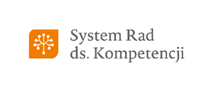 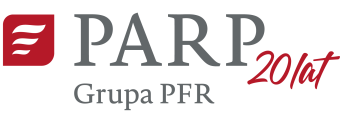 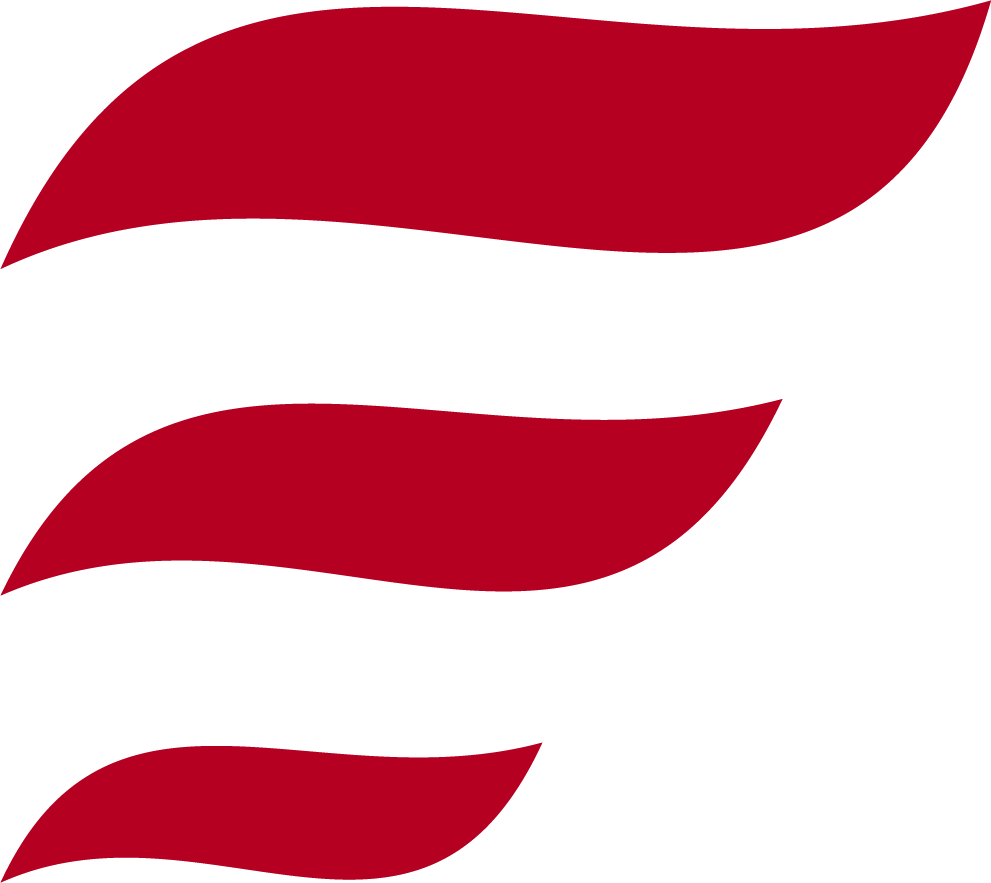 ZAKRES WSPARCIA SZKOLENIOWO-DORADCZEGO W ZAKRESIE ZWALCZANIA SKUTKÓW PANDEMII COVID-19 W RAMACH DZIAŁANIA 2.21 PO WERREKOMENDACJA UZUPEŁNIONA UCHWAŁĄ SEKTOROWEJ RADY DS. PRZEMYSŁU LOTNICZO-KOSMICZNEGO NR 7 Z DNIA 9 lutego 2021 R.ZAPOTRZEBOWANIE NA KWALIFIKACJE/ KOMPETENCJE W SEKTORZE LOTNICZO-KOSMICZNYM 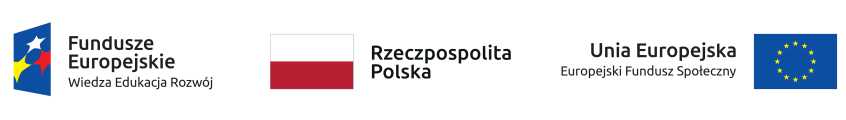 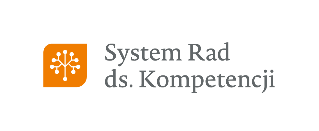 Sektorowa Rada ds. Kompetencji, na podstawie przeprowadzonych analiz oddziaływania pandemii COVID-19 na sektor lotniczo-kosmicznego, rekomenduje udzielanie w ramach Działania 2.21 PO WER wsparcia szkoleniowo-doradczego w zakresie zwalczania skutków pandemii COVID-19  poprzez realizację usług rozwojowych wspierających zdobycie, uzupełnienie lub aktualizację następujących kompetencji, kwalifikacji lub części kwalifikacji: Przy realizacji niektórych wskazanych poniżej usług rozwojowych mających na celu dostarczenie nowych kompetencji lub kwalifikacji niemożliwe jest określenie szczegółowego zakresu szkolenia teoretycznego, gdyż zależy to od posiadanych uprawnień i odpowiednio tzw. „aktualności do wykonywania lotów”, jak również czasu jaki upłynął od wygaśnięcia odpowiednich uprawnień usługobiorcy. Jest to każdorazowo określane przez usługodawcę na podstawie analizy dokumentów osobistych usługobiorcy i odpowiednich regulacji Urzędu Lotnictwa Cywilnego. Szczegółowe kompetencje uzyskiwane w czasie szkoleń teoretycznych mechaników lotniczych zawarte są w dokumentach normatywnych takich jak: PART 66, 145, 147, wskazanych przy konkretnych kwalifikacjach.Szkolenie w ramach wsparcia pracowników organizacji w branży lotniczej, poprzez podniesienia ich kompetencji w obszarze posiadanych uprawnień lotniczych (pilotów)Szkolenie w ramach wsparcia pracowników organizacji w branży lotniczej poprzez podniesienia ich kompetencji w obszarze posiadanych uprawnień lotniczych (mechaników)1a.Usługa rozwojowa nr 1:Typ wsparcia:Typ wsparcia:Forma wsparcia (należy zaznaczyć):1a.Doradztwo we wspiera-niu pracowników organi-zacji w branży lotniczej poprzez podniesienia ich kompetencji w obszarze optymalizacji zasobów i zachowania ciągłości działania Podnoszenie kompeten-cji pracowników w zakresie: - ocena potrzeb, - planowanie działań w sytuacji zagrożenia/kry-zysowej - dedykowanie sił i środ-ków do realizacji zadań w obszarze bezpieczeń-stwa X doradztwo:  minimum 14 godzin – maximum 22 godzinX mentoring:minimum 12 godzin – maximum 15 godzin szkolenie: Powyższa liczba godzin jest sumą liczby godzin wsparcia dla obydwu grup uczestników usługi rozwojowej wymienionych niżej. Liczba godzin wsparcia dla poszczególnych grup uczestników usługi rozwojowej może się różnić między przedsiębiorstwami.X doradztwo:  minimum 14 godzin – maximum 22 godzinX mentoring:minimum 12 godzin – maximum 15 godzin szkolenie: Powyższa liczba godzin jest sumą liczby godzin wsparcia dla obydwu grup uczestników usługi rozwojowej wymienionych niżej. Liczba godzin wsparcia dla poszczególnych grup uczestników usługi rozwojowej może się różnić między przedsiębiorstwami.X Usługa zdalna (realizowana w czasie rzeczywistym) e-learningX Usługa mieszana – usługa zdalna (realizowana w czasie rzeczywistym) + usługa stacjonarna Usługa mieszana – e-learning + usługa zdalna (realizowana w czasie rzeczywistym) lub w ramach usługi stacjonarnejX usługa stacjonarna Inna – usługa stacjonarna, zdalna (w czasie rzeczywistym) lub usługa mieszana (stacjonarna + zdalna), w szkoleniu dopuszcza się e-learning, ale preferowana jest realizacja stacjonarna 1a.Uczestnicy usługi rozwojowejKierownictwo i pracownicy przedsiębiorstwa sektora lotniczo-kosmicznego, tj.: dział SMS, dział jakości/zgodności, zespół ds. COVID-19, dział kadr/dział szkoleń, pracownicy wytypowani przez dział kadr/kadrę zarządzającąKierownictwo i pracownicy przedsiębiorstwa sektora lotniczo-kosmicznego, tj.: dział SMS, dział jakości/zgodności, zespół ds. COVID-19, dział kadr/dział szkoleń, pracownicy wytypowani przez dział kadr/kadrę zarządzającąKierownictwo i pracownicy przedsiębiorstwa sektora lotniczo-kosmicznego, tj.: dział SMS, dział jakości/zgodności, zespół ds. COVID-19, dział kadr/dział szkoleń, pracownicy wytypowani przez dział kadr/kadrę zarządzającą1a.Minimalne warunki świadczenia usługi:Efekty uczenia się: Efekty uczenia się dla wszystkich uczestników usługi rozwojowej: - postępuje zgodnie z zapisami Polityki bezpieczeństwa; - wdraża procedury SMS przy zachowaniu standardów bezpieczeństwa i współpracy z osobami odpowiedzialnymi za SMS; Efekty uczenia się dla kierownictwa:- identyfikuje zagrożenia dla organizacji - dobiera zespół do identyfikacji, opisu i łagodzenia zagrożeń pod kątem niezbędnych kwalifikacji;- dba o bezpieczeństwo pracowników przedsiębiorstwa oraz klientów zgodnie z zapisami procedur i instrukcji opracowanych w celu przeciwdziałania COVID-19.Efekty uczenia się dla pracowników:- identyfikuje zagrożenia oraz luki w procedurach i instrukcjach stosowanych w przedsiębiorstwie; - dba o bezpieczeństwo swoje i innych pracowników oraz klientów przedsiębiorstwa zgodnie z zapisami procedur i instrukcji opracowanych w celu przeciwdziałania COVID-19.Efekty uczenia się dla wszystkich uczestników usługi rozwojowej: - postępuje zgodnie z zapisami Polityki bezpieczeństwa; - wdraża procedury SMS przy zachowaniu standardów bezpieczeństwa i współpracy z osobami odpowiedzialnymi za SMS; Efekty uczenia się dla kierownictwa:- identyfikuje zagrożenia dla organizacji - dobiera zespół do identyfikacji, opisu i łagodzenia zagrożeń pod kątem niezbędnych kwalifikacji;- dba o bezpieczeństwo pracowników przedsiębiorstwa oraz klientów zgodnie z zapisami procedur i instrukcji opracowanych w celu przeciwdziałania COVID-19.Efekty uczenia się dla pracowników:- identyfikuje zagrożenia oraz luki w procedurach i instrukcjach stosowanych w przedsiębiorstwie; - dba o bezpieczeństwo swoje i innych pracowników oraz klientów przedsiębiorstwa zgodnie z zapisami procedur i instrukcji opracowanych w celu przeciwdziałania COVID-19.1a.Minimalne warunki świadczenia usługi:Trener/doradca  :- 6 lat doświadczenia w branży lotniczej lub kosmicznej odpowiednio; - 3 lata doświadczeń w systemie jakości i/lub SMS (w tym formalne audytorskie i z SMS-a) (jeśli dotyczy);- znajomość prawa lotniczego lub odpowiednio kosmicznego i znajomość obszaru w którym działalność prowadzi klient. - 6 lat doświadczenia w branży lotniczej lub kosmicznej odpowiednio; - 3 lata doświadczeń w systemie jakości i/lub SMS (w tym formalne audytorskie i z SMS-a) (jeśli dotyczy);- znajomość prawa lotniczego lub odpowiednio kosmicznego i znajomość obszaru w którym działalność prowadzi klient. 1a.Minimalne warunki świadczenia usługi:Sprzęt, oprogramowanie i wyposażenie niezbędne do prowadzenia procesu dydaktycznego- komputer z oprogramowaniem do prowadzenia edycji tekstów i wykonywania prezentacji oraz prowadzenia spotkań zdalnych;- wyposażenie do prowadzenia prezentacji multimedialnych (min. rzutnik, flipchart);  - pomieszczenie do prowadzenia spotkań; - dostęp do instrukcji i dokumentów statutowych oraz prawa lotniczego, dokumentów ICAO i rozporządzeń EASA;  - komputer z oprogramowaniem do prowadzenia edycji tekstów i wykonywania prezentacji oraz prowadzenia spotkań zdalnych;- wyposażenie do prowadzenia prezentacji multimedialnych (min. rzutnik, flipchart);  - pomieszczenie do prowadzenia spotkań; - dostęp do instrukcji i dokumentów statutowych oraz prawa lotniczego, dokumentów ICAO i rozporządzeń EASA;  1a.Minimalne warunki świadczenia usługi:Liczba osób uczestniczących w usłudzeMinimum - 1 osobaMaksimum - 30 osób – na etapie audytowania zespól może być większy, na etapie wdrażania zmian do procedur i szkolenia personelu będą uczestniczyli wszyscy pracownicy.Minimum - 1 osobaMaksimum - 30 osób – na etapie audytowania zespól może być większy, na etapie wdrażania zmian do procedur i szkolenia personelu będą uczestniczyli wszyscy pracownicy.1a.Minimalne warunki świadczenia usługi:Usługa zawiera walidację lub certyfikację  TAK – walidacja i/lub certyfikacja stanowią obligatoryjny element usługi rozwojowej; TAK – walidacja i/lub certyfikacja stanowią fakultatywny element usługi rozwojowej;X NIE TAK – walidacja i/lub certyfikacja stanowią obligatoryjny element usługi rozwojowej; TAK – walidacja i/lub certyfikacja stanowią fakultatywny element usługi rozwojowej;X NIE1b.Usługa rozwojowa nr 1 :Typ wsparcia:Typ wsparcia:Forma wsparcia (należy zaznaczyć):1b.Doradztwo we wspiera-niu pracowników organi-zacji w branży lotniczej poprzez podniesienia ich kompetencji w obszarze optymalizacji zasobów i zachowania ciągłości działania Podnoszenie kompeten-cji pracowników w zakresie: - zarządzanie bezpie-czeństwem (identyfika-cja, opisu, ocena i łagodzenia zagrożeń)X doradztwo:  minimum 11 godzin – maximum 52 godzinX mentoring:minimum 18 godzin – maximum 80 godzin szkolenie: Powyższa liczba godzin jest sumą liczby godzin wsparcia dla obydwu grup uczestników usługi rozwojowej wymienionych niżej. Liczba godzin wsparcia dla poszczególnych grup uczestników usługi rozwojowej może się różnić między przedsiębiorstwami.X doradztwo:  minimum 11 godzin – maximum 52 godzinX mentoring:minimum 18 godzin – maximum 80 godzin szkolenie: Powyższa liczba godzin jest sumą liczby godzin wsparcia dla obydwu grup uczestników usługi rozwojowej wymienionych niżej. Liczba godzin wsparcia dla poszczególnych grup uczestników usługi rozwojowej może się różnić między przedsiębiorstwami.X Usługa zdalna (realizowana w czasie rzeczywistym) e-learningX Usługa mieszana – usługa zdalna (realizowana w czasie rzeczywistym) + usługa stacjonarna Usługa mieszana – e-learning + usługa zdalna (realizowana w czasie rzeczywistym) lub w ramach usługi stacjonarnejX usługa stacjonarna Inna – usługa stacjonarna, zdalna (w czasie rzeczywistym) lub usługa mieszana (stacjonarna + zdalna), w szkoleniu dopuszcza się e-learning, ale preferowana jest realizacja stacjonarna 1b.Uczestnicy usługi rozwojowejKierownictwo i pracownicy przedsiębiorstwa sektora lotniczo-kosmicznego, tj.: dział SMS, dział jakości/zgodności, zespół ds. COVID-19, dział kadr/dział szkoleń, pracownicy wytypowani przez dział kadr/kadrę zarządzającą Kierownictwo i pracownicy przedsiębiorstwa sektora lotniczo-kosmicznego, tj.: dział SMS, dział jakości/zgodności, zespół ds. COVID-19, dział kadr/dział szkoleń, pracownicy wytypowani przez dział kadr/kadrę zarządzającą Kierownictwo i pracownicy przedsiębiorstwa sektora lotniczo-kosmicznego, tj.: dział SMS, dział jakości/zgodności, zespół ds. COVID-19, dział kadr/dział szkoleń, pracownicy wytypowani przez dział kadr/kadrę zarządzającą 1b.Minimalne warunki świadczenia usługi:Efekty uczenia się: Efekty uczenia się dla wszystkich uczestników usługi rozwojowej: - postępuje zgodnie z zapisami Polityki bezpieczeństwa; - prawidłowo identyfikuje przypadki łamania procedur bezpieczeństwa; - działa zgodnie z zapisami procedury postępowania w sytuacjach awaryjnych; Efekty uczenia się dla kierownictwa:- identyfikuje zagrożenia, ocenia i opisuje je oraz planuje ich łagodzenie; - dobiera zespół do identyfikacji, opisu i łagodzenia zagrożeń pod kątem niezbędnych kwalifikacji;- dba o bezpieczeństwo pracowników przedsiębiorstwa oraz klientów zgodnie z zapisami procedur i instrukcji opracowanych w celu przeciwdziałania COVID-19.Efekty uczenia się dla pracowników:- identyfikuje zagrożenia oraz luki w procedurach i instrukcjach stosowanych w przedsiębiorstwie oraz identyfikuje zachowania nie spełniające standardów SMS (jeśli dotyczy) i zgłasza te nieprawidłowości poprzez wewnętrzny system raportowania; - prawidłowo identyfikuje przypadki łamania procedur bezpieczeństwa i informuje o tym przedsiębiorstwo; - dba o bezpieczeństwo swoje i innych pracowników oraz klientów przedsiębiorstwa zgodnie z zapisami procedur i instrukcji opracowanych w celu przeciwdziałania COVID-19.Efekty uczenia się dla wszystkich uczestników usługi rozwojowej: - postępuje zgodnie z zapisami Polityki bezpieczeństwa; - prawidłowo identyfikuje przypadki łamania procedur bezpieczeństwa; - działa zgodnie z zapisami procedury postępowania w sytuacjach awaryjnych; Efekty uczenia się dla kierownictwa:- identyfikuje zagrożenia, ocenia i opisuje je oraz planuje ich łagodzenie; - dobiera zespół do identyfikacji, opisu i łagodzenia zagrożeń pod kątem niezbędnych kwalifikacji;- dba o bezpieczeństwo pracowników przedsiębiorstwa oraz klientów zgodnie z zapisami procedur i instrukcji opracowanych w celu przeciwdziałania COVID-19.Efekty uczenia się dla pracowników:- identyfikuje zagrożenia oraz luki w procedurach i instrukcjach stosowanych w przedsiębiorstwie oraz identyfikuje zachowania nie spełniające standardów SMS (jeśli dotyczy) i zgłasza te nieprawidłowości poprzez wewnętrzny system raportowania; - prawidłowo identyfikuje przypadki łamania procedur bezpieczeństwa i informuje o tym przedsiębiorstwo; - dba o bezpieczeństwo swoje i innych pracowników oraz klientów przedsiębiorstwa zgodnie z zapisami procedur i instrukcji opracowanych w celu przeciwdziałania COVID-19.1b.Minimalne warunki świadczenia usługi:Trener/doradca  :- 6 lat doświadczenia w branży lotniczej lub kosmicznej odpowiednio; - 3 lata doświadczeń w systemie jakości i/lub SMS (w tym formalne audytorskie i z SMS-a) (jeśli dotyczy);- znajomość prawa lotniczego lub odpowiednio kosmicznego i znajomość obszaru w którym działalność prowadzi klient. - 6 lat doświadczenia w branży lotniczej lub kosmicznej odpowiednio; - 3 lata doświadczeń w systemie jakości i/lub SMS (w tym formalne audytorskie i z SMS-a) (jeśli dotyczy);- znajomość prawa lotniczego lub odpowiednio kosmicznego i znajomość obszaru w którym działalność prowadzi klient. 1b.Minimalne warunki świadczenia usługi:Sprzęt, oprogramowanie i wyposażenie niezbędne do prowadzenia procesu dydaktycznego- komputer z oprogramowaniem do prowadzenia edycji tekstów i wykonywania prezentacji oraz prowadzenia spotkań zdalnych;- wyposażenie do prowadzenia prezentacji multimedialnych (min. rzutnik, flipchart);  - pomieszczenie do prowadzenia spotkań; - dostęp do instrukcji i dokumentów statutowych oraz prawa lotniczego, dokumentów ICAO i rozporządzeń EASA;  - komputer z oprogramowaniem do prowadzenia edycji tekstów i wykonywania prezentacji oraz prowadzenia spotkań zdalnych;- wyposażenie do prowadzenia prezentacji multimedialnych (min. rzutnik, flipchart);  - pomieszczenie do prowadzenia spotkań; - dostęp do instrukcji i dokumentów statutowych oraz prawa lotniczego, dokumentów ICAO i rozporządzeń EASA;  1b.Minimalne warunki świadczenia usługi:Liczba osób uczestniczących w usłudzeMinimum - 1 osobaMaksimum - 30 osób – na etapie walidacji zespół może być większy, na etapie wdrażania zmian do procedur i szkolenia personelu będą uczestniczyli wszyscy pracownicy.Minimum - 1 osobaMaksimum - 30 osób – na etapie walidacji zespół może być większy, na etapie wdrażania zmian do procedur i szkolenia personelu będą uczestniczyli wszyscy pracownicy.1b.Minimalne warunki świadczenia usługi:Usługa zawiera walidację lub certyfikację  TAK – walidacja i/lub certyfikacja stanowią obligatoryjny element usługi rozwojowej; TAK – walidacja i/lub certyfikacja stanowią fakultatywny element usługi rozwojowej;X NIE TAK – walidacja i/lub certyfikacja stanowią obligatoryjny element usługi rozwojowej; TAK – walidacja i/lub certyfikacja stanowią fakultatywny element usługi rozwojowej;X NIE1c.Usługa rozwojowa nr 1 :Typ wsparcia:Typ wsparcia:Forma wsparcia (należy zaznaczyć):1c.Doradztwo we wspiera-niu pracowników organi-zacji w branży lotniczej poprzez podniesienia ich kompetencji w obszarze optymalizacji zasobów i zachowania ciągłości działania Podnoszenie kompeten-cji pracowników w zakresie: - stosowania procedury postępowania w sytuac-jach awaryjnych- stosowania doraźnych rozwiązań zapewnia-jących bezpieczeństwoX doradztwo:  minimum 12 godzin – maximum 32 godzinX mentoring:minimum 16 godzin – maximum 40 godzin szkolenie: Powyższa liczba godzin jest sumą liczby godzin wsparcia dla obydwu grup uczestników usługi rozwojowej wymienionych niżej. Liczba godzin wsparcia dla poszczególnych grup uczestników usługi rozwojowej może się różnić między przedsiębiorstwami.X doradztwo:  minimum 12 godzin – maximum 32 godzinX mentoring:minimum 16 godzin – maximum 40 godzin szkolenie: Powyższa liczba godzin jest sumą liczby godzin wsparcia dla obydwu grup uczestników usługi rozwojowej wymienionych niżej. Liczba godzin wsparcia dla poszczególnych grup uczestników usługi rozwojowej może się różnić między przedsiębiorstwami.X Usługa zdalna (realizowana w czasie rzeczywistym) e-learningX Usługa mieszana – usługa zdalna (realizowana w czasie rzeczywistym) + usługa stacjonarna Usługa mieszana – e-learning + usługa zdalna (realizowana w czasie rzeczywistym) lub w ramach usługi stacjonarnejX usługa stacjonarna Inna – usługa stacjonarna, zdalna (w czasie rzeczywistym) lub usługa mieszana (stacjonarna + zdalna), w szkoleniu dopuszcza się e-learning, ale preferowana jest realizacja stacjonarna 1c.Uczestnicy usługi rozwojowejKierownictwo i pracownicy przedsiębiorstwa sektora lotniczo-kosmicznego, tj.: dział SMS, dział jakości/zgodności, zespół ds. COVID-19, dział kadr/dział szkoleń, pracownicy wytypowani przez dział kadr/kadrę zarządzającą Kierownictwo i pracownicy przedsiębiorstwa sektora lotniczo-kosmicznego, tj.: dział SMS, dział jakości/zgodności, zespół ds. COVID-19, dział kadr/dział szkoleń, pracownicy wytypowani przez dział kadr/kadrę zarządzającą Kierownictwo i pracownicy przedsiębiorstwa sektora lotniczo-kosmicznego, tj.: dział SMS, dział jakości/zgodności, zespół ds. COVID-19, dział kadr/dział szkoleń, pracownicy wytypowani przez dział kadr/kadrę zarządzającą 1c.Minimalne warunki świadczenia usługi:Efekty uczenia się: Efekty uczenia się dla wszystkich uczestników usługi rozwojowej: - postępuje zgodnie z zapisami Polityki bezpieczeństwa; - wyjaśnia czym jest Polityka bezpieczeństwa i jakie ma zastosowanie;- omawia postawy i działania, które w świetle Polityki Bezpieczeństwa są uznawane za  prawidłowe i nieprawidłowe;  - wdraża procedury SMS przy zachowaniu standardów bezpieczeństwa i współpracy z osobami odpowiedzialnymi za SMS; - prawidłowo identyfikuje przypadki łamania procedur bezpieczeństwa; - działa zgodnie z zapisami procedury postępowania w sytuacjach awaryjnych; Efekty uczenia się dla kierownictwa:- dba o bezpieczeństwo pracowników przedsiębiorstwa oraz klientów zgodnie z zapisami procedur i instrukcji opracowanych w celu przeciwdziałania COVID-19.Efekty uczenia się dla pracowników:- identyfikuje zagrożenia i zgłasza te nieprawidłowości poprzez wewnętrzny system raportowania; - prawidłowo identyfikuje przypadki łamania procedur bezpieczeństwa i informuje o tym przedsiębiorstwo; - dba o bezpieczeństwo swoje i innych pracowników oraz klientów przedsiębiorstwa zgodnie z zapisami procedur i instrukcji opracowanych w celu przeciwdziałania COVID-19.Efekty uczenia się dla wszystkich uczestników usługi rozwojowej: - postępuje zgodnie z zapisami Polityki bezpieczeństwa; - wyjaśnia czym jest Polityka bezpieczeństwa i jakie ma zastosowanie;- omawia postawy i działania, które w świetle Polityki Bezpieczeństwa są uznawane za  prawidłowe i nieprawidłowe;  - wdraża procedury SMS przy zachowaniu standardów bezpieczeństwa i współpracy z osobami odpowiedzialnymi za SMS; - prawidłowo identyfikuje przypadki łamania procedur bezpieczeństwa; - działa zgodnie z zapisami procedury postępowania w sytuacjach awaryjnych; Efekty uczenia się dla kierownictwa:- dba o bezpieczeństwo pracowników przedsiębiorstwa oraz klientów zgodnie z zapisami procedur i instrukcji opracowanych w celu przeciwdziałania COVID-19.Efekty uczenia się dla pracowników:- identyfikuje zagrożenia i zgłasza te nieprawidłowości poprzez wewnętrzny system raportowania; - prawidłowo identyfikuje przypadki łamania procedur bezpieczeństwa i informuje o tym przedsiębiorstwo; - dba o bezpieczeństwo swoje i innych pracowników oraz klientów przedsiębiorstwa zgodnie z zapisami procedur i instrukcji opracowanych w celu przeciwdziałania COVID-19.1c.Minimalne warunki świadczenia usługi:Trener/doradca  :- 6 lat doświadczenia w branży lotniczej lub kosmicznej odpowiednio; - 3 lata doświadczeń w systemie jakości i/lub SMS (w tym formalne audytorskie i z SMS-a) (jeśli dotyczy);- znajomość prawa lotniczego lub odpowiednio kosmicznego i znajomość obszaru w którym działalność prowadzi klient. - 6 lat doświadczenia w branży lotniczej lub kosmicznej odpowiednio; - 3 lata doświadczeń w systemie jakości i/lub SMS (w tym formalne audytorskie i z SMS-a) (jeśli dotyczy);- znajomość prawa lotniczego lub odpowiednio kosmicznego i znajomość obszaru w którym działalność prowadzi klient. 1c.Minimalne warunki świadczenia usługi:Sprzęt, oprogramowanie i wyposażenie niezbędne do prowadzenia procesu dydaktycznego- komputer z oprogramowaniem do prowadzenia edycji tekstów i wykonywania prezentacji oraz prowadzenia spotkań zdalnych;- wyposażenie do prowadzenia prezentacji multimedialnych (min. rzutnik, flipchart);  - pomieszczenie do prowadzenia spotkań; - dostęp do instrukcji i dokumentów statutowych oraz prawa lotniczego, dokumentów ICAO i rozporządzeń EASA;  - komputer z oprogramowaniem do prowadzenia edycji tekstów i wykonywania prezentacji oraz prowadzenia spotkań zdalnych;- wyposażenie do prowadzenia prezentacji multimedialnych (min. rzutnik, flipchart);  - pomieszczenie do prowadzenia spotkań; - dostęp do instrukcji i dokumentów statutowych oraz prawa lotniczego, dokumentów ICAO i rozporządzeń EASA;  1c.Minimalne warunki świadczenia usługi:Liczba osób uczestniczących w usłudzeMinimum - 1 osobaMaksimum - 30 osób – na etapie walidacji zespół może być większy, na etapie wdrażania zmian do procedur i szkolenia personelu będą uczestniczyli wszyscy pracownicy.Minimum - 1 osobaMaksimum - 30 osób – na etapie walidacji zespół może być większy, na etapie wdrażania zmian do procedur i szkolenia personelu będą uczestniczyli wszyscy pracownicy.1c.Minimalne warunki świadczenia usługi:Usługa zawiera walidację lub certyfikację  TAK – walidacja i/lub certyfikacja stanowią obligatoryjny element usługi rozwojowej; TAK – walidacja i/lub certyfikacja stanowią fakultatywny element usługi rozwojowej;X NIE TAK – walidacja i/lub certyfikacja stanowią obligatoryjny element usługi rozwojowej; TAK – walidacja i/lub certyfikacja stanowią fakultatywny element usługi rozwojowej;X NIE1d.Usługa rozwojowa nr 1 :Typ wsparcia:Typ wsparcia:Forma wsparcia (należy zaznaczyć):1d.Doradztwo we wspiera-niu pracowników organi-zacji w branży lotniczej poprzez podniesienia ich kompetencji w obszarze optymalizacji zasobów i zachowania ciągłości działania Podnoszenie kompeten-cji pracowników w zakresie: - zarządzania bezpie-czeństwem - identyfikacji współ-czynników bezpie-czeństwaX doradztwo:  minimum 10 godzin – maximum 48 godzinX mentoring:minimum 15 godzin – maximum 66 godzin szkolenie: Powyższa liczba godzin jest sumą liczby godzin wsparcia dla obydwu grup uczestników usługi rozwojowej wymienionych niżej. Liczba godzin wsparcia dla poszczególnych grup uczestników usługi rozwojowej może się różnić między przedsiębiorstwami.X doradztwo:  minimum 10 godzin – maximum 48 godzinX mentoring:minimum 15 godzin – maximum 66 godzin szkolenie: Powyższa liczba godzin jest sumą liczby godzin wsparcia dla obydwu grup uczestników usługi rozwojowej wymienionych niżej. Liczba godzin wsparcia dla poszczególnych grup uczestników usługi rozwojowej może się różnić między przedsiębiorstwami.X Usługa zdalna (realizowana w czasie rzeczywistym) e-learningX Usługa mieszana – usługa zdalna (realizowana w czasie rzeczywistym) + usługa stacjonarna Usługa mieszana – e-learning + usługa zdalna (realizowana w czasie rzeczywistym) lub w ramach usługi stacjonarnejX usługa stacjonarna Inna – usługa stacjonarna, zdalna (w czasie rzeczywistym) lub usługa mieszana (stacjonarna + zdalna), w szkoleniu dopuszcza się e-learning, ale preferowana jest realizacja stacjonarna 1d.Uczestnicy usługi rozwojowejKierownictwo i pracownicy przedsiębiorstwa sektora lotniczo-kosmicznego, tj.: dział SMS, dział jakości/zgodności, zespół ds. COVID-19, dział kadr/dział szkoleń, pracownicy wytypowani przez dział kadr/kadrę zarządzającą Kierownictwo i pracownicy przedsiębiorstwa sektora lotniczo-kosmicznego, tj.: dział SMS, dział jakości/zgodności, zespół ds. COVID-19, dział kadr/dział szkoleń, pracownicy wytypowani przez dział kadr/kadrę zarządzającą Kierownictwo i pracownicy przedsiębiorstwa sektora lotniczo-kosmicznego, tj.: dział SMS, dział jakości/zgodności, zespół ds. COVID-19, dział kadr/dział szkoleń, pracownicy wytypowani przez dział kadr/kadrę zarządzającą 1d.Minimalne warunki świadczenia usługi:Efekty uczenia się: Efekty uczenia się dla wszystkich uczestników usługi rozwojowej: - postępuje zgodnie z zapisami Polityki bezpieczeństwa; - wdraża procedury SMS przy zachowaniu standardów bezpieczeństwa i współpracy z osobami odpowiedzialnymi za SMS; - prawidłowo identyfikuje przypadki łamania procedur bezpieczeństwa; Efekty uczenia się dla kierownictwa:- definiuje i opisuje współczynniki bezpieczeństwa; - dobiera działania łagodzące odpowiednio do wyników współczynników bezpieczeństwa; - dba o bezpieczeństwo pracowników przedsiębiorstwa oraz klientów zgodnie z zapisami procedur i instrukcji opracowanych w celu przeciwdziałania COVID-19.Efekty uczenia się dla pracowników:- identyfikuje zagrożenia i zgłasza te nieprawidłowości poprzez wewnętrzny system raportowania; - prawidłowo identyfikuje przypadki łamania procedur bezpieczeństwa i informuje o tym przedsiębiorstwo; - dba o bezpieczeństwo swoje i innych pracowników oraz klientów przedsiębiorstwa zgodnie z zapisami procedur i instrukcji opracowanych w celu przeciwdziałania COVID-19.Efekty uczenia się dla wszystkich uczestników usługi rozwojowej: - postępuje zgodnie z zapisami Polityki bezpieczeństwa; - wdraża procedury SMS przy zachowaniu standardów bezpieczeństwa i współpracy z osobami odpowiedzialnymi za SMS; - prawidłowo identyfikuje przypadki łamania procedur bezpieczeństwa; Efekty uczenia się dla kierownictwa:- definiuje i opisuje współczynniki bezpieczeństwa; - dobiera działania łagodzące odpowiednio do wyników współczynników bezpieczeństwa; - dba o bezpieczeństwo pracowników przedsiębiorstwa oraz klientów zgodnie z zapisami procedur i instrukcji opracowanych w celu przeciwdziałania COVID-19.Efekty uczenia się dla pracowników:- identyfikuje zagrożenia i zgłasza te nieprawidłowości poprzez wewnętrzny system raportowania; - prawidłowo identyfikuje przypadki łamania procedur bezpieczeństwa i informuje o tym przedsiębiorstwo; - dba o bezpieczeństwo swoje i innych pracowników oraz klientów przedsiębiorstwa zgodnie z zapisami procedur i instrukcji opracowanych w celu przeciwdziałania COVID-19.1d.Minimalne warunki świadczenia usługi:Trener/doradca  :- 6 lat doświadczenia w branży lotniczej lub kosmicznej odpowiednio; - 3 lata doświadczeń w systemie jakości i/lub SMS (w tym formalne audytorskie i z SMS-a) (jeśli dotyczy);- znajomość prawa lotniczego lub odpowiednio kosmicznego i znajomość obszaru w którym działalność prowadzi klient. - 6 lat doświadczenia w branży lotniczej lub kosmicznej odpowiednio; - 3 lata doświadczeń w systemie jakości i/lub SMS (w tym formalne audytorskie i z SMS-a) (jeśli dotyczy);- znajomość prawa lotniczego lub odpowiednio kosmicznego i znajomość obszaru w którym działalność prowadzi klient. 1d.Minimalne warunki świadczenia usługi:Sprzęt, oprogramowanie i wyposażenie niezbędne do prowadzenia procesu dydaktycznego- komputer z oprogramowaniem do prowadzenia edycji tekstów i wykonywania prezentacji oraz prowadzenia spotkań zdalnych;- wyposażenie do prowadzenia prezentacji multimedialnych (min. rzutnik, flipchart);  - pomieszczenie do prowadzenia spotkań; - dostęp do instrukcji i dokumentów statutowych oraz prawa lotniczego, dokumentów ICAO i rozporządzeń EASA;  - komputer z oprogramowaniem do prowadzenia edycji tekstów i wykonywania prezentacji oraz prowadzenia spotkań zdalnych;- wyposażenie do prowadzenia prezentacji multimedialnych (min. rzutnik, flipchart);  - pomieszczenie do prowadzenia spotkań; - dostęp do instrukcji i dokumentów statutowych oraz prawa lotniczego, dokumentów ICAO i rozporządzeń EASA;  1d.Minimalne warunki świadczenia usługi:Liczba osób uczestniczących w usłudzeMinimum - 1 osobaMaksimum - 30 osób – na etapie walidacji zespół może być większy, na etapie wdrażania zmian do procedur i szkolenia personelu będą uczestniczyli wszyscy pracownicy.Minimum - 1 osobaMaksimum - 30 osób – na etapie walidacji zespół może być większy, na etapie wdrażania zmian do procedur i szkolenia personelu będą uczestniczyli wszyscy pracownicy.1d.Minimalne warunki świadczenia usługi:Usługa zawiera walidację lub certyfikację  TAK – walidacja i/lub certyfikacja stanowią obligatoryjny element usługi rozwojowej; TAK – walidacja i/lub certyfikacja stanowią fakultatywny element usługi rozwojowej;X NIE TAK – walidacja i/lub certyfikacja stanowią obligatoryjny element usługi rozwojowej; TAK – walidacja i/lub certyfikacja stanowią fakultatywny element usługi rozwojowej;X NIE1e.Usługa rozwojowa nr 1 :Typ wsparcia:Typ wsparcia:Forma wsparcia (należy zaznaczyć):1e.Doradztwo we wspiera-niu pracowników organi-zacji w branży lotniczej poprzez podniesienia ich kompetencji w obszarze optymalizacji zasobów i zachowania ciągłości działania Podnoszenie kompeten-cji pracowników w zakresie: - wdrażania polityki bez-pieczeństwa - posługiwania się proce-durą zarządzania zmianąX doradztwo:  minimum 16 godzin – maximum 45 godzinX mentoring:minimum 15 godzin – maximum 70 godzin szkolenie: Powyższa liczba godzin jest sumą liczby godzin wsparcia dla obydwu grup uczestników usługi rozwojowej wymienionych niżej. Liczba godzin wsparcia dla poszczególnych grup uczestników usługi rozwojowej może się różnić między przedsiębiorstwami.X doradztwo:  minimum 16 godzin – maximum 45 godzinX mentoring:minimum 15 godzin – maximum 70 godzin szkolenie: Powyższa liczba godzin jest sumą liczby godzin wsparcia dla obydwu grup uczestników usługi rozwojowej wymienionych niżej. Liczba godzin wsparcia dla poszczególnych grup uczestników usługi rozwojowej może się różnić między przedsiębiorstwami.X Usługa zdalna (realizowana w czasie rzeczywistym) e-learningX Usługa mieszana – usługa zdalna (realizowana w czasie rzeczywistym) + usługa stacjonarna Usługa mieszana – e-learning + usługa zdalna (realizowana w czasie rzeczywistym) lub w ramach usługi stacjonarnejX usługa stacjonarna Inna – usługa stacjonarna, zdalna (w czasie rzeczywistym) lub usługa mieszana (stacjonarna + zdalna), w szkoleniu dopuszcza się e-learning, ale preferowana jest realizacja stacjonarna 1e.Uczestnicy usługi rozwojowejKierownictwo i pracownicy przedsiębiorstwa sektora lotniczo-kosmicznego, tj.: dział SMS, dział jakości/zgodności, zespół ds. COVID-19, dział kadr/dział szkoleń, pracownicy wytypowani przez dział kadr/kadrę zarządzającą Kierownictwo i pracownicy przedsiębiorstwa sektora lotniczo-kosmicznego, tj.: dział SMS, dział jakości/zgodności, zespół ds. COVID-19, dział kadr/dział szkoleń, pracownicy wytypowani przez dział kadr/kadrę zarządzającą Kierownictwo i pracownicy przedsiębiorstwa sektora lotniczo-kosmicznego, tj.: dział SMS, dział jakości/zgodności, zespół ds. COVID-19, dział kadr/dział szkoleń, pracownicy wytypowani przez dział kadr/kadrę zarządzającą 1e.Minimalne warunki świadczenia usługi:Efekty uczenia się: Efekty uczenia się dla wszystkich uczestników usługi rozwojowej: - postępuje zgodnie z zapisami Polityki bezpieczeństwa; - wyjaśnia czym jest Polityka bezpieczeństwa i jakie ma zastosowanie;- omawia postawy i działania, które w świetle Polityki Bezpieczeństwa są uznawane za  prawidłowe i nieprawidłowe;  - wdraża procedury SMS przy zachowaniu standardów bezpieczeństwa i współpracy z osobami odpowiedzialnymi za SMS;  Efekty uczenia się dla kierownictwa:- ma świadomość potrzeby publikacji, promocji i wspierania polityki bezpieczeństwa; - dba o bezpieczeństwo pracowników przedsiębiorstwa oraz klientów zgodnie z zapisami procedur i instrukcji opracowanych w celu przeciwdziałania COVID-19.Efekty uczenia się dla pracowników:- potrafi omówić potrzebę wdrożenia i stosuje procedurę zgłaszania nieprawidłowości poprzez wewnętrzny system raportowania; - dba o bezpieczeństwo swoje i innych pracowników oraz klientów przedsiębiorstwa zgodnie z zapisami procedur i instrukcji opracowanych w celu przeciwdziałania COVID-19.Efekty uczenia się dla wszystkich uczestników usługi rozwojowej: - postępuje zgodnie z zapisami Polityki bezpieczeństwa; - wyjaśnia czym jest Polityka bezpieczeństwa i jakie ma zastosowanie;- omawia postawy i działania, które w świetle Polityki Bezpieczeństwa są uznawane za  prawidłowe i nieprawidłowe;  - wdraża procedury SMS przy zachowaniu standardów bezpieczeństwa i współpracy z osobami odpowiedzialnymi za SMS;  Efekty uczenia się dla kierownictwa:- ma świadomość potrzeby publikacji, promocji i wspierania polityki bezpieczeństwa; - dba o bezpieczeństwo pracowników przedsiębiorstwa oraz klientów zgodnie z zapisami procedur i instrukcji opracowanych w celu przeciwdziałania COVID-19.Efekty uczenia się dla pracowników:- potrafi omówić potrzebę wdrożenia i stosuje procedurę zgłaszania nieprawidłowości poprzez wewnętrzny system raportowania; - dba o bezpieczeństwo swoje i innych pracowników oraz klientów przedsiębiorstwa zgodnie z zapisami procedur i instrukcji opracowanych w celu przeciwdziałania COVID-19.1e.Minimalne warunki świadczenia usługi:Trener/doradca  :- 6 lat doświadczenia w branży lotniczej lub kosmicznej odpowiednio; - 3 lat doświadczeń w systemie jakości i/lub SMS (w tym formalne audytorskie i z SMS-a) (jeśli dotyczy);- znajomość prawa lotniczego lub odpowiednio kosmicznego i znajomość obszaru w którym działalność prowadzi klient. - 6 lat doświadczenia w branży lotniczej lub kosmicznej odpowiednio; - 3 lat doświadczeń w systemie jakości i/lub SMS (w tym formalne audytorskie i z SMS-a) (jeśli dotyczy);- znajomość prawa lotniczego lub odpowiednio kosmicznego i znajomość obszaru w którym działalność prowadzi klient. 1e.Minimalne warunki świadczenia usługi:Sprzęt, oprogramowanie i wyposażenie niezbędne do prowadzenia procesu dydaktycznego- komputer z oprogramowaniem do prowadzenia edycji tekstów i wykonywania prezentacji oraz prowadzenia spotkań zdalnych;- wyposażenie do prowadzenia prezentacji multimedialnych (min. rzutnik, flipchart);  - pomieszczenie do prowadzenia spotkań; - dostęp do instrukcji i dokumentów statutowych oraz prawa lotniczego, dokumentów ICAO i rozporządzeń EASA;  - komputer z oprogramowaniem do prowadzenia edycji tekstów i wykonywania prezentacji oraz prowadzenia spotkań zdalnych;- wyposażenie do prowadzenia prezentacji multimedialnych (min. rzutnik, flipchart);  - pomieszczenie do prowadzenia spotkań; - dostęp do instrukcji i dokumentów statutowych oraz prawa lotniczego, dokumentów ICAO i rozporządzeń EASA;  1e.Minimalne warunki świadczenia usługi:Liczba osób uczestniczących w usłudzeMinimum - 1 osobaMaksimum - 30 osób – na etapie walidacji zespół może być większy, na etapie wdrażania zmian do procedur i szkolenia personelu będą uczestniczyli wszyscy pracownicy.Minimum - 1 osobaMaksimum - 30 osób – na etapie walidacji zespół może być większy, na etapie wdrażania zmian do procedur i szkolenia personelu będą uczestniczyli wszyscy pracownicy.1e.Minimalne warunki świadczenia usługi:Usługa zawiera walidację lub certyfikację  TAK – walidacja i/lub certyfikacja stanowią obligatoryjny element usługi rozwojowej; TAK – walidacja i/lub certyfikacja stanowią fakultatywny element usługi rozwojowej;X NIE TAK – walidacja i/lub certyfikacja stanowią obligatoryjny element usługi rozwojowej; TAK – walidacja i/lub certyfikacja stanowią fakultatywny element usługi rozwojowej;X NIE2.Usługa rozwojowa nr 2:Typ wsparcia:Typ wsparcia:Forma wsparcia (należy zaznaczyć):2.Doradztwo we wspiera-niu pracowników organi-zacji w branży lotniczej dla podniesienia ich kompetencji w obszarze optymalizacji zasobów i re-skilingu X doradztwo:  minimum 52 godzin – maximum 120 godzinX mentoring:minimum 60 godzin – maximum 186 godzin szkolenie: X doradztwo:  minimum 52 godzin – maximum 120 godzinX mentoring:minimum 60 godzin – maximum 186 godzin szkolenie: X Usługa zdalna (realizowana w czasie rzeczywistym) e-learningX Usługa mieszana – usługa zdalna (realizowana w czasie rzeczywistym) + usługa stacjonarna Usługa mieszana – e-learning + usługa zdalna (realizowana w czasie rzeczywistym) lub w ramach usługi stacjonarnejX usługa stacjonarna Inna – usługa stacjonarna, zdalna (w czasie rzeczywistym) lub usługa mieszana (stacjonarna + zdalna), 2.Uczestnicy usługi rozwojowejKierownictwo i pracownicy przedsiębiorstwa sektora lotniczego, tj.: dział kadr/dział szkoleń, dział SMS (jeśli dotyczy), dział jakości/zgodności, pracownicy wytypowani przez dział kadr/kadrę zarządzającą Kierownictwo i pracownicy przedsiębiorstwa sektora lotniczego, tj.: dział kadr/dział szkoleń, dział SMS (jeśli dotyczy), dział jakości/zgodności, pracownicy wytypowani przez dział kadr/kadrę zarządzającą Kierownictwo i pracownicy przedsiębiorstwa sektora lotniczego, tj.: dział kadr/dział szkoleń, dział SMS (jeśli dotyczy), dział jakości/zgodności, pracownicy wytypowani przez dział kadr/kadrę zarządzającą 2.Minimalne warunki świadczenia usługi:Efekty uczenia się:Efekty uczenia się dla wszystkich uczestników usługi rozwojowej:- postępuje zgodnie z zapisami Polityki bezpieczeństwa; Efekty uczenia się dla kierownictwa:- planuje wiedzę pracowników zgodnie z potrzebami rynkowymi i wymaganiami bezpieczeństwa; - zarządza przedsiębiorstwem zgodnie z procedurami SMS (jeśli dotyczy); - wybiera i interpretuje cele organizacji i dobiera do ich realizacji siły i srodki; - planuje i organizuje pracę swoją i zespołu przy uwzględnieniu zasad dotyczących bezpieczeństwa prowadzenia operacji lotniczych i bezpieczeństwa biznesowego przedsiębiorstwa; - planuje rozwój organizacji i swój własny przy wykorzystaniu pojęć i możliwości, jakie daje Zintegrowany System Kwalifikacji; - planuje działania swoje i swojego zespołu zgodnie z zasadami zarządzania zmianą; Efekty uczenia się dla pracowników:- omawia pojęcia Zintegrowanego Systemu Kwalifikacji i przedstawia charakterystykę procesów, które reguluje, wymienia korzyści, jakie może przynieść ZSK przedsiębiorstwu, w szczególnie w zakresie wymagań specyfikowanych w przepisach lotniczych; - planuje swoje działania zgodnie z zasadami zarządzania zmianą.  Efekty uczenia się dla wszystkich uczestników usługi rozwojowej:- postępuje zgodnie z zapisami Polityki bezpieczeństwa; Efekty uczenia się dla kierownictwa:- planuje wiedzę pracowników zgodnie z potrzebami rynkowymi i wymaganiami bezpieczeństwa; - zarządza przedsiębiorstwem zgodnie z procedurami SMS (jeśli dotyczy); - wybiera i interpretuje cele organizacji i dobiera do ich realizacji siły i srodki; - planuje i organizuje pracę swoją i zespołu przy uwzględnieniu zasad dotyczących bezpieczeństwa prowadzenia operacji lotniczych i bezpieczeństwa biznesowego przedsiębiorstwa; - planuje rozwój organizacji i swój własny przy wykorzystaniu pojęć i możliwości, jakie daje Zintegrowany System Kwalifikacji; - planuje działania swoje i swojego zespołu zgodnie z zasadami zarządzania zmianą; Efekty uczenia się dla pracowników:- omawia pojęcia Zintegrowanego Systemu Kwalifikacji i przedstawia charakterystykę procesów, które reguluje, wymienia korzyści, jakie może przynieść ZSK przedsiębiorstwu, w szczególnie w zakresie wymagań specyfikowanych w przepisach lotniczych; - planuje swoje działania zgodnie z zasadami zarządzania zmianą.  2.Minimalne warunki świadczenia usługi:Trener/ wykładowca/ doradca  :- 6 lat doświadczenia w branży lotniczej lub odpowiednio kosmicznej; - znajomość prawa lotniczego lub odpowiednio kosmicznego; - znajomość obszaru, w którym działalność prowadzi klient; - 6 lat doświadczeń w prowadzeniu szkoleń lub dydaktyki w zakresie lotniczym lub odpowiednio kosmicznym, w tym minimum 3 lata nauczania osób dorosłych w formie szkoleń; - umiejętność wykonania oceny ryzyka związanego z realizacją projektu i wdrażaniem zmian i zapewnienie utrzymania poziomu bezpieczeństwa; - znajomość Zintegrowanego Systemy Kwalifikacji co najmniej w obszarze identyfikacji i opisu kwalifikacji; - zalecana umiejętność posługiwania się procedurą zarządzania zmianą. - 6 lat doświadczenia w branży lotniczej lub odpowiednio kosmicznej; - znajomość prawa lotniczego lub odpowiednio kosmicznego; - znajomość obszaru, w którym działalność prowadzi klient; - 6 lat doświadczeń w prowadzeniu szkoleń lub dydaktyki w zakresie lotniczym lub odpowiednio kosmicznym, w tym minimum 3 lata nauczania osób dorosłych w formie szkoleń; - umiejętność wykonania oceny ryzyka związanego z realizacją projektu i wdrażaniem zmian i zapewnienie utrzymania poziomu bezpieczeństwa; - znajomość Zintegrowanego Systemy Kwalifikacji co najmniej w obszarze identyfikacji i opisu kwalifikacji; - zalecana umiejętność posługiwania się procedurą zarządzania zmianą. 2.Minimalne warunki świadczenia usługi:Sprzęt, oprogramowanie i wyposażenie niezbędne do prowadzenia procesu dydaktycznego- komputer z oprogramowaniem do prowadzenia edycji tekstów i wykonywania prezentacji oraz prowadzenia spotkań zdalnych;- wyposażenie do prowadzenia prezentacji multimedialnych (min. rzutnik, flipchart); - pomieszczenie do prowadzenia spotkań; - dostęp do instrukcji i dokumentów statutowych oraz prawa lotniczego, dokumentów ICAO i rozporządzeń EASA;  - komputer z oprogramowaniem do prowadzenia edycji tekstów i wykonywania prezentacji oraz prowadzenia spotkań zdalnych;- wyposażenie do prowadzenia prezentacji multimedialnych (min. rzutnik, flipchart); - pomieszczenie do prowadzenia spotkań; - dostęp do instrukcji i dokumentów statutowych oraz prawa lotniczego, dokumentów ICAO i rozporządzeń EASA;  2.Minimalne warunki świadczenia usługi:Liczba osób uczestniczących w usłudzeMinimum - 1 osobaMaksimum - 36 osób – na etapie walidacji zespół może być większy, na etapie wdrażania zmian do procedur i szkolenia personelu będą uczestniczyli wszyscy pracownicy Minimum - 1 osobaMaksimum - 36 osób – na etapie walidacji zespół może być większy, na etapie wdrażania zmian do procedur i szkolenia personelu będą uczestniczyli wszyscy pracownicy 2.Minimalne warunki świadczenia usługi:Usługa zawiera walidację lub certyfikację TAK – walidacja i/lub certyfikacja stanowią obligatoryjny element usługi rozwojowej; TAK – walidacja i/lub certyfikacja stanowią fakultatywny element usługi rozwojowej;X NIE TAK – walidacja i/lub certyfikacja stanowią obligatoryjny element usługi rozwojowej; TAK – walidacja i/lub certyfikacja stanowią fakultatywny element usługi rozwojowej;X NIE3.Usługa rozwojowa nr 3:Typ wsparcia:Typ wsparcia:Forma wsparcia (należy zaznaczyć):3.Doradztwo we wspiera-niu pracowników orga-nizacji w branży lotniczej poprzez podniesienia ich kompetencji w obszarze optymalizacji zasobów i zachowania ciągłości działania X doradztwo:  minimum 44 godzin – maximum 174 godzinX mentoring:minimum 84 godzin – maximum 258 godzin szkolenie: X doradztwo:  minimum 44 godzin – maximum 174 godzinX mentoring:minimum 84 godzin – maximum 258 godzin szkolenie: X Usługa zdalna (realizowana w czasie rzeczywistym) e-learningX Usługa mieszana – usługa zdalna (realizowana w czasie rzeczywistym) + usługa stacjonarna Usługa mieszana – e-learning + usługa zdalna (realizowana w czasie rzeczywistym) lub w ramach usługi stacjonarnejX usługa stacjonarna Inna – usługa stacjonarna, zdalna (w czasie rzeczywistym) lub usługa mieszana (stacjonarna + zdalna), w szkoleniu dopuszcza się e-learning, ale preferowana jest realizacja stacjonarna 3.Uczestnicy usługi rozwojowejKierownictwo i pracownicy przedsiębiorstwa sektora lotniczo-kosmicznego, tj.: zespół prowadzący projekt (jeśli został powołany), odpowiedni dział wiodący adekwatny do zakresu projektu, dział SMS (jeśli dotyczy),, dział jakości/zgodności, dział kadr/dział szkoleń, pracownicy wytypowani przez dział kadr/kadrę zarządzającą   Kierownictwo i pracownicy przedsiębiorstwa sektora lotniczo-kosmicznego, tj.: zespół prowadzący projekt (jeśli został powołany), odpowiedni dział wiodący adekwatny do zakresu projektu, dział SMS (jeśli dotyczy),, dział jakości/zgodności, dział kadr/dział szkoleń, pracownicy wytypowani przez dział kadr/kadrę zarządzającą   Kierownictwo i pracownicy przedsiębiorstwa sektora lotniczo-kosmicznego, tj.: zespół prowadzący projekt (jeśli został powołany), odpowiedni dział wiodący adekwatny do zakresu projektu, dział SMS (jeśli dotyczy),, dział jakości/zgodności, dział kadr/dział szkoleń, pracownicy wytypowani przez dział kadr/kadrę zarządzającą   3.Minimalne warunki świadczenia usługi:Efekty uczenia się; Efekty uczenia się dla wszystkich uczestników usługi rozwojowej: - wymienia cele organizacji i procedury służące do ich realizacji; - identyfikuje potrzeby organizacji w zakresie zapewnienia bezpieczeństwa w czasie prowadzenia operacji lotniczych i stosuje do tego odpowiednie procedury adekwatnie do sytuacji;  - rozróżnia i wymienia procesy oraz procedury stosowane w przedsiębiorstwie; - postępuje zgodnie z procedurami i instrukcjami, w tym procedurami i instrukcjami SMS); Efekty uczenia się dla kierownictwa:- planuje działania organizacji oraz jej zmiany w zależności od potrzeb i sytuacji biznesowej na rynku; - planuje i organizuje swoją pracę i działania przedsiębiorstwa przy uwzględnieniu zasad dotyczących makro otoczenia przedsiębiorstwa oraz jego otoczenia konkurencyjnego; - identyfikuje potrzeby kompetencyjne organizacji biorąc pod uwagę jej cele i wymagania bezpieczeństwa, planuje i wdraża procesy prowadzące do zaspokojenia tych potrzeb; - wybiera i interpretuje cele organizacji oraz monitoruje stan ich osiągniecia; - zarządza przedsiębiorstwem zgodnie z procedurami SMS (jeśli dotyczy),; - planuje i organizuje pracę swoją i zespołu przy uwzględnieniu zasad dotyczących bezpieczeństwa prowadzenia operacji lotniczych i bezpieczeństwa biznesowego przedsiębiorstwa; - planuje i podnosi wiedzę pracowników zgodnie z potrzebami rynkowymi i wymaganiami bezpieczeństwa; - zarządza przedsiębiorstwem zgodnie z procedurami SMS (jeśli dotyczy),; - planuje wdrażanie zmian w organizacji zgodnie z procedurą zarządzania zmianą. Efekty uczenia się dla pracowników:- podnosi swoją wiedzę i rozszerza kompetencje zawodowe;   - planuje i realizuje swoje działania zgodnie z zasadami bezpieczeństwa;  Efekty uczenia się dla wszystkich uczestników usługi rozwojowej: - wymienia cele organizacji i procedury służące do ich realizacji; - identyfikuje potrzeby organizacji w zakresie zapewnienia bezpieczeństwa w czasie prowadzenia operacji lotniczych i stosuje do tego odpowiednie procedury adekwatnie do sytuacji;  - rozróżnia i wymienia procesy oraz procedury stosowane w przedsiębiorstwie; - postępuje zgodnie z procedurami i instrukcjami, w tym procedurami i instrukcjami SMS); Efekty uczenia się dla kierownictwa:- planuje działania organizacji oraz jej zmiany w zależności od potrzeb i sytuacji biznesowej na rynku; - planuje i organizuje swoją pracę i działania przedsiębiorstwa przy uwzględnieniu zasad dotyczących makro otoczenia przedsiębiorstwa oraz jego otoczenia konkurencyjnego; - identyfikuje potrzeby kompetencyjne organizacji biorąc pod uwagę jej cele i wymagania bezpieczeństwa, planuje i wdraża procesy prowadzące do zaspokojenia tych potrzeb; - wybiera i interpretuje cele organizacji oraz monitoruje stan ich osiągniecia; - zarządza przedsiębiorstwem zgodnie z procedurami SMS (jeśli dotyczy),; - planuje i organizuje pracę swoją i zespołu przy uwzględnieniu zasad dotyczących bezpieczeństwa prowadzenia operacji lotniczych i bezpieczeństwa biznesowego przedsiębiorstwa; - planuje i podnosi wiedzę pracowników zgodnie z potrzebami rynkowymi i wymaganiami bezpieczeństwa; - zarządza przedsiębiorstwem zgodnie z procedurami SMS (jeśli dotyczy),; - planuje wdrażanie zmian w organizacji zgodnie z procedurą zarządzania zmianą. Efekty uczenia się dla pracowników:- podnosi swoją wiedzę i rozszerza kompetencje zawodowe;   - planuje i realizuje swoje działania zgodnie z zasadami bezpieczeństwa;  3.Minimalne warunki świadczenia usługi:Trener/ wykładowca/ doradca   :- 6 lat doświadczenia w branży lotniczej; - 3 lata doświadczeń w obszarze, w którym realizowany jest projekt; - znajomość prawa lotniczego lub odpowiednio kosmicznego; - znajomość obszaru, w którym działalność prowadzi klient; - znajomość zagadnień z obszarów zarządzania; - znajomość wymagań technicznych i standardów bezpieczeństwa w obszarze w którym realizowany jest projekt, jeśli wychodzi on poza zakres obejmowany prawem lotniczym; - doświadczenie w realizacji projektów na rzecz dużych przedsiębiorstw lub organów administracji publicznej lub organów unijnych; - znajomość zagadnień zarządzania organizacją; - znajomość zagadnień z obszarów planowania finansowego. - 6 lat doświadczenia w branży lotniczej; - 3 lata doświadczeń w obszarze, w którym realizowany jest projekt; - znajomość prawa lotniczego lub odpowiednio kosmicznego; - znajomość obszaru, w którym działalność prowadzi klient; - znajomość zagadnień z obszarów zarządzania; - znajomość wymagań technicznych i standardów bezpieczeństwa w obszarze w którym realizowany jest projekt, jeśli wychodzi on poza zakres obejmowany prawem lotniczym; - doświadczenie w realizacji projektów na rzecz dużych przedsiębiorstw lub organów administracji publicznej lub organów unijnych; - znajomość zagadnień zarządzania organizacją; - znajomość zagadnień z obszarów planowania finansowego. 3.Minimalne warunki świadczenia usługi:Sprzęt, oprogramowanie i wyposażenie niezbędne do prowadzenia procesu dydaktycznego- komputer z oprogramowaniem do prowadzenia edycji tekstów i wykonywania prezentacji oraz prowadzenia spotkań zdalnych;- wyposażenie do prowadzenia prezentacji multimedialnych (min. rzutnik, flipchart);  - pomieszczenie do prowadzenia spotkań; - dostęp do instrukcji i dokumentów statutowych oraz prawa lotniczego, dokumentów ICAO i rozporządzeń EASA;  - komputer z oprogramowaniem do prowadzenia edycji tekstów i wykonywania prezentacji oraz prowadzenia spotkań zdalnych;- wyposażenie do prowadzenia prezentacji multimedialnych (min. rzutnik, flipchart);  - pomieszczenie do prowadzenia spotkań; - dostęp do instrukcji i dokumentów statutowych oraz prawa lotniczego, dokumentów ICAO i rozporządzeń EASA;  3.Minimalne warunki świadczenia usługi:Liczba osób uczestniczących w usłudzeMinimum - 1 osobaMaksimum - 48 osób – na etapie audytowania zespól może być większy, na etapie wdrażania zmian do procedur i szkolenia personelu będą uczestniczyli wszyscy pracownicy Minimum - 1 osobaMaksimum - 48 osób – na etapie audytowania zespól może być większy, na etapie wdrażania zmian do procedur i szkolenia personelu będą uczestniczyli wszyscy pracownicy 3.Minimalne warunki świadczenia usługi:Usługa zawiera walidację lub certyfikację TAK – walidacja i/lub certyfikacja stanowią obligatoryjny element usługi rozwojowej; TAK – walidacja i/lub certyfikacja stanowią fakultatywny element usługi rozwojowej;X NIE  TAK – walidacja i/lub certyfikacja stanowią obligatoryjny element usługi rozwojowej; TAK – walidacja i/lub certyfikacja stanowią fakultatywny element usługi rozwojowej;X NIE 1.Usługa rozwojowa nr 4a.Typ wsparcia:Typ wsparcia:Forma wsparcia (należy zaznaczyć):1.Zachowanie dostępności do informacji w sytuacji zagrożenia epidemicznego doradztwo:  minimum … godzin – maximum …. godzin mentoring:minimum … godzin – maximum …. godzinX szkolenie:minimum 6 godzin – maximum 8 godzinw tym zajęcia teoretyczne minimum 5 godzin – maksimum 6 godzin doradztwo:  minimum … godzin – maximum …. godzin mentoring:minimum … godzin – maximum …. godzinX szkolenie:minimum 6 godzin – maximum 8 godzinw tym zajęcia teoretyczne minimum 5 godzin – maksimum 6 godzinX Usługa zdalna (realizowana w czasie rzeczywistym) e-learning Usługa mieszana – usługa zdalna (realizowana w czasie rzeczywistym) + usługa stacjonarna Usługa mieszana – e-learning + usługa zdalna (realizowana w czasie rzeczywistym) lub w ramach usługi stacjonarnejX usługa stacjonarna Inna – …………………….1.Uczestnicy usługi rozwojowejPracownicy sektora, w szczególności menadżerowie, pracownicy odpowiedzialni za zarządzanie operacyjne, bezpieczeństwem, zarządzaniem kryzysowym, ochroną zasobów, administratorzy i operatorzy systemów bezpieczeństwa, administratorzy IT. Pracownicy sektora, w szczególności menadżerowie, pracownicy odpowiedzialni za zarządzanie operacyjne, bezpieczeństwem, zarządzaniem kryzysowym, ochroną zasobów, administratorzy i operatorzy systemów bezpieczeństwa, administratorzy IT. Pracownicy sektora, w szczególności menadżerowie, pracownicy odpowiedzialni za zarządzanie operacyjne, bezpieczeństwem, zarządzaniem kryzysowym, ochroną zasobów, administratorzy i operatorzy systemów bezpieczeństwa, administratorzy IT. 1.Minimalne warunki świadczenia usługi:Efekty uczenia się:Identyfikuje kluczowe elementy procesu zarządzania informacją, zachowania ciągłości działania, identyfikuje zagrożenia dla tych elementów, posługuje się kluczowymi elementami procesu zarządzania informacją, kryzysowego, zachowania ciągłości działania  w przedsiębiorstwie, tworzy dokumentację systemową (m.in. plan zachowania ciągłości działania, siatkę kluczowych zasobów i reagowania), wykorzystuje elementy procesu zarządzania infrastrukturą IT I zasobami sieciowymi z wykorzystaniem zarządzania ryzykiem, współdziała z instytucjami państwowymi I ratowniczymi, w szczególności w zakresie  wymagań krajowego systemu cyberbezpieczeństwa.Identyfikuje kluczowe elementy procesu zarządzania informacją, zachowania ciągłości działania, identyfikuje zagrożenia dla tych elementów, posługuje się kluczowymi elementami procesu zarządzania informacją, kryzysowego, zachowania ciągłości działania  w przedsiębiorstwie, tworzy dokumentację systemową (m.in. plan zachowania ciągłości działania, siatkę kluczowych zasobów i reagowania), wykorzystuje elementy procesu zarządzania infrastrukturą IT I zasobami sieciowymi z wykorzystaniem zarządzania ryzykiem, współdziała z instytucjami państwowymi I ratowniczymi, w szczególności w zakresie  wymagań krajowego systemu cyberbezpieczeństwa.1.Minimalne warunki świadczenia usługi:Trener/ wykładowca/ doradca:Dostawca  usługi rozwojowej: Posiada doświadczenie w zakresie zapewnienia bezpieczeństwa dla  przedsiębiorstw, zarządzania kryzysowego, szkoleń ukierunkowanych na bezpieczeństwo biznesu, projektowania kwalifikacji rynkowych.Trener: Doświadczenie w prowadzeniu zajęć dydaktycznych w zakresie: bezpieczeństwo,  zarządzanie kryzysowe, zarządzania ryzykiem, doświadczenie zawodowe w komórkach zarządzania kryzysowego, odbyte szkolenia w zakresie bezpieczeństwa, audytor wiodący.Dostawca  usługi rozwojowej: Posiada doświadczenie w zakresie zapewnienia bezpieczeństwa dla  przedsiębiorstw, zarządzania kryzysowego, szkoleń ukierunkowanych na bezpieczeństwo biznesu, projektowania kwalifikacji rynkowych.Trener: Doświadczenie w prowadzeniu zajęć dydaktycznych w zakresie: bezpieczeństwo,  zarządzanie kryzysowe, zarządzania ryzykiem, doświadczenie zawodowe w komórkach zarządzania kryzysowego, odbyte szkolenia w zakresie bezpieczeństwa, audytor wiodący.1.Minimalne warunki świadczenia usługi:Sprzęt, oprogramowanie i wyposażenie niezbędne do prowadzenia procesu dydaktycznegoDostawca usługi rozwojowej Dostęp do Internet, komputer, rzutnik, tablica, aplikacje pakietu MS Office (Word, PowerPoint)Uczestnik szkolenia – wariant zdalny: komputer z dostępem do sieci Internet, aplikacje pakietu MS Office (Word, PowerPoint).Dostawca usługi rozwojowej Dostęp do Internet, komputer, rzutnik, tablica, aplikacje pakietu MS Office (Word, PowerPoint)Uczestnik szkolenia – wariant zdalny: komputer z dostępem do sieci Internet, aplikacje pakietu MS Office (Word, PowerPoint).1.Minimalne warunki świadczenia usługi:Liczba osób uczestniczących w usłudzeMinimum - 2 osóbMaksimum - 10 osóbMinimum - 2 osóbMaksimum - 10 osób1.Minimalne warunki świadczenia usługi:Usługa zawiera walidację lub certyfikację TAK – walidacja i/lub certyfikacja stanowią obligatoryjny element usługi rozwojowej;X TAK – walidacja i/lub certyfikacja stanowią fakultatywny element usługi rozwojowej; NIEUwagi: TAK – walidacja i/lub certyfikacja stanowią obligatoryjny element usługi rozwojowej;X TAK – walidacja i/lub certyfikacja stanowią fakultatywny element usługi rozwojowej; NIEUwagi:2.Usługa rozwojowa nr 4b.Typ wsparcia:Typ wsparcia:Forma wsparcia (należy zaznaczyć):2.Zarządzanie informacją w zagrożeniu epidemicznym doradztwo:  minimum … godzin – maximum …. godzin mentoring:minimum … godzin – maximum …. godzinX szkolenie:minimum 6 godzin – maximum 8 godzinw tym zajęcia teoretyczne minimum 5 godzin – maksimum 6 godzin doradztwo:  minimum … godzin – maximum …. godzin mentoring:minimum … godzin – maximum …. godzinX szkolenie:minimum 6 godzin – maximum 8 godzinw tym zajęcia teoretyczne minimum 5 godzin – maksimum 6 godzinX Usługa zdalna (realizowana w czasie rzeczywistym) e-learning Usługa mieszana – usługa zdalna (realizowana w czasie rzeczywistym) + usługa stacjonarna Usługa mieszana – e-learning + usługa zdalna (realizowana w czasie rzeczywistym) lub w ramach usługi stacjonarnejX usługa stacjonarna Inna – …………………….2.Uczestnicy usługi rozwojowejPracownicy sektora, w szczególności menadżerowie, pracownicy odpowiedzialni za zarządzanie operacyjne, bezpieczeństwem, zarządzanie kryzysowym, ochroną zasobów, administratorzy i operatorzy systemów ochrony, administratorzy IT. Pracownicy sektora, w szczególności menadżerowie, pracownicy odpowiedzialni za zarządzanie operacyjne, bezpieczeństwem, zarządzanie kryzysowym, ochroną zasobów, administratorzy i operatorzy systemów ochrony, administratorzy IT. Pracownicy sektora, w szczególności menadżerowie, pracownicy odpowiedzialni za zarządzanie operacyjne, bezpieczeństwem, zarządzanie kryzysowym, ochroną zasobów, administratorzy i operatorzy systemów ochrony, administratorzy IT. 2.Minimalne warunki świadczenia usługi:Efekty uczenia się:Wykorzystuje elementy procesu zarządzania informacją i zarządzania kryzysowego w przedsiębiorstwie, w tym kluczowe standardy kategoryzacji informacji  oraz identyfikuje zagrożenia dla informacji ze szczególnym uwzględnieniem zagrożenia epidemicznego, szacuje ryzyko oraz tworzy dokumentację systemową (m.in. plan reagowania kryzysowego i  wykaz kluczowych zasobów ), wykorzystuje elementy procesu zarządzania infrastrukturą IT i zasobami sieciowymi,  współdziała z instytucjami państwowymi I ratowniczymi, w szczególności  w zakresie  wymagań wynikających z funkcjonowania  krajowego systemu cyberbezpieczeństwa.Wykorzystuje elementy procesu zarządzania informacją i zarządzania kryzysowego w przedsiębiorstwie, w tym kluczowe standardy kategoryzacji informacji  oraz identyfikuje zagrożenia dla informacji ze szczególnym uwzględnieniem zagrożenia epidemicznego, szacuje ryzyko oraz tworzy dokumentację systemową (m.in. plan reagowania kryzysowego i  wykaz kluczowych zasobów ), wykorzystuje elementy procesu zarządzania infrastrukturą IT i zasobami sieciowymi,  współdziała z instytucjami państwowymi I ratowniczymi, w szczególności  w zakresie  wymagań wynikających z funkcjonowania  krajowego systemu cyberbezpieczeństwa.2.Minimalne warunki świadczenia usługi:Trener/ wykładowca/ doradca:Dostawca  usługi rozwojowej: Posiada doświadczenie w zakresie zapewnienia bezpieczeństwa dla  przedsiębiorstw, zarządzania kryzysowego, szkoleń ukierunkowanych na bezpieczeństwo biznesu, projektowania kwalifikacji rynkowych.Trener: Doświadczenie w prowadzeniu zajęć dydaktycznych w zakresie: bezpieczeństwo,  zarządzanie kryzysowe, zarządzania ryzykiem, doświadczenie zawodowe w komórkach zarządzania kryzysowego, odbyte szkolenia w zakresie bezpieczeństwa, audytor wiodący.Dostawca  usługi rozwojowej: Posiada doświadczenie w zakresie zapewnienia bezpieczeństwa dla  przedsiębiorstw, zarządzania kryzysowego, szkoleń ukierunkowanych na bezpieczeństwo biznesu, projektowania kwalifikacji rynkowych.Trener: Doświadczenie w prowadzeniu zajęć dydaktycznych w zakresie: bezpieczeństwo,  zarządzanie kryzysowe, zarządzania ryzykiem, doświadczenie zawodowe w komórkach zarządzania kryzysowego, odbyte szkolenia w zakresie bezpieczeństwa, audytor wiodący.2.Minimalne warunki świadczenia usługi:Sprzęt, oprogramowanie i wyposażenie niezbędne do prowadzenia procesu dydaktycznegoDostawca usługi rozwojowej Dostęp do Internet, komputer, rzutnik, tablica, aplikacje pakietu MS Office (Word, PowerPoint)Uczestnik szkolenia – wariant zdalny: komputer z dostępem do sieci Internet, aplikacje pakietu MS Office (Word, PowerPoint).Dostawca usługi rozwojowej Dostęp do Internet, komputer, rzutnik, tablica, aplikacje pakietu MS Office (Word, PowerPoint)Uczestnik szkolenia – wariant zdalny: komputer z dostępem do sieci Internet, aplikacje pakietu MS Office (Word, PowerPoint).2.Minimalne warunki świadczenia usługi:Liczba osób uczestniczących w usłudzeMinimum – 2 osóbMaksimum - 10 osóbMinimum – 2 osóbMaksimum - 10 osób2.Minimalne warunki świadczenia usługi:Usługa zawiera walidację lub certyfikację TAK – walidacja i/lub certyfikacja stanowią obligatoryjny element usługi rozwojowej;X TAK – walidacja i/lub certyfikacja stanowią fakultatywny element usługi rozwojowej; NIEUwagi: TAK – walidacja i/lub certyfikacja stanowią obligatoryjny element usługi rozwojowej;X TAK – walidacja i/lub certyfikacja stanowią fakultatywny element usługi rozwojowej; NIEUwagi:3.Usługa rozwojowa nr 4c.Typ wsparcia:Typ wsparcia:Forma wsparcia (należy zaznaczyć):3.Systemy ochrony fizycznej informacji w zagrożeniu epidemicznym – projektowanie, administrowanie, obsługa doradztwo:  minimum … godzin – maximum …. godzin mentoring:minimum … godzin – maximum …. godzinX szkolenie:minimum 8 godzin – maximum 10 godzinw tym zajęcia teoretyczne minimum 5 godzin – maksimum 6 godzin doradztwo:  minimum … godzin – maximum …. godzin mentoring:minimum … godzin – maximum …. godzinX szkolenie:minimum 8 godzin – maximum 10 godzinw tym zajęcia teoretyczne minimum 5 godzin – maksimum 6 godzinX Usługa zdalna (realizowana w czasie rzeczywistym) e-learning Usługa mieszana – usługa zdalna (realizowana w czasie rzeczywistym) + usługa stacjonarna Usługa mieszana – e-learning + usługa zdalna (realizowana w czasie rzeczywistym) lub w ramach usługi stacjonarnejX usługa stacjonarna Inna – …………………….3.Uczestnicy usługi rozwojowejPracownicy sektora, w szczególności menadżerowie, pracownicy odpowiedzialni za zarządzanie operacyjne, logistyczne, bezpieczeństwem, zarządzanie kryzysowym, ochroną zasobów, administratorzy i operatorzy systemów ochrony, administratorzy IT. Pracownicy sektora, w szczególności menadżerowie, pracownicy odpowiedzialni za zarządzanie operacyjne, logistyczne, bezpieczeństwem, zarządzanie kryzysowym, ochroną zasobów, administratorzy i operatorzy systemów ochrony, administratorzy IT. Pracownicy sektora, w szczególności menadżerowie, pracownicy odpowiedzialni za zarządzanie operacyjne, logistyczne, bezpieczeństwem, zarządzanie kryzysowym, ochroną zasobów, administratorzy i operatorzy systemów ochrony, administratorzy IT. 3.Minimalne warunki świadczenia usługi:Efekty uczenia się:Wymienia elementy systemu ochrony fizycznej dla informacji, podstawy prawne, kwalifikacje, uprawnienia, zagrożenia dla systemów, bezpieczeństwo informacji (wg ISO). Wymienia i wykorzystuje elementy systemu ochrony uwzględniające element pracy zdalnej przedsiębiorstwa, bezpieczeństwo zasobów (struktura, ludzie, zasoby, procedury). Omawia rozwiązania systemowe do nadzoru nad systemem pracy zdalnej w przedsiębiorstwie, współdziałania z instytucjami państwowymi I ratowniczymi, omawia narzędzia symulacyjne.Wymienia elementy systemu ochrony fizycznej dla informacji, podstawy prawne, kwalifikacje, uprawnienia, zagrożenia dla systemów, bezpieczeństwo informacji (wg ISO). Wymienia i wykorzystuje elementy systemu ochrony uwzględniające element pracy zdalnej przedsiębiorstwa, bezpieczeństwo zasobów (struktura, ludzie, zasoby, procedury). Omawia rozwiązania systemowe do nadzoru nad systemem pracy zdalnej w przedsiębiorstwie, współdziałania z instytucjami państwowymi I ratowniczymi, omawia narzędzia symulacyjne.3.Minimalne warunki świadczenia usługi:Trener/ wykładowca/ doradca:Dostawca  usługi rozwojowej: Posiada doświadczenie w zakresie zapewnienia bezpieczeństwa dla  przedsiębiorstw, zarządzania kryzysowego, szkoleń ukierunkowanych na bezpieczeństwo biznesu, projektowania kwalifikacji rynkowych.Trener: Doświadczenie w prowadzeniu zajęć dydaktycznych w zakresie: bezpieczeństwo,  zarządzanie kryzysowe, zarządzania ryzykiem, doświadczenie zawodowe w komórkach zarządzania kryzysowego, odbyte szkolenia w zakresie bezpieczeństwa, audytor wiodący.Dostawca  usługi rozwojowej: Posiada doświadczenie w zakresie zapewnienia bezpieczeństwa dla  przedsiębiorstw, zarządzania kryzysowego, szkoleń ukierunkowanych na bezpieczeństwo biznesu, projektowania kwalifikacji rynkowych.Trener: Doświadczenie w prowadzeniu zajęć dydaktycznych w zakresie: bezpieczeństwo,  zarządzanie kryzysowe, zarządzania ryzykiem, doświadczenie zawodowe w komórkach zarządzania kryzysowego, odbyte szkolenia w zakresie bezpieczeństwa, audytor wiodący.3.Minimalne warunki świadczenia usługi:Sprzęt, oprogramowanie i wyposażenie niezbędne do prowadzenia procesu dydaktycznegoDostawca usługi rozwojowej Dostęp do Internet, komputer, rzutnik, tablica, aplikacje pakietu MS Office (Word, PowerPoint)Uczestnik szkolenia – wariant zdalny: komputer z dostępem do sieci Internet, aplikacje pakietu MS Office (Word, PowerPoint).Dostawca usługi rozwojowej Dostęp do Internet, komputer, rzutnik, tablica, aplikacje pakietu MS Office (Word, PowerPoint)Uczestnik szkolenia – wariant zdalny: komputer z dostępem do sieci Internet, aplikacje pakietu MS Office (Word, PowerPoint).3.Minimalne warunki świadczenia usługi:Liczba osób uczestniczących w usłudzeMinimum - 2 osóbMaksimum - 15 osóbMinimum - 2 osóbMaksimum - 15 osób3.Minimalne warunki świadczenia usługi:Usługa zawiera walidację lub certyfikację TAK – walidacja i/lub certyfikacja stanowią obligatoryjny element usługi rozwojowej;X TAK – walidacja i/lub certyfikacja stanowią fakultatywny element usługi rozwojowej; NIEUwagi: TAK – walidacja i/lub certyfikacja stanowią obligatoryjny element usługi rozwojowej;X TAK – walidacja i/lub certyfikacja stanowią fakultatywny element usługi rozwojowej; NIEUwagi:4.Usługa rozwojowa nr 4d.Typ wsparcia:Typ wsparcia:Forma wsparcia (należy zaznaczyć):4.Zarządzanie ryzkiem informacji w przedsiębiorstwie z uwzględnieniem w zagrożenia epidemicznego doradztwo:  minimum … godzin – maximum …. godzin mentoring:minimum … godzin – maximum …. godzinX szkolenie:minimum 8 godzin – maximum 16 godzinw tym zajęcia teoretyczne minimum 5 godzin – maksimum 6 godzin doradztwo:  minimum … godzin – maximum …. godzin mentoring:minimum … godzin – maximum …. godzinX szkolenie:minimum 8 godzin – maximum 16 godzinw tym zajęcia teoretyczne minimum 5 godzin – maksimum 6 godzinX Usługa zdalna (realizowana w czasie rzeczywistym) e-learning Usługa mieszana – usługa zdalna (realizowana w czasie rzeczywistym) + usługa stacjonarna Usługa mieszana – e-learning + usługa zdalna (realizowana w czasie rzeczywistym) lub w ramach usługi stacjonarnejX usługa stacjonarna Inna – …………………….4.Uczestnicy usługi rozwojowejPracownicy sektora, w szczególności menadżerowie, pracownicy odpowiedzialni za zarządzanie operacyjne, bezpieczeństwem, zarządzanie kryzysowym, ochroną zasobów, administratorzy i operatorzy systemów ochrony, administratorzy IT. Pracownicy sektora, w szczególności menadżerowie, pracownicy odpowiedzialni za zarządzanie operacyjne, bezpieczeństwem, zarządzanie kryzysowym, ochroną zasobów, administratorzy i operatorzy systemów ochrony, administratorzy IT. Pracownicy sektora, w szczególności menadżerowie, pracownicy odpowiedzialni za zarządzanie operacyjne, bezpieczeństwem, zarządzanie kryzysowym, ochroną zasobów, administratorzy i operatorzy systemów ochrony, administratorzy IT. 4.Minimalne warunki świadczenia usługi:Efekty uczenia się:Omawia elementy procesu zarządzania ryzykiem informacji przedsiębiorstwa, elementy integrujące systemów zarządczych. Wymienia rozwiązania systemowe pozwalająca na określeniu zamówienia, odbioru systemu oraz nadzoru nad jednostkami wdrażającymi system w przedsiębiorstwie.Omawia elementy procesu zarządzania ryzykiem informacji przedsiębiorstwa, elementy integrujące systemów zarządczych. Wymienia rozwiązania systemowe pozwalająca na określeniu zamówienia, odbioru systemu oraz nadzoru nad jednostkami wdrażającymi system w przedsiębiorstwie.4.Minimalne warunki świadczenia usługi:Trener/ wykładowca/ doradca:Dostawca  usługi rozwojowej: Posiada doświadczenie w zakresie zapewnienia bezpieczeństwa dla  przedsiębiorstw, zarządzania kryzysowego, szkoleń ukierunkowanych na bezpieczeństwo biznesu, projektowania kwalifikacji rynkowych.Trener: Doświadczenie w prowadzeniu zajęć dydaktycznych w zakresie: bezpieczeństwo,  zarządzanie kryzysowe, zarządzania ryzykiem, doświadczenie zawodowe w komórkach zarządzania kryzysowego, odbyte szkolenia w zakresie bezpieczeństwa, audytor wiodący.Dostawca  usługi rozwojowej: Posiada doświadczenie w zakresie zapewnienia bezpieczeństwa dla  przedsiębiorstw, zarządzania kryzysowego, szkoleń ukierunkowanych na bezpieczeństwo biznesu, projektowania kwalifikacji rynkowych.Trener: Doświadczenie w prowadzeniu zajęć dydaktycznych w zakresie: bezpieczeństwo,  zarządzanie kryzysowe, zarządzania ryzykiem, doświadczenie zawodowe w komórkach zarządzania kryzysowego, odbyte szkolenia w zakresie bezpieczeństwa, audytor wiodący.4.Minimalne warunki świadczenia usługi:Sprzęt, oprogramowanie i wyposażenie niezbędne do prowadzenia procesu dydaktycznegoDostawca usługi rozwojowej Dostęp do Internet, komputer, rzutnik, tablica, aplikacje pakietu MS Office (Word, PowerPoint)Uczestnik szkolenia – wariant zdalny: komputer z dostępem do sieci Internet, aplikacje pakietu MS Office (Word, PowerPoint).Dostawca usługi rozwojowej Dostęp do Internet, komputer, rzutnik, tablica, aplikacje pakietu MS Office (Word, PowerPoint)Uczestnik szkolenia – wariant zdalny: komputer z dostępem do sieci Internet, aplikacje pakietu MS Office (Word, PowerPoint).4.Minimalne warunki świadczenia usługi:Liczba osób uczestniczących w usłudzeMinimum - 2 osóbMaksimum - 15 osóbMinimum - 2 osóbMaksimum - 15 osób4.Minimalne warunki świadczenia usługi:Usługa zawiera walidację lub certyfikację TAK – walidacja i/lub certyfikacja stanowią obligatoryjny element usługi rozwojowej;X TAK – walidacja i/lub certyfikacja stanowią fakultatywny element usługi rozwojowej; NIEUwagi: TAK – walidacja i/lub certyfikacja stanowią obligatoryjny element usługi rozwojowej;X TAK – walidacja i/lub certyfikacja stanowią fakultatywny element usługi rozwojowej; NIEUwagi:5.Usługa rozwojowa nr 4e.Typ wsparcia:Typ wsparcia:Forma wsparcia (należy zaznaczyć):5.Ochrona informacji biznesowej w zagrożeniu epidemicznym doradztwo:  minimum … godzin – maximum …. godzin mentoring:minimum … godzin – maximum …. godzinX szkolenie:minimum 8 godzin – maximum 16 godzinw tym zajęcia teoretyczne minimum 5 godzin – maksimum 6 godzin doradztwo:  minimum … godzin – maximum …. godzin mentoring:minimum … godzin – maximum …. godzinX szkolenie:minimum 8 godzin – maximum 16 godzinw tym zajęcia teoretyczne minimum 5 godzin – maksimum 6 godzinX Usługa zdalna (realizowana w czasie rzeczywistym) e-learning Usługa mieszana – usługa zdalna (realizowana w czasie rzeczywistym) + usługa stacjonarna Usługa mieszana – e-learning + usługa zdalna (realizowana w czasie rzeczywistym) lub w ramach usługi stacjonarnejX usługa stacjonarna Inna – …………………….5.Uczestnicy usługi rozwojowejPracownicy sektora, w szczególności menadżerowie, pracownicy odpowiedzialni za zarządzanie operacyjne, bezpieczeństwem, zarządzanie kryzysowym, ochroną zasobów, administratorzy i operatorzy systemów ochrony, administratorzy IT. Pracownicy sektora, w szczególności menadżerowie, pracownicy odpowiedzialni za zarządzanie operacyjne, bezpieczeństwem, zarządzanie kryzysowym, ochroną zasobów, administratorzy i operatorzy systemów ochrony, administratorzy IT. Pracownicy sektora, w szczególności menadżerowie, pracownicy odpowiedzialni za zarządzanie operacyjne, bezpieczeństwem, zarządzanie kryzysowym, ochroną zasobów, administratorzy i operatorzy systemów ochrony, administratorzy IT. 5.Minimalne warunki świadczenia usługi:Efekty uczenia się:Klasyfikuje  informacje występujące w przedsiębiorstwie (dane osobowe, biznesowe, niejawne, prawa autorskie I pokrewne, finansowe, archiwalne, itp), omawia podstawy prawne klasyfikacji informacji oraz ich funkcjonowania w przedsiębiorstwie, omawia i wykorzystuje elementy procesu zarządzania bezpieczeństwem informacji, tworzenia archiwum zakładowego (uwarunkowania prawne i organizacyjne), omawia rozwiązania systemowe pozwalające na określeniu zamówienia, odbioru systemu oraz nadzoru nad jednostkami wdrażającymi system w przedsiębiorstwie.Klasyfikuje  informacje występujące w przedsiębiorstwie (dane osobowe, biznesowe, niejawne, prawa autorskie I pokrewne, finansowe, archiwalne, itp), omawia podstawy prawne klasyfikacji informacji oraz ich funkcjonowania w przedsiębiorstwie, omawia i wykorzystuje elementy procesu zarządzania bezpieczeństwem informacji, tworzenia archiwum zakładowego (uwarunkowania prawne i organizacyjne), omawia rozwiązania systemowe pozwalające na określeniu zamówienia, odbioru systemu oraz nadzoru nad jednostkami wdrażającymi system w przedsiębiorstwie.5.Minimalne warunki świadczenia usługi:Trener/ wykładowca/ doradca:Dostawca  usługi rozwojowej: Posiada doświadczenie w zakresie zapewnienia bezpieczeństwa dla  przedsiębiorstw, zarządzania kryzysowego, szkoleń ukierunkowanych na bezpieczeństwo biznesu, projektowania kwalifikacji rynkowych.Trener: Doświadczenie w prowadzeniu zajęć dydaktycznych w zakresie: bezpieczeństwo,  zarządzanie kryzysowe, zarządzania ryzykiem, doświadczenie zawodowe w komórkach zarządzania kryzysowego, odbyte szkolenia w zakresie bezpieczeństwa, audytor wiodący.Dostawca  usługi rozwojowej: Posiada doświadczenie w zakresie zapewnienia bezpieczeństwa dla  przedsiębiorstw, zarządzania kryzysowego, szkoleń ukierunkowanych na bezpieczeństwo biznesu, projektowania kwalifikacji rynkowych.Trener: Doświadczenie w prowadzeniu zajęć dydaktycznych w zakresie: bezpieczeństwo,  zarządzanie kryzysowe, zarządzania ryzykiem, doświadczenie zawodowe w komórkach zarządzania kryzysowego, odbyte szkolenia w zakresie bezpieczeństwa, audytor wiodący.5.Minimalne warunki świadczenia usługi:Sprzęt, oprogramowanie i wyposażenie niezbędne do prowadzenia procesu dydaktycznegoDostawca usługi rozwojowej Dostęp do Internet, komputer, rzutnik, tablica, aplikacje pakietu MS Office (Word, PowerPoint)Uczestnik szkolenia – wariant zdalny: komputer z dostępem do sieci Internet, aplikacje pakietu MS Office (Word, PowerPoint).Dostawca usługi rozwojowej Dostęp do Internet, komputer, rzutnik, tablica, aplikacje pakietu MS Office (Word, PowerPoint)Uczestnik szkolenia – wariant zdalny: komputer z dostępem do sieci Internet, aplikacje pakietu MS Office (Word, PowerPoint).5.Minimalne warunki świadczenia usługi:Liczba osób uczestniczących w usłudzeMinimum - 2 osóbMaksimum - 15 osóbMinimum - 2 osóbMaksimum - 15 osób5.Minimalne warunki świadczenia usługi:Usługa zawiera walidację lub certyfikację TAK – walidacja i/lub certyfikacja stanowią obligatoryjny element usługi rozwojowej;X TAK – walidacja i/lub certyfikacja stanowią fakultatywny element usługi rozwojowej; NIEUwagi: TAK – walidacja i/lub certyfikacja stanowią obligatoryjny element usługi rozwojowej;X TAK – walidacja i/lub certyfikacja stanowią fakultatywny element usługi rozwojowej; NIEUwagi:6.Usługa rozwojowa nr 4f.Typ wsparcia:Typ wsparcia:Forma wsparcia (należy zaznaczyć):6.Cyberbezpieczeństwo w przedsiębiorstwie doradztwo:  minimum … godzin – maximum …. godzin mentoring:minimum … godzin – maximum …. godzinX szkolenie:minimum 8 godzin – maximum 16 godzinw tym zajęcia teoretyczne minimum 5 godzin – maksimum 6 godzin doradztwo:  minimum … godzin – maximum …. godzin mentoring:minimum … godzin – maximum …. godzinX szkolenie:minimum 8 godzin – maximum 16 godzinw tym zajęcia teoretyczne minimum 5 godzin – maksimum 6 godzinX Usługa zdalna (realizowana w czasie rzeczywistym) e-learning Usługa mieszana – usługa zdalna (realizowana w czasie rzeczywistym) + usługa stacjonarna Usługa mieszana – e-learning + usługa zdalna (realizowana w czasie rzeczywistym) lub w ramach usługi stacjonarnejX usługa stacjonarna Inna – …………………….6.Uczestnicy usługi rozwojowejPracownicy sektora, w szczególności menadżerowie, pracownicy odpowiedzialni za zarządzanie operacyjne, bezpieczeństwem, zarządzanie kryzysowym, ochroną zasobów, administratorzy i operatorzy systemów ochrony, administratorzy IT. Pracownicy sektora, w szczególności menadżerowie, pracownicy odpowiedzialni za zarządzanie operacyjne, bezpieczeństwem, zarządzanie kryzysowym, ochroną zasobów, administratorzy i operatorzy systemów ochrony, administratorzy IT. Pracownicy sektora, w szczególności menadżerowie, pracownicy odpowiedzialni za zarządzanie operacyjne, bezpieczeństwem, zarządzanie kryzysowym, ochroną zasobów, administratorzy i operatorzy systemów ochrony, administratorzy IT. 6.Minimalne warunki świadczenia usługi:Efekty uczenia się:Omawia podstawy prawne Krajowego Systemu Cyberbezpieczeństwa, metody zarządzania ceberbezpieczeństwem, wg standardów ISO,  elementy systemu cyberbezpieczeństwa w przedsiębiorstwie (struktura, ludzie, zasoby, procedury), omawia rozwiązania systemowe pozwalające określić zamówienie, odbiór systemu oraz nadzoru nad jednostkami wdrażającymi system w przedsiębiorstwie.Omawia podstawy prawne Krajowego Systemu Cyberbezpieczeństwa, metody zarządzania ceberbezpieczeństwem, wg standardów ISO,  elementy systemu cyberbezpieczeństwa w przedsiębiorstwie (struktura, ludzie, zasoby, procedury), omawia rozwiązania systemowe pozwalające określić zamówienie, odbiór systemu oraz nadzoru nad jednostkami wdrażającymi system w przedsiębiorstwie.6.Minimalne warunki świadczenia usługi:Trener/ wykładowca/ doradca:Dostawca  usługi rozwojowej: Posiada doświadczenie w zakresie zapewnienia bezpieczeństwa dla  przedsiębiorstw, zarządzania kryzysowego, szkoleń ukierunkowanych na bezpieczeństwo biznesu, projektowania kwalifikacji rynkowych.Trener: Doświadczenie w prowadzeniu zajęć dydaktycznych w zakresie: bezpieczeństwo,  zarządzanie kryzysowe, zarządzania ryzykiem, doświadczenie zawodowe w komórkach zarządzania kryzysowego, odbyte szkolenia w zakresie bezpieczeństwa, audytor wiodący.Dostawca  usługi rozwojowej: Posiada doświadczenie w zakresie zapewnienia bezpieczeństwa dla  przedsiębiorstw, zarządzania kryzysowego, szkoleń ukierunkowanych na bezpieczeństwo biznesu, projektowania kwalifikacji rynkowych.Trener: Doświadczenie w prowadzeniu zajęć dydaktycznych w zakresie: bezpieczeństwo,  zarządzanie kryzysowe, zarządzania ryzykiem, doświadczenie zawodowe w komórkach zarządzania kryzysowego, odbyte szkolenia w zakresie bezpieczeństwa, audytor wiodący.6.Minimalne warunki świadczenia usługi:Sprzęt, oprogramowanie i wyposażenie niezbędne do prowadzenia procesu dydaktycznegoDostawca usługi rozwojowej Dostęp do Internet, komputer, rzutnik, tablica, aplikacje pakietu MS Office (Word, PowerPoint)Uczestnik szkolenia – wariant zdalny: komputer z dostępem do sieci Internet, aplikacje pakietu MS Office (Word, PowerPoint).Dostawca usługi rozwojowej Dostęp do Internet, komputer, rzutnik, tablica, aplikacje pakietu MS Office (Word, PowerPoint)Uczestnik szkolenia – wariant zdalny: komputer z dostępem do sieci Internet, aplikacje pakietu MS Office (Word, PowerPoint).6.Minimalne warunki świadczenia usługi:Liczba osób uczestniczących w usłudzeMinimum - 2 osóbMaksimum - 15 osóbMinimum - 2 osóbMaksimum - 15 osób6.Minimalne warunki świadczenia usługi:Usługa zawiera walidację lub certyfikację TAK – walidacja i/lub certyfikacja stanowią obligatoryjny element usługi rozwojowej;X TAK – walidacja i/lub certyfikacja stanowią fakultatywny element usługi rozwojowej; NIEUwagi: TAK – walidacja i/lub certyfikacja stanowią obligatoryjny element usługi rozwojowej;X TAK – walidacja i/lub certyfikacja stanowią fakultatywny element usługi rozwojowej; NIEUwagi:7.Usługa rozwojowa nr 4g.Typ wsparcia:Typ wsparcia:Forma wsparcia (należy zaznaczyć):7.Zarządzanie logistyczne w sytuacji kryzysowej doradztwo:  minimum … godzin – maximum …. godzin mentoring:minimum … godzin – maximum …. godzinX szkolenie:minimum 6 godzin – maximum 10 godzinw tym zajęcia teoretyczne minimum 5 godzin – maksimum 8 godzin doradztwo:  minimum … godzin – maximum …. godzin mentoring:minimum … godzin – maximum …. godzinX szkolenie:minimum 6 godzin – maximum 10 godzinw tym zajęcia teoretyczne minimum 5 godzin – maksimum 8 godzinX Usługa zdalna (realizowana w czasie rzeczywistym) e-learning Usługa mieszana – usługa zdalna (realizowana w czasie rzeczywistym) + usługa stacjonarna Usługa mieszana – e-learning + usługa zdalna (realizowana w czasie rzeczywistym) lub w ramach usługi stacjonarnejX usługa stacjonarna Inna – …………………….7.Uczestnicy usługi rozwojowejPracownicy sektora, w szczególności menadżerowie, pracownicy odpowiedzialni za zarządzanie operacyjne, logistyczne, bezpieczeństwem, zarządzanie kryzysowym, ochroną zasobów, administratorzy i operatorzy systemów ochrony, administratorzy IT. Pracownicy sektora, w szczególności menadżerowie, pracownicy odpowiedzialni za zarządzanie operacyjne, logistyczne, bezpieczeństwem, zarządzanie kryzysowym, ochroną zasobów, administratorzy i operatorzy systemów ochrony, administratorzy IT. Pracownicy sektora, w szczególności menadżerowie, pracownicy odpowiedzialni za zarządzanie operacyjne, logistyczne, bezpieczeństwem, zarządzanie kryzysowym, ochroną zasobów, administratorzy i operatorzy systemów ochrony, administratorzy IT. 7.Minimalne warunki świadczenia usługi:Efekty uczenia się:Omawia i wykorzystuje elementy procesu zarządzania kryzysowego w procesach logistycznych, omawia elementy systemu bezpieczeństwa informacji (wg ISO), logistycznego w sytuacji kryzysowej przedsiębiorstwa (struktura, ludzie, zasoby, procedury), rozwiązania systemowe pozwalające na określeniu zamówienia, odbioru systemu oraz nadzoru nad jednostkami wdrażającymi system w przedsiębiorstwie.Omawia i wykorzystuje elementy procesu zarządzania kryzysowego w procesach logistycznych, omawia elementy systemu bezpieczeństwa informacji (wg ISO), logistycznego w sytuacji kryzysowej przedsiębiorstwa (struktura, ludzie, zasoby, procedury), rozwiązania systemowe pozwalające na określeniu zamówienia, odbioru systemu oraz nadzoru nad jednostkami wdrażającymi system w przedsiębiorstwie.7.Minimalne warunki świadczenia usługi:Trener/ wykładowca/ doradca:Dostawca  usługi rozwojowej: Posiada doświadczenie w zakresie zapewnienia bezpieczeństwa dla  przedsiębiorstw, zarządzania kryzysowego, szkoleń ukierunkowanych na bezpieczeństwo biznesu, projektowania kwalifikacji rynkowych.Trener: Doświadczenie w prowadzeniu zajęć dydaktycznych w zakresie: bezpieczeństwo,  zarządzanie kryzysowe, zarządzania ryzykiem, doświadczenie zawodowe w komórkach zarządzania kryzysowego, odbyte szkolenia w zakresie bezpieczeństwa, audytor wiodący.Dostawca  usługi rozwojowej: Posiada doświadczenie w zakresie zapewnienia bezpieczeństwa dla  przedsiębiorstw, zarządzania kryzysowego, szkoleń ukierunkowanych na bezpieczeństwo biznesu, projektowania kwalifikacji rynkowych.Trener: Doświadczenie w prowadzeniu zajęć dydaktycznych w zakresie: bezpieczeństwo,  zarządzanie kryzysowe, zarządzania ryzykiem, doświadczenie zawodowe w komórkach zarządzania kryzysowego, odbyte szkolenia w zakresie bezpieczeństwa, audytor wiodący.7.Minimalne warunki świadczenia usługi:Sprzęt, oprogramowanie i wyposażenie niezbędne do prowadzenia procesu dydaktycznegoDostawca usługi rozwojowej Dostęp do Internet, komputer, rzutnik, tablica, aplikacje pakietu MS Office (Word, PowerPoint)Uczestnik szkolenia – wariant zdalny: komputer z dostępem do sieci Internet, aplikacje pakietu MS Office (Word, PowerPoint).Dostawca usługi rozwojowej Dostęp do Internet, komputer, rzutnik, tablica, aplikacje pakietu MS Office (Word, PowerPoint)Uczestnik szkolenia – wariant zdalny: komputer z dostępem do sieci Internet, aplikacje pakietu MS Office (Word, PowerPoint).7.Minimalne warunki świadczenia usługi:Liczba osób uczestniczących w usłudzeMinimum - 2 osóbMaksimum - 15 osóbMinimum - 2 osóbMaksimum - 15 osób7.Minimalne warunki świadczenia usługi:Usługa zawiera walidację lub certyfikację TAK – walidacja i/lub certyfikacja stanowią obligatoryjny element usługi rozwojowej;X TAK – walidacja i/lub certyfikacja stanowią fakultatywny element usługi rozwojowej; NIEUwagi: TAK – walidacja i/lub certyfikacja stanowią obligatoryjny element usługi rozwojowej;X TAK – walidacja i/lub certyfikacja stanowią fakultatywny element usługi rozwojowej; NIEUwagi:8.Usługa rozwojowa nr 4h.Typ wsparcia:Typ wsparcia:Forma wsparcia (należy zaznaczyć):8.Praca zdalna – korzyści i zagrożenia doradztwo:  minimum … godzin – maximum …. godzin mentoring:minimum … godzin – maximum …. godzinX szkolenie:minimum 6 godzin – maximum 8 godzinw tym zajęcia teoretyczne minimum 5 godzin – maksimum 6 godzin doradztwo:  minimum … godzin – maximum …. godzin mentoring:minimum … godzin – maximum …. godzinX szkolenie:minimum 6 godzin – maximum 8 godzinw tym zajęcia teoretyczne minimum 5 godzin – maksimum 6 godzinX Usługa zdalna (realizowana w czasie rzeczywistym) e-learning Usługa mieszana – usługa zdalna (realizowana w czasie rzeczywistym) + usługa stacjonarna Usługa mieszana – e-learning + usługa zdalna (realizowana w czasie rzeczywistym) lub w ramach usługi stacjonarnejX usługa stacjonarna Inna – …………………….8.Uczestnicy usługi rozwojowejPracownicy sektora, w szczególności menadżerowie, pracownicy odpowiedzialni za zarządzanie operacyjne, logistyczne, bezpieczeństwem, zarządzanie kryzysowym, ochroną zasobów, administratorzy i operatorzy systemów ochrony, administratorzy IT. Pracownicy sektora, w szczególności menadżerowie, pracownicy odpowiedzialni za zarządzanie operacyjne, logistyczne, bezpieczeństwem, zarządzanie kryzysowym, ochroną zasobów, administratorzy i operatorzy systemów ochrony, administratorzy IT. Pracownicy sektora, w szczególności menadżerowie, pracownicy odpowiedzialni za zarządzanie operacyjne, logistyczne, bezpieczeństwem, zarządzanie kryzysowym, ochroną zasobów, administratorzy i operatorzy systemów ochrony, administratorzy IT. 8.Minimalne warunki świadczenia usługi:Efekty uczenia się:Omawia elementy procesu pracy zdalnej (struktura, ludzie, zasoby, procedury), korzyści i zagrożenia, organizacji procesu logistycznego, systemu bezpieczeństwa informacji (wg ISO), elementy  procesu zarządzania ryzykiem w procesach logistycznych, rozwiązania systemowe nadzoru pracy zdalnej w przedsiębiorstwie.Omawia elementy procesu pracy zdalnej (struktura, ludzie, zasoby, procedury), korzyści i zagrożenia, organizacji procesu logistycznego, systemu bezpieczeństwa informacji (wg ISO), elementy  procesu zarządzania ryzykiem w procesach logistycznych, rozwiązania systemowe nadzoru pracy zdalnej w przedsiębiorstwie.8.Minimalne warunki świadczenia usługi:Trener/ wykładowca/ doradca:Dostawca  usługi rozwojowej: Posiada doświadczenie w zakresie zapewnienia bezpieczeństwa dla  przedsiębiorstw, zarządzania kryzysowego, szkoleń ukierunkowanych na bezpieczeństwo biznesu, projektowania kwalifikacji rynkowych.Trener: Doświadczenie w prowadzeniu zajęć dydaktycznych w zakresie: bezpieczeństwo,  zarządzanie kryzysowe, zarządzania ryzykiem, doświadczenie zawodowe w komórkach zarządzania kryzysowego, odbyte szkolenia w zakresie bezpieczeństwa, audytor wiodący.Dostawca  usługi rozwojowej: Posiada doświadczenie w zakresie zapewnienia bezpieczeństwa dla  przedsiębiorstw, zarządzania kryzysowego, szkoleń ukierunkowanych na bezpieczeństwo biznesu, projektowania kwalifikacji rynkowych.Trener: Doświadczenie w prowadzeniu zajęć dydaktycznych w zakresie: bezpieczeństwo,  zarządzanie kryzysowe, zarządzania ryzykiem, doświadczenie zawodowe w komórkach zarządzania kryzysowego, odbyte szkolenia w zakresie bezpieczeństwa, audytor wiodący.8.Minimalne warunki świadczenia usługi:Sprzęt, oprogramowanie i wyposażenie niezbędne do prowadzenia procesu dydaktycznegoDostawca usługi rozwojowej Dostęp do Internet, komputer, rzutnik, tablica, aplikacje pakietu MS Office (Word, PowerPoint)Uczestnik szkolenia – wariant zdalny: komputer z dostępem do sieci Internet, aplikacje pakietu MS Office (Word, PowerPoint).Dostawca usługi rozwojowej Dostęp do Internet, komputer, rzutnik, tablica, aplikacje pakietu MS Office (Word, PowerPoint)Uczestnik szkolenia – wariant zdalny: komputer z dostępem do sieci Internet, aplikacje pakietu MS Office (Word, PowerPoint).8.Minimalne warunki świadczenia usługi:Liczba osób uczestniczących w usłudzeMinimum - 2 osóbMaksimum - 15 osóbMinimum - 2 osóbMaksimum - 15 osób8.Minimalne warunki świadczenia usługi:Usługa zawiera walidację lub certyfikację TAK – walidacja i/lub certyfikacja stanowią obligatoryjny element usługi rozwojowej;X TAK – walidacja i/lub certyfikacja stanowią fakultatywny element usługi rozwojowej; NIEUwagi: TAK – walidacja i/lub certyfikacja stanowią obligatoryjny element usługi rozwojowej;X TAK – walidacja i/lub certyfikacja stanowią fakultatywny element usługi rozwojowej; NIEUwagi:9.Usługa rozwojowa nr 4i.Typ wsparcia:Typ wsparcia:Forma wsparcia (należy zaznaczyć):9.Audyt systemu bezpieczeństwa informacji z uwzglednieniem zagrożenia epidemicznego doradztwo:  minimum … godzin – maximum …. godzin mentoring:minimum … godzin – maximum …. godzinX szkolenie:minimum 8 godzin – maximum 16 godzinw tym zajęcia teoretyczne minimum 5 godzin – maksimum 6 godzin doradztwo:  minimum … godzin – maximum …. godzin mentoring:minimum … godzin – maximum …. godzinX szkolenie:minimum 8 godzin – maximum 16 godzinw tym zajęcia teoretyczne minimum 5 godzin – maksimum 6 godzinX Usługa zdalna (realizowana w czasie rzeczywistym) e-learning Usługa mieszana – usługa zdalna (realizowana w czasie rzeczywistym) + usługa stacjonarna Usługa mieszana – e-learning + usługa zdalna (realizowana w czasie rzeczywistym) lub w ramach usługi stacjonarnejX usługa stacjonarna Inna – …………………….9.Uczestnicy usługi rozwojowejPracownicy sektora, w szczególności menadżerowie, pracownicy odpowiedzialni za zarządzanie operacyjne, bezpieczeństwem, zarządzanie kryzysowym, ochroną zasobów, administratorzy i operatorzy systemów ochrony, administratorzy IT. Pracownicy sektora, w szczególności menadżerowie, pracownicy odpowiedzialni za zarządzanie operacyjne, bezpieczeństwem, zarządzanie kryzysowym, ochroną zasobów, administratorzy i operatorzy systemów ochrony, administratorzy IT. Pracownicy sektora, w szczególności menadżerowie, pracownicy odpowiedzialni za zarządzanie operacyjne, bezpieczeństwem, zarządzanie kryzysowym, ochroną zasobów, administratorzy i operatorzy systemów ochrony, administratorzy IT. 9.Minimalne warunki świadczenia usługi:Efekty uczenia się:Omawia proces audytu systemu bezpieczeństwa, podstawy prawne bezpieczeństwa informacji, metody zarządzania bezpieczeństwa informacji, wg standardów ISO. Omawia elementy systemu bezpieczeństwa informacji I procesu audytowania, elementy systemu cyberbezpieczeństwa w przedsiębiorstwie (struktura, ludzie, zasoby, procedury),  omawia rozwiązania systemowe pozwalające na określenie zamówienia, odbiór systemu oraz nadzór nad jednostkami wdrażającymi system w przedsiębiorstwie.Przeprowadza audyt wewnętrzny systemu bezpieczeństwa informacji, Omawia proces audytu systemu bezpieczeństwa, podstawy prawne bezpieczeństwa informacji, metody zarządzania bezpieczeństwa informacji, wg standardów ISO. Omawia elementy systemu bezpieczeństwa informacji I procesu audytowania, elementy systemu cyberbezpieczeństwa w przedsiębiorstwie (struktura, ludzie, zasoby, procedury),  omawia rozwiązania systemowe pozwalające na określenie zamówienia, odbiór systemu oraz nadzór nad jednostkami wdrażającymi system w przedsiębiorstwie.Przeprowadza audyt wewnętrzny systemu bezpieczeństwa informacji, 9.Minimalne warunki świadczenia usługi:Trener/ wykładowca/ doradca:Dostawca  usługi rozwojowej: Posiada doświadczenie w zakresie zapewnienia bezpieczeństwa dla  przedsiębiorstw, zarządzania kryzysowego, szkoleń ukierunkowanych na bezpieczeństwo biznesu, projektowania kwalifikacji rynkowych.Trener: Doświadczenie w prowadzeniu zajęć dydaktycznych w zakresie: bezpieczeństwo,  zarządzanie kryzysowe, zarządzania ryzykiem, doświadczenie zawodowe w komórkach zarządzania kryzysowego, odbyte szkolenia w zakresie bezpieczeństwa, audytor wiodący.Dostawca  usługi rozwojowej: Posiada doświadczenie w zakresie zapewnienia bezpieczeństwa dla  przedsiębiorstw, zarządzania kryzysowego, szkoleń ukierunkowanych na bezpieczeństwo biznesu, projektowania kwalifikacji rynkowych.Trener: Doświadczenie w prowadzeniu zajęć dydaktycznych w zakresie: bezpieczeństwo,  zarządzanie kryzysowe, zarządzania ryzykiem, doświadczenie zawodowe w komórkach zarządzania kryzysowego, odbyte szkolenia w zakresie bezpieczeństwa, audytor wiodący.9.Minimalne warunki świadczenia usługi:Sprzęt, oprogramowanie i wyposażenie niezbędne do prowadzenia procesu dydaktycznegoDostawca usługi rozwojowej Dostęp do Internet, komputer, rzutnik, tablica, aplikacje pakietu MS Office (Word, PowerPoint)Uczestnik szkolenia – wariant zdalny: komputer z dostępem do sieci Internet, aplikacje pakietu MS Office (Word, PowerPoint).Dostawca usługi rozwojowej Dostęp do Internet, komputer, rzutnik, tablica, aplikacje pakietu MS Office (Word, PowerPoint)Uczestnik szkolenia – wariant zdalny: komputer z dostępem do sieci Internet, aplikacje pakietu MS Office (Word, PowerPoint).9.Minimalne warunki świadczenia usługi:Liczba osób uczestniczących w usłudzeMinimum - 2 osóbMaksimum - 15 osóbMinimum - 2 osóbMaksimum - 15 osób9.Minimalne warunki świadczenia usługi:Usługa zawiera walidację lub certyfikację TAK – walidacja i/lub certyfikacja stanowią obligatoryjny element usługi rozwojowej;X TAK – walidacja i/lub certyfikacja stanowią fakultatywny element usługi rozwojowej; NIEUwagi: TAK – walidacja i/lub certyfikacja stanowią obligatoryjny element usługi rozwojowej;X TAK – walidacja i/lub certyfikacja stanowią fakultatywny element usługi rozwojowej; NIEUwagi:5a.Usługa rozwojowa nr 5a,:Typ wsparcia:Typ wsparcia:Forma wsparcia (należy zaznaczyć):5a.Szkolenie do uzyskania  licencji pilota turystycznego PPL(A)X szkolenie teoretyczne :  minimum 100 godzin X szkolenie praktyczne:minimum 45 godzin X szkolenie teoretyczne :  minimum 100 godzin X szkolenie praktyczne:minimum 45 godzin  Usługa zdalna (realizowana w czasie rzeczywistym) e-learningX Usługa mieszana – usługa zdalna (realizowana w czasie rzeczywistym) + usługa stacjonarna Usługa mieszana – e-learning + usługa zdalna (realizowana w czasie rzeczywistym) lub w ramach usługi stacjonarnejX usługa stacjonarna Inna – usługa stacjonarna, zdalna (w czasie rzeczywistym) lub usługa mieszana (stacjonarna + zdalna), w szkoleniu dopuszcza się e-learning, ale preferowana jest realizacja stacjonarna 5a.Uczestnicy usługi rozwojowejPracownicy przedsiębiorstwa sektora lotniczo-kosmicznego, w tym personel latający posiadający inne uprawnienia (piloci)Pracownicy przedsiębiorstwa sektora lotniczo-kosmicznego, w tym personel latający posiadający inne uprawnienia (piloci)Pracownicy przedsiębiorstwa sektora lotniczo-kosmicznego, w tym personel latający posiadający inne uprawnienia (piloci)5a.Minimalne warunki świadczenia usługi:Efekty uczenia się: Efekty uczenia się  uczestników usługi rozwojowej (szkolenie teoretyczne): posiada niezbędną wiedzę z zakresu przedmiotów części teoretycznej szkolenia, tj.: Prawo Lotnicze, Człowiek – Możliwości i ograniczenia, Meteorologia, Łączność, Zasady lotu, Procedury Operacyjne, Wykonywanie i Planowanie lotu, Ogólna Wiedza o Statku Powietrznych, Nawigacjaposiada niezbędną wiedzę z zakresu budowy i funkcjonowania danego statku powietrznego, na którym będzie wykonywał loty praktyczneposiada niezbędną wiedzę teoretyczną z zakresu bezpieczeństwa wykonywania operacji lotniczych oraz przestrzegania zasad zawartych w Instrukcji Operacyjnej ATOjest świadomy obowiązujących go przepisów i ograniczeń prawnych w zakresie wykonywania lotówpotrafi poprawnie wypełnić Plan Lotu, a także zaplanować trasę samodzielnąEfekty uczenia się  uczestników usługi rozwojowej (szkolenie praktyczne): poprawnie wykonuje wszelkie niezbędne czynności przed przystąpieniem do lotu (sprawdza dokumenty sprawności samolotu, mapy, dopasowanie fotela, pasów i pedałów sterowania, poprawnie uruchamia silnik i wykonuje jego próbę Zna i stosuje odpowiednie procedury awaryjne w razie wystąpienia takiej koniecznościPoprawnie wykonuje: lot poziomy po prostej, wznoszenie, zniżanie, zakręty (w tym zakręty głębokie), wykonuje lot na minimalnej prędkości, lądowanie (w tym lądowanie przymusowe i lądowanie zapobiegawcze)Zna i stosuje przyrządy nawigacyjneEfekty uczenia się  uczestników usługi rozwojowej (szkolenie teoretyczne): posiada niezbędną wiedzę z zakresu przedmiotów części teoretycznej szkolenia, tj.: Prawo Lotnicze, Człowiek – Możliwości i ograniczenia, Meteorologia, Łączność, Zasady lotu, Procedury Operacyjne, Wykonywanie i Planowanie lotu, Ogólna Wiedza o Statku Powietrznych, Nawigacjaposiada niezbędną wiedzę z zakresu budowy i funkcjonowania danego statku powietrznego, na którym będzie wykonywał loty praktyczneposiada niezbędną wiedzę teoretyczną z zakresu bezpieczeństwa wykonywania operacji lotniczych oraz przestrzegania zasad zawartych w Instrukcji Operacyjnej ATOjest świadomy obowiązujących go przepisów i ograniczeń prawnych w zakresie wykonywania lotówpotrafi poprawnie wypełnić Plan Lotu, a także zaplanować trasę samodzielnąEfekty uczenia się  uczestników usługi rozwojowej (szkolenie praktyczne): poprawnie wykonuje wszelkie niezbędne czynności przed przystąpieniem do lotu (sprawdza dokumenty sprawności samolotu, mapy, dopasowanie fotela, pasów i pedałów sterowania, poprawnie uruchamia silnik i wykonuje jego próbę Zna i stosuje odpowiednie procedury awaryjne w razie wystąpienia takiej koniecznościPoprawnie wykonuje: lot poziomy po prostej, wznoszenie, zniżanie, zakręty (w tym zakręty głębokie), wykonuje lot na minimalnej prędkości, lądowanie (w tym lądowanie przymusowe i lądowanie zapobiegawcze)Zna i stosuje przyrządy nawigacyjne5a.Minimalne warunki świadczenia usługi:Trener/doradca  :- uprawnienia instruktora samolotowego PPL(A)- uprawnienia egzaminatora samolotowego- ważne uprawnienie SEP(L)- ważne uprawnienie FI(A)- uprawnienia instruktora samolotowego PPL(A)- uprawnienia egzaminatora samolotowego- ważne uprawnienie SEP(L)- ważne uprawnienie FI(A)5a.Minimalne warunki świadczenia usługi:Sprzęt, oprogramowanie i wyposażenie niezbędne do prowadzenia procesu dydaktycznego- komputer z  aktywnym połączeniem internetowym w celu zalogowania się do platformy Distance Learning- materiały szkoleniowe (udostępnia Ośrodek ATO)- sprawny i certyfikowany przez ośrodek ATO statek powietrzny, dostęp do lotniska, instruktor szkolenia z odpowiednim uprawnieniem- komputer z  aktywnym połączeniem internetowym w celu zalogowania się do platformy Distance Learning- materiały szkoleniowe (udostępnia Ośrodek ATO)- sprawny i certyfikowany przez ośrodek ATO statek powietrzny, dostęp do lotniska, instruktor szkolenia z odpowiednim uprawnieniem5a.Minimalne warunki świadczenia usługi:Liczba osób uczestniczących w usłudzeMinimum - 1 osobaMaksimum - 15 osób – szkolenie stacjonarne/ 28 osób – szkolenie e-learnigowe.Minimum - 1 osobaMaksimum - 15 osób – szkolenie stacjonarne/ 28 osób – szkolenie e-learnigowe.5a.Minimalne warunki świadczenia usługi:Usługa zawiera walidację lub certyfikację X TAK – walidacja i/lub certyfikacja stanowią obligatoryjny element usługi rozwojowej; TAK – walidacja i/lub certyfikacja stanowią fakultatywny element usługi rozwojowej; NIEX TAK – walidacja i/lub certyfikacja stanowią obligatoryjny element usługi rozwojowej; TAK – walidacja i/lub certyfikacja stanowią fakultatywny element usługi rozwojowej; NIE5b.Usługa rozwojowa nr 5b,:Typ wsparcia:Typ wsparcia:Forma wsparcia (należy zaznaczyć):5b.Szkolenie do uzyskania uprawnienia do wykonywania lotów nocnych VFR NOCX szkolenie teoretyczne :  minimum 5 godzin X szkolenie praktyczne:minimum 5 godzin X szkolenie teoretyczne :  minimum 5 godzin X szkolenie praktyczne:minimum 5 godzin  Usługa zdalna (realizowana w czasie rzeczywistym) e-learningX Usługa mieszana – usługa zdalna (realizowana w czasie rzeczywistym) + usługa stacjonarna  Usługa mieszana – e-learning + usługa zdalna (realizowana w czasie rzeczywistym) lub w ramach usługi stacjonarnejX usługa stacjonarna Inna – usługa stacjonarna, zdalna (w czasie rzeczywistym) lub usługa mieszana (stacjonarna + zdalna), w szkoleniu dopuszcza się e-learning, ale preferowana jest realizacja stacjonarna 5b.Uczestnicy usługi rozwojowejPracownicy przedsiębiorstwa sektora lotniczo-kosmicznego, tj.: personel latający (piloci)Pracownicy przedsiębiorstwa sektora lotniczo-kosmicznego, tj.: personel latający (piloci)Pracownicy przedsiębiorstwa sektora lotniczo-kosmicznego, tj.: personel latający (piloci)5b.Minimalne warunki świadczenia usługi:Efekty uczenia się: Efekty uczenia się  uczestników usługi rozwojowej (szkolenie teoretyczne): - zna instrukcję operacyjną lotniska w zakresie wykonywania lotów nocnych a w tym:rozmieszczenie świateł drogi startowej i innych pomocy świetlnych, rozłożenie startu do lotów nocnych, oznakowanie przeszkód i dróg kołowania;położenie lotniska względem charakterystycznych punktów świetlnych oraz położenie i oświetlenie lotniska zapasowegozasady prowadzenia i sposób wznawiania orientacji geograficznej w nocy;nocne oznakowanie przeszkód, miejsca przydatne do przymusowego lądowania w nocy- zna zasady odmienności obserwacji w warunkach nocnych, użytkowania oświetlenia pokładowego (zasadniczego i awaryjnego), zasady adaptacji wzroku;- zna zasady prowadzenie orientacji przestrzennej w nocy;-zna technikę kołowania, startu i lądowania przy pełnym i ograniczonym oświetleniu oraz zasady użycia reflektora pokładowego-  jest zaznajomiony z rozmieszczeniem stref pilotażowych- zna minimalne warunki atmosferyczne  dla lotów nocnych VFR - jest świadomy niebezpieczeństwa utraty orientacji w nocny, a także niebezpieczeństwa pogorszenia warunków meteorologicznych w nocy (w tym zjawisk niebezpiecznych, takich jak: oblodzenie, mgły, burze,  Efekty uczenia się  uczestników usługi rozwojowej (szkolenie praktyczne): - potrafi przygotować samolot i ocenić jego przydatności do lotu w nocy; - wykonuje lot do strefy pilotażu i manewr do lądowania w nocy;- potrafi wykonać procedury awaryjnego lądowania;- wykonuje lot po trasie nawigacyjnej w nocy.-  poprawnie wykonuje kołowanie w nocy, lot po prostej z utrzymaniem wysokości, zakręty (w tym zakrętu na zniżaniu i wznoszeniu)- poprawnie wykonuje lądowanie (w tym lądowanie z reflektorem i lądowanie bez reflektora)Efekty uczenia się  uczestników usługi rozwojowej (szkolenie teoretyczne): - zna instrukcję operacyjną lotniska w zakresie wykonywania lotów nocnych a w tym:rozmieszczenie świateł drogi startowej i innych pomocy świetlnych, rozłożenie startu do lotów nocnych, oznakowanie przeszkód i dróg kołowania;położenie lotniska względem charakterystycznych punktów świetlnych oraz położenie i oświetlenie lotniska zapasowegozasady prowadzenia i sposób wznawiania orientacji geograficznej w nocy;nocne oznakowanie przeszkód, miejsca przydatne do przymusowego lądowania w nocy- zna zasady odmienności obserwacji w warunkach nocnych, użytkowania oświetlenia pokładowego (zasadniczego i awaryjnego), zasady adaptacji wzroku;- zna zasady prowadzenie orientacji przestrzennej w nocy;-zna technikę kołowania, startu i lądowania przy pełnym i ograniczonym oświetleniu oraz zasady użycia reflektora pokładowego-  jest zaznajomiony z rozmieszczeniem stref pilotażowych- zna minimalne warunki atmosferyczne  dla lotów nocnych VFR - jest świadomy niebezpieczeństwa utraty orientacji w nocny, a także niebezpieczeństwa pogorszenia warunków meteorologicznych w nocy (w tym zjawisk niebezpiecznych, takich jak: oblodzenie, mgły, burze,  Efekty uczenia się  uczestników usługi rozwojowej (szkolenie praktyczne): - potrafi przygotować samolot i ocenić jego przydatności do lotu w nocy; - wykonuje lot do strefy pilotażu i manewr do lądowania w nocy;- potrafi wykonać procedury awaryjnego lądowania;- wykonuje lot po trasie nawigacyjnej w nocy.-  poprawnie wykonuje kołowanie w nocy, lot po prostej z utrzymaniem wysokości, zakręty (w tym zakrętu na zniżaniu i wznoszeniu)- poprawnie wykonuje lądowanie (w tym lądowanie z reflektorem i lądowanie bez reflektora)5b.Minimalne warunki świadczenia usługi:Trener/doradca  :-- uprawnienia instruktora samolotowego VFR/Noc- uprawnienia egzaminatora samolotowego- ważne uprawnienie SEP(L) - ważne uprawnienie FI(A)-- uprawnienia instruktora samolotowego VFR/Noc- uprawnienia egzaminatora samolotowego- ważne uprawnienie SEP(L) - ważne uprawnienie FI(A)5b.Minimalne warunki świadczenia usługi:Sprzęt, oprogramowanie i wyposażenie niezbędne do prowadzenia procesu dydaktycznego- materiały szkoleniowe (udostępnia Ośrodek ATO)- komputer z  aktywnym połączeniem internetowym w celu zalogowania się do platformy Distance Learning- sprawny i certyfikowany przez ośrodek ATO statek powietrzny, dostęp do lotniska, - wyposażenie do prowadzenia prezentacji multimedialnych (min. rzutnik, flipchart);  - pomieszczenie do prowadzenia zajęć (tj. omawiania czynności przedlotowych i czynności polotowych, a także kontroli wiedzy przez instruktora prowadzącego); - dostęp do instrukcji i dokumentów operacyjnych oraz prawa lotniczego, dokumentów ICAO i rozporządzeń EASA; - dostęp do lotniska- samolot dopuszczony do lotów nocnych - materiały szkoleniowe (udostępnia Ośrodek ATO)- komputer z  aktywnym połączeniem internetowym w celu zalogowania się do platformy Distance Learning- sprawny i certyfikowany przez ośrodek ATO statek powietrzny, dostęp do lotniska, - wyposażenie do prowadzenia prezentacji multimedialnych (min. rzutnik, flipchart);  - pomieszczenie do prowadzenia zajęć (tj. omawiania czynności przedlotowych i czynności polotowych, a także kontroli wiedzy przez instruktora prowadzącego); - dostęp do instrukcji i dokumentów operacyjnych oraz prawa lotniczego, dokumentów ICAO i rozporządzeń EASA; - dostęp do lotniska- samolot dopuszczony do lotów nocnych 5b.Minimalne warunki świadczenia usługi:Liczba osób uczestniczących w usłudzeMinimum - 1 osobaMaksimum - 15 osób – szkolenie stacjonarneMinimum - 1 osobaMaksimum - 15 osób – szkolenie stacjonarne5b.Minimalne warunki świadczenia usługi:Usługa zawiera walidację lub certyfikację X TAK – walidacja i/lub certyfikacja stanowią obligatoryjny element usługi rozwojowej; TAK – walidacja i/lub certyfikacja stanowią fakultatywny element usługi rozwojowej; NIEX TAK – walidacja i/lub certyfikacja stanowią obligatoryjny element usługi rozwojowej; TAK – walidacja i/lub certyfikacja stanowią fakultatywny element usługi rozwojowej; NIE5c.Usługa rozwojowa nr 5c,:Typ wsparcia:Typ wsparcia:Forma wsparcia (należy zaznaczyć):5c.Szkolenie do uzyskania uprawnienia do wykonywania lotów na klasie samolotach wielosilnikowych MEP(L) X szkolenie teoretyczne :  minimum 7 godzin X szkolenie praktyczne:minimum 6 godzin X szkolenie teoretyczne :  minimum 7 godzin X szkolenie praktyczne:minimum 6 godzin  Usługa zdalna (realizowana w czasie rzeczywistym) e-learningX Usługa mieszana – usługa zdalna (realizowana w czasie rzeczywistym) + usługa stacjonarna  Usługa mieszana – e-learning + usługa zdalna (realizowana w czasie rzeczywistym) lub w ramach usługi stacjonarnejX usługa stacjonarna Inna – usługa stacjonarna, zdalna (w czasie rzeczywistym) lub usługa mieszana (stacjonarna + zdalna), w szkoleniu dopuszcza się e-learning, ale preferowana jest realizacja stacjonarna 5c.Uczestnicy usługi rozwojowejPracownicy przedsiębiorstwa sektora lotniczo-kosmicznego, tj.: personel latający (piloci)Pracownicy przedsiębiorstwa sektora lotniczo-kosmicznego, tj.: personel latający (piloci)Pracownicy przedsiębiorstwa sektora lotniczo-kosmicznego, tj.: personel latający (piloci)5c.Minimalne warunki świadczenia usługi:Efekty uczenia się: Efekty uczenia się  uczestników usługi rozwojowej (szkolenie teoretyczne): zna szczegółową listę wyposażenia statku powietrznego, a także prawidłowe/nieprawidłowe działanie systemów i instalacji wie w jaki sposób poprawnie wykonywać, planować i monitorować lot na samolocie wielosilnikowym potrafi obliczyć obciążanie, wyważenie i  zna zasady obsługi danego statku powietrznego klasy MEP(L)zna procedury w sytuacjach awaryjnych (procedury z ciągiem asymetrycznym podczas przelotu, lądowania z zatrzymaniem i kołowaniem z asymetrią)zna zagadnienia związanie z chłodzenie silnikazna zasady postępowania w trakcie lądowania  z wiatrem bocznym a także z procedurami z tym związanymizna instrukcję użytkowania w locie danego statku powietrznego, listą kontrolną czynności, wie jak poprawnie wykonać krąg nadlotniskowy,Efekty uczenia się  uczestników usługi rozwojowej (szkolenie praktyczne): w poprawny sposób przygotowuje wszystkie niezbędne czynności przedlotowe w poprawny sposób wykonuje kołowanie, start z bocznym wiatrem, start z krótkiego dystansu, zniżanie z wypuszczonymi klapami, zniżanie z wypuszczonym podwoziem, potrafi odpowiednio nastawiać wysokościomierz i odczytywać i oceniać wskazania przyrządów pokładowych, sterować klapami i trymeramipoprawnie wykonuje odejście na drugi krą z minimalnej wysokościpoprawnie wykonuje lądowanie (lądowanie normalne, ladowanie bez klap, lądowanie z wiatrem bocznym)zna procedurę uruchomienia silnika niepracującego oraz schemat wznowienia lotu wielosilnikowegorozpoznaje usterki silnika w zakręcie i zna skutki takiej usterki  Efekty uczenia się  uczestników usługi rozwojowej (szkolenie teoretyczne): zna szczegółową listę wyposażenia statku powietrznego, a także prawidłowe/nieprawidłowe działanie systemów i instalacji wie w jaki sposób poprawnie wykonywać, planować i monitorować lot na samolocie wielosilnikowym potrafi obliczyć obciążanie, wyważenie i  zna zasady obsługi danego statku powietrznego klasy MEP(L)zna procedury w sytuacjach awaryjnych (procedury z ciągiem asymetrycznym podczas przelotu, lądowania z zatrzymaniem i kołowaniem z asymetrią)zna zagadnienia związanie z chłodzenie silnikazna zasady postępowania w trakcie lądowania  z wiatrem bocznym a także z procedurami z tym związanymizna instrukcję użytkowania w locie danego statku powietrznego, listą kontrolną czynności, wie jak poprawnie wykonać krąg nadlotniskowy,Efekty uczenia się  uczestników usługi rozwojowej (szkolenie praktyczne): w poprawny sposób przygotowuje wszystkie niezbędne czynności przedlotowe w poprawny sposób wykonuje kołowanie, start z bocznym wiatrem, start z krótkiego dystansu, zniżanie z wypuszczonymi klapami, zniżanie z wypuszczonym podwoziem, potrafi odpowiednio nastawiać wysokościomierz i odczytywać i oceniać wskazania przyrządów pokładowych, sterować klapami i trymeramipoprawnie wykonuje odejście na drugi krą z minimalnej wysokościpoprawnie wykonuje lądowanie (lądowanie normalne, ladowanie bez klap, lądowanie z wiatrem bocznym)zna procedurę uruchomienia silnika niepracującego oraz schemat wznowienia lotu wielosilnikowegorozpoznaje usterki silnika w zakręcie i zna skutki takiej usterki  5c.Minimalne warunki świadczenia usługi:Trener/doradca  :- uprawnienia instruktora samolotowego FI/ME LUB CRI/ME- ważne uprawnienie  SEP(L) oraz MEP(L)  - ważne uprawnienie FI(A)- uprawnienia instruktora samolotowego FI/ME LUB CRI/ME- ważne uprawnienie  SEP(L) oraz MEP(L)  - ważne uprawnienie FI(A)5c.Minimalne warunki świadczenia usługi:Sprzęt, oprogramowanie i wyposażenie niezbędne do prowadzenia procesu dydaktycznego- materiały szkoleniowe (udostępnia Ośrodek ATO)- komputer z  aktywnym połączeniem internetowym w celu zalogowania się do platformy Distance Learning;- wyposażenie do prowadzenia prezentacji multimedialnych (min. rzutnik, flipchart);  - sprawny i certyfikowany przez ośrodek ATO statek powietrzny; - pomieszczenie do prowadzenia zajęć (tj. omawiania czynności przedlotowych i czynności polotowych, a także kontroli wiedzy przez instruktora prowadzącego); - dostęp do instrukcji i dokumentów operacyjnych oraz prawa lotniczego, dokumentów ICAO i rozporządzeń EASA; - dostęp do lotniska.- materiały szkoleniowe (udostępnia Ośrodek ATO)- komputer z  aktywnym połączeniem internetowym w celu zalogowania się do platformy Distance Learning;- wyposażenie do prowadzenia prezentacji multimedialnych (min. rzutnik, flipchart);  - sprawny i certyfikowany przez ośrodek ATO statek powietrzny; - pomieszczenie do prowadzenia zajęć (tj. omawiania czynności przedlotowych i czynności polotowych, a także kontroli wiedzy przez instruktora prowadzącego); - dostęp do instrukcji i dokumentów operacyjnych oraz prawa lotniczego, dokumentów ICAO i rozporządzeń EASA; - dostęp do lotniska.5c.Minimalne warunki świadczenia usługi:Liczba osób uczestniczących w usłudzeMinimum - 1 osobaMaksimum - 15 osób – szkolenie stacjonarne.Minimum - 1 osobaMaksimum - 15 osób – szkolenie stacjonarne.5c.Minimalne warunki świadczenia usługi:Usługa zawiera walidację lub certyfikację X TAK – walidacja i/lub certyfikacja stanowią obligatoryjny element usługi rozwojowej; TAK – walidacja i/lub certyfikacja stanowią fakultatywny element usługi rozwojowej; NIEX TAK – walidacja i/lub certyfikacja stanowią obligatoryjny element usługi rozwojowej; TAK – walidacja i/lub certyfikacja stanowią fakultatywny element usługi rozwojowej; NIE5d.Usługa rozwojowa nr 5d,:Typ wsparcia:Typ wsparcia:Forma wsparcia (należy zaznaczyć):5d.Szkolenie do uzyskania uprawnienia do wykonywania lotów według wskazań przyrządów IR/SEP(L)X szkolenie teoretyczne :  nie dotyczyX szkolenie praktyczne:minimum 50 godzin X szkolenie teoretyczne :  nie dotyczyX szkolenie praktyczne:minimum 50 godzin  Usługa zdalna (realizowana w czasie rzeczywistym) e-learning Usługa mieszana – usługa zdalna (realizowana w czasie rzeczywistym) + usługa stacjonarna Usługa mieszana – e-learning + usługa zdalna (realizowana w czasie rzeczywistym) lub w ramach usługi stacjonarnejX usługa stacjonarna Inna – usługa stacjonarna, zdalna (w czasie rzeczywistym) lub usługa mieszana (stacjonarna + zdalna), w szkoleniu dopuszcza się e-learning, ale preferowana jest realizacja stacjonarna 5d.Uczestnicy usługi rozwojowejPracownicy przedsiębiorstwa sektora lotniczo-kosmicznego, tj.: personel latający (piloci)Pracownicy przedsiębiorstwa sektora lotniczo-kosmicznego, tj.: personel latający (piloci)Pracownicy przedsiębiorstwa sektora lotniczo-kosmicznego, tj.: personel latający (piloci)5d.Minimalne warunki świadczenia usługi:Efekty uczenia się: Efekty uczenia się  uczestników usługi rozwojowej (szkolenie teoretyczne): Nie dotyczyEfekty uczenia się  uczestników usługi rozwojowej (szkolenie praktyczne): potrafi zidentyfikować i zlokalizować wymagane do lotu dokumenty wie jak wykorzystywać urządzenia nawigacyjne zabudowane na samolocie zna właściwe zasady postępowania w sytuacjach nienormalnych i niebezpiecznych z wykorzystaniem Listy Kontrolnej Czynnościzna zasady prawidłowego prowadzenia korespondencji radiowej w lotach IFRpotrafi zapisywać polecenia kontrolera podczas pilotowania samolotu bez autopilotapotrafi poprawnie budować krąg nadlotniskowy przy wykorzystaniu przyrządów pokładowychzna procedurę odejścia na drugi krąg po nieudanym lądowaniupotrafi wskazać wszystkie przyrządy radiowo-nawigacyjne i charakterystyczne skrajne położenia samolotu względem naziemnych stacji co ma na celu doskonalenie orientacji przestrzennej. Rozpoznaje oraz wyprowadza samolot z początkowej fazy przeciągnięcia i pełnego przeciągnięcia Jest świadomy niebezpieczeństwa związanego z przeciągnięciem statku powietrznego podczas wykonywania lotu według wskazań przyrządów. Potrafi omówić i zastosować postępowanie w wypadku awarii przyrządów pokładowych Zna zasady wykonywania przyrządowych podejść precyzyjnych (ILS) do lądowania z wykorzystaniem dostępnych na pokładzie urządzeń nawigacyjnych i naziemnych środków pomocyPrawidłowo interpretuje przepisy dotyczące minimów pogodowych, granicy zezwolenia, utrzymania stabilizacji w fazie końcowej podejściaEfekty uczenia się  uczestników usługi rozwojowej (szkolenie teoretyczne): Nie dotyczyEfekty uczenia się  uczestników usługi rozwojowej (szkolenie praktyczne): potrafi zidentyfikować i zlokalizować wymagane do lotu dokumenty wie jak wykorzystywać urządzenia nawigacyjne zabudowane na samolocie zna właściwe zasady postępowania w sytuacjach nienormalnych i niebezpiecznych z wykorzystaniem Listy Kontrolnej Czynnościzna zasady prawidłowego prowadzenia korespondencji radiowej w lotach IFRpotrafi zapisywać polecenia kontrolera podczas pilotowania samolotu bez autopilotapotrafi poprawnie budować krąg nadlotniskowy przy wykorzystaniu przyrządów pokładowychzna procedurę odejścia na drugi krąg po nieudanym lądowaniupotrafi wskazać wszystkie przyrządy radiowo-nawigacyjne i charakterystyczne skrajne położenia samolotu względem naziemnych stacji co ma na celu doskonalenie orientacji przestrzennej. Rozpoznaje oraz wyprowadza samolot z początkowej fazy przeciągnięcia i pełnego przeciągnięcia Jest świadomy niebezpieczeństwa związanego z przeciągnięciem statku powietrznego podczas wykonywania lotu według wskazań przyrządów. Potrafi omówić i zastosować postępowanie w wypadku awarii przyrządów pokładowych Zna zasady wykonywania przyrządowych podejść precyzyjnych (ILS) do lądowania z wykorzystaniem dostępnych na pokładzie urządzeń nawigacyjnych i naziemnych środków pomocyPrawidłowo interpretuje przepisy dotyczące minimów pogodowych, granicy zezwolenia, utrzymania stabilizacji w fazie końcowej podejścia5d.Minimalne warunki świadczenia usługi:Trener/doradca  :- uprawnienia instruktora samolotowego FI/IR LUB IRI- ważne uprawnienie  SEP(L) oraz IR/SE- ważne uprawnienie FI(A)- uprawnienia instruktora samolotowego FI/IR LUB IRI- ważne uprawnienie  SEP(L) oraz IR/SE- ważne uprawnienie FI(A)5d.Minimalne warunki świadczenia usługi:Sprzęt, oprogramowanie i wyposażenie niezbędne do prowadzenia procesu dydaktycznego- sprawny i certyfikowany przez ośrodek ATO statek powietrzny, - pomieszczenie do prowadzenia zajęć (tj. omawiania czynności przedlotowych i czynności polotowych, a także kontroli wiedzy przez instruktora prowadzącego); - dostęp do instrukcji i dokumentów operacyjnych oraz prawa lotniczego, dokumentów ICAO i rozporządzeń EASA; - dostęp do lotniska- sprawny i certyfikowany przez ośrodek ATO statek powietrzny, - pomieszczenie do prowadzenia zajęć (tj. omawiania czynności przedlotowych i czynności polotowych, a także kontroli wiedzy przez instruktora prowadzącego); - dostęp do instrukcji i dokumentów operacyjnych oraz prawa lotniczego, dokumentów ICAO i rozporządzeń EASA; - dostęp do lotniska5d.Minimalne warunki świadczenia usługi:Liczba osób uczestniczących w usłudzeMinimum - 1 osobaMaksimum - 15 osób – szkolenie stacjonarneMinimum - 1 osobaMaksimum - 15 osób – szkolenie stacjonarne5d.Minimalne warunki świadczenia usługi:Usługa zawiera walidację lub certyfikację X TAK – walidacja i/lub certyfikacja stanowią obligatoryjny element usługi rozwojowej; TAK – walidacja i/lub certyfikacja stanowią fakultatywny element usługi rozwojowej; NIEX TAK – walidacja i/lub certyfikacja stanowią obligatoryjny element usługi rozwojowej; TAK – walidacja i/lub certyfikacja stanowią fakultatywny element usługi rozwojowej; NIE5e.Usługa rozwojowa nr 5e,:Typ wsparcia:Typ wsparcia:Forma wsparcia (należy zaznaczyć):5e.Szkolenie do uzyskania uprawnienia do wykonywania lotów według wskazań przyrządów IR/MEX szkolenie teoretyczne :  nie dotyczyX szkolenie praktyczne:minimum 5 godzin X szkolenie teoretyczne :  nie dotyczyX szkolenie praktyczne:minimum 5 godzin  Usługa zdalna (realizowana w czasie rzeczywistym) e-learning Usługa mieszana – usługa zdalna (realizowana w czasie rzeczywistym) + usługa stacjonarna Usługa mieszana – e-learning + usługa zdalna (realizowana w czasie rzeczywistym) lub w ramach usługi stacjonarnejX usługa stacjonarna Inna – usługa stacjonarna, zdalna (w czasie rzeczywistym) lub usługa mieszana (stacjonarna + zdalna), w szkoleniu dopuszcza się e-learning, ale preferowana jest realizacja stacjonarna 5e.Uczestnicy usługi rozwojowejPracownicy przedsiębiorstwa sektora lotniczo-kosmicznego, tj.: personel latający (piloci)Pracownicy przedsiębiorstwa sektora lotniczo-kosmicznego, tj.: personel latający (piloci)Pracownicy przedsiębiorstwa sektora lotniczo-kosmicznego, tj.: personel latający (piloci)5e.Minimalne warunki świadczenia usługi:Efekty uczenia się: Efekty uczenia się  uczestników usługi rozwojowej (szkolenie teoretyczne): Nie dotyczyEfekty uczenia się  uczestników usługi rozwojowej (szkolenie praktyczne): Szkolony powinien połączyć w jedną całość dotychczas opanowane elementy lotu IFR  wraz z umiejętnościami lotu na samolocie klasy MEP(L)potrafi poprawnie wykonać lot trasowy IFR z potencjalnie dużą ilością możliwych symulowanych sytuacji awaryjnych jakie mogą mieć miejsce na samolocie klasy MEP(L) potrafi wykonać podejście nieprecyzyjne z jednym silnikiem niesprawnympodejmuje właściwe kroki w przypadku awarii jednego silnika podczas rozbiegu, a także podczas lotu właściwie postępuje w przypadku utraty dwustronnej łączności radiowej Efekty uczenia się  uczestników usługi rozwojowej (szkolenie teoretyczne): Nie dotyczyEfekty uczenia się  uczestników usługi rozwojowej (szkolenie praktyczne): Szkolony powinien połączyć w jedną całość dotychczas opanowane elementy lotu IFR  wraz z umiejętnościami lotu na samolocie klasy MEP(L)potrafi poprawnie wykonać lot trasowy IFR z potencjalnie dużą ilością możliwych symulowanych sytuacji awaryjnych jakie mogą mieć miejsce na samolocie klasy MEP(L) potrafi wykonać podejście nieprecyzyjne z jednym silnikiem niesprawnympodejmuje właściwe kroki w przypadku awarii jednego silnika podczas rozbiegu, a także podczas lotu właściwie postępuje w przypadku utraty dwustronnej łączności radiowej 5e.Minimalne warunki świadczenia usługi:Trener/doradca  :- uprawnienia instruktora samolotowego FI/IR, FI/ME- ważne uprawnienie IR- ważne uprawnienie ME- ważne uprawnienie FI(A)- uprawnienia instruktora samolotowego FI/IR, FI/ME- ważne uprawnienie IR- ważne uprawnienie ME- ważne uprawnienie FI(A)5e.Minimalne warunki świadczenia usługi:Sprzęt, oprogramowanie i wyposażenie niezbędne do prowadzenia procesu dydaktycznego- sprawny i certyfikowany przez ośrodek ATO statek powietrzny, - pomieszczenie do prowadzenia zajęć (tj. omawiania czynności przedlotowych i czynności polotowych, a także kontroli wiedzy przez instruktora prowadzącego); - dostęp do instrukcji i dokumentów operacyjnych oraz prawa lotniczego, dokumentów ICAO i rozporządzeń EASA; - dostęp do lotniska- sprawny i certyfikowany przez ośrodek ATO statek powietrzny, - pomieszczenie do prowadzenia zajęć (tj. omawiania czynności przedlotowych i czynności polotowych, a także kontroli wiedzy przez instruktora prowadzącego); - dostęp do instrukcji i dokumentów operacyjnych oraz prawa lotniczego, dokumentów ICAO i rozporządzeń EASA; - dostęp do lotniska5e.Minimalne warunki świadczenia usługi:Liczba osób uczestniczących w usłudzeMinimum - 1 osobaMaksimum - 15 osób – szkolenie stacjonarneMinimum - 1 osobaMaksimum - 15 osób – szkolenie stacjonarne5e.Minimalne warunki świadczenia usługi:Usługa zawiera walidację lub certyfikację X TAK – walidacja i/lub certyfikacja stanowią obligatoryjny element usługi rozwojowej; TAK – walidacja i/lub certyfikacja stanowią fakultatywny element usługi rozwojowej; NIEX TAK – walidacja i/lub certyfikacja stanowią obligatoryjny element usługi rozwojowej; TAK – walidacja i/lub certyfikacja stanowią fakultatywny element usługi rozwojowej; NIE5f.Usługa rozwojowa nr 5f,:Typ wsparcia:Typ wsparcia:Forma wsparcia (należy zaznaczyć):5f.Szkolenie do uzyskania uprawnienia do wykonywania lotów według wskazań przyrządów IR(A)/MEP(L) z załogą jednoosobowąX szkolenie teoretyczne :  nie dotyczyX szkolenie praktyczne:minimum 55 godzin X szkolenie teoretyczne :  nie dotyczyX szkolenie praktyczne:minimum 55 godzin  Usługa zdalna (realizowana w czasie rzeczywistym) e-learning Usługa mieszana – usługa zdalna (realizowana w czasie rzeczywistym) + usługa stacjonarna Usługa mieszana – e-learning + usługa zdalna (realizowana w czasie rzeczywistym) lub w ramach usługi stacjonarnejX usługa stacjonarna Inna – usługa stacjonarna, zdalna (w czasie rzeczywistym) lub usługa mieszana (stacjonarna + zdalna), w szkoleniu dopuszcza się e-learning, ale preferowana jest realizacja stacjonarna 5f.Uczestnicy usługi rozwojowejPracownicy przedsiębiorstwa sektora lotniczo-kosmicznego, tj.: personel latający (piloci)Pracownicy przedsiębiorstwa sektora lotniczo-kosmicznego, tj.: personel latający (piloci)Pracownicy przedsiębiorstwa sektora lotniczo-kosmicznego, tj.: personel latający (piloci)5f.Minimalne warunki świadczenia usługi:Efekty uczenia się: Efekty uczenia się  uczestników usługi rozwojowej (szkolenie teoretyczne): Nie dotyczyEfekty uczenia się  uczestników usługi rozwojowej (szkolenie praktyczne): potrafi zidentyfikować i zlokalizować wymagane do lotu dokumenty wie jak wykorzystywać urządzenia nawigacyjne zabudowane na samolocie zna właściwe zasady postępowania w sytuacjach nienormalnych i niebezpiecznych z wykorzystaniem Listy Kontrolnej Czynnościzna zasady prawidłowego prowadzenia korespondencji radiowej w lotach IFRpotrafi zapisywać polecenia kontrolera podczas pilotowania samolotu bez autopilotapotrafi poprawnie budować krąg nadlotniskowy przy wykorzystaniu przyrządów pokładowychzna procedurę odejścia na drugi krąg po nieudanym lądowaniupotrafi wskazać wszystkie przyrządy radiowo-nawigacyjne i charakterystyczne skrajne położenia samolotu względem naziemnych stacji co ma na celu doskonalenie orientacji przestrzennej. Rozpoznaje oraz wyprowadza samolot z początkowej fazy przeciągnięcia i pełnego przeciągnięcia Jest świadomy niebezpieczeństwa związanego z przeciągnięciem statku powietrznego podczas wykonywania lotu według wskazań przyrządów. Potrafi omówić i zastosować postępowanie w wypadku awarii przyrządów pokładowych Zna zasady wykonywania przyrządowych podejść precyzyjnych (ILS) do lądowania z wykorzystaniem dostępnych na pokładzie urządzeń nawigacyjnych i naziemnych środków pomocyPrawidłowo interpretuje przepisy dotyczące minimów pogodowych, granicy zezwolenia, utrzymania stabilizacji w fazie końcowej podejściapotrafi poprawnie wykonać lot trasowy IFR z potencjalnie dużą ilością możliwych symulowanych sytuacji awaryjnych jakie mogą mieć miejsce na samolocie klasy MEP(L) potrafi wykonać podejście nieprecyzyjne z jednym silnikiem niesprawnympodejmuje właściwe kroki w przypadku awarii jednego silnika podczas rozbiegu, a także podczas lotu właściwie postępuje w przypadku utraty dwustronnej łączności radiowej Efekty uczenia się  uczestników usługi rozwojowej (szkolenie teoretyczne): Nie dotyczyEfekty uczenia się  uczestników usługi rozwojowej (szkolenie praktyczne): potrafi zidentyfikować i zlokalizować wymagane do lotu dokumenty wie jak wykorzystywać urządzenia nawigacyjne zabudowane na samolocie zna właściwe zasady postępowania w sytuacjach nienormalnych i niebezpiecznych z wykorzystaniem Listy Kontrolnej Czynnościzna zasady prawidłowego prowadzenia korespondencji radiowej w lotach IFRpotrafi zapisywać polecenia kontrolera podczas pilotowania samolotu bez autopilotapotrafi poprawnie budować krąg nadlotniskowy przy wykorzystaniu przyrządów pokładowychzna procedurę odejścia na drugi krąg po nieudanym lądowaniupotrafi wskazać wszystkie przyrządy radiowo-nawigacyjne i charakterystyczne skrajne położenia samolotu względem naziemnych stacji co ma na celu doskonalenie orientacji przestrzennej. Rozpoznaje oraz wyprowadza samolot z początkowej fazy przeciągnięcia i pełnego przeciągnięcia Jest świadomy niebezpieczeństwa związanego z przeciągnięciem statku powietrznego podczas wykonywania lotu według wskazań przyrządów. Potrafi omówić i zastosować postępowanie w wypadku awarii przyrządów pokładowych Zna zasady wykonywania przyrządowych podejść precyzyjnych (ILS) do lądowania z wykorzystaniem dostępnych na pokładzie urządzeń nawigacyjnych i naziemnych środków pomocyPrawidłowo interpretuje przepisy dotyczące minimów pogodowych, granicy zezwolenia, utrzymania stabilizacji w fazie końcowej podejściapotrafi poprawnie wykonać lot trasowy IFR z potencjalnie dużą ilością możliwych symulowanych sytuacji awaryjnych jakie mogą mieć miejsce na samolocie klasy MEP(L) potrafi wykonać podejście nieprecyzyjne z jednym silnikiem niesprawnympodejmuje właściwe kroki w przypadku awarii jednego silnika podczas rozbiegu, a także podczas lotu właściwie postępuje w przypadku utraty dwustronnej łączności radiowej 5f.Minimalne warunki świadczenia usługi:Trener/doradca  :- uprawnienia instruktora samolotowego FI/IR, FI/ME- ważne uprawnienie IR- ważne uprawnienie ME- ważne uprawnienie FI(A)- uprawnienia instruktora samolotowego FI/IR, FI/ME- ważne uprawnienie IR- ważne uprawnienie ME- ważne uprawnienie FI(A)5f.Minimalne warunki świadczenia usługi:Sprzęt, oprogramowanie i wyposażenie niezbędne do prowadzenia procesu dydaktycznego- sprawny i certyfikowany przez ośrodek ATO statek powietrzny, - pomieszczenie do prowadzenia zajęć (tj. omawiania czynności przedlotowych i czynności polotowych, a także kontroli wiedzy przez instruktora prowadzącego); - dostęp do instrukcji i dokumentów operacyjnych oraz prawa lotniczego, dokumentów ICAO i rozporządzeń EASA; - dostęp do lotniska- sprawny i certyfikowany przez ośrodek ATO statek powietrzny, - pomieszczenie do prowadzenia zajęć (tj. omawiania czynności przedlotowych i czynności polotowych, a także kontroli wiedzy przez instruktora prowadzącego); - dostęp do instrukcji i dokumentów operacyjnych oraz prawa lotniczego, dokumentów ICAO i rozporządzeń EASA; - dostęp do lotniska5f.Minimalne warunki świadczenia usługi:Liczba osób uczestniczących w usłudzeMinimum - 1 osobaMaksimum - 15 osób – szkolenie stacjonarneMinimum - 1 osobaMaksimum - 15 osób – szkolenie stacjonarne5f.Minimalne warunki świadczenia usługi:Usługa zawiera walidację lub certyfikację X TAK – walidacja i/lub certyfikacja stanowią obligatoryjny element usługi rozwojowej; TAK – walidacja i/lub certyfikacja stanowią fakultatywny element usługi rozwojowej; NIEX TAK – walidacja i/lub certyfikacja stanowią obligatoryjny element usługi rozwojowej; TAK – walidacja i/lub certyfikacja stanowią fakultatywny element usługi rozwojowej; NIE5g.Usługa rozwojowa nr 5g,:Typ wsparcia:Typ wsparcia:Forma wsparcia (należy zaznaczyć):5g.Szkolenie do uzyskania licencji pilota zawodowego CPL(A) X szkolenie teoretyczne :  nie dotyczyX szkolenie praktyczne:minimum 25 godzin (w przypadku nieposiadania uprawnienia IR)X szkolenie teoretyczne :  nie dotyczyX szkolenie praktyczne:minimum 25 godzin (w przypadku nieposiadania uprawnienia IR) Usługa zdalna (realizowana w czasie rzeczywistym) e-learningUsługa mieszana – usługa zdalna (realizowana w czasie rzeczywistym) + usługa stacjonarna Usługa mieszana – e-learning + usługa zdalna (realizowana w czasie rzeczywistym) lub w ramach usługi stacjonarnejX usługa stacjonarna Inna – usługa stacjonarna, zdalna (w czasie rzeczywistym) lub usługa mieszana (stacjonarna + zdalna), w szkoleniu dopuszcza się e-learning, ale preferowana jest realizacja stacjonarna 5g.Uczestnicy usługi rozwojowejPracownicy przedsiębiorstwa sektora lotniczo-kosmicznego, tj.: personel latający (piloci)Pracownicy przedsiębiorstwa sektora lotniczo-kosmicznego, tj.: personel latający (piloci)Pracownicy przedsiębiorstwa sektora lotniczo-kosmicznego, tj.: personel latający (piloci)5g.Minimalne warunki świadczenia usługi:Efekty uczenia się: Efekty uczenia się  uczestników usługi rozwojowej (szkolenie teoretyczne): Nie dotyczyEfekty uczenia się  uczestników usługi rozwojowej (szkolenie praktyczne): potrafi wykonywać czynności pilota dowódcy lub drugiego pilota na wszelkich statkach powietrznych w operacjach innych niż zarobkowy transport lotniczywykonywania czynności pilota dowódcy statku powietrznego z załogą jednoosobową w zarobkowym transporcie lotniczym z zastrzeżeniem ograniczeń określonych w FCL.060 oraz podczęści D;wykonywania czynności drugiego pilota w zarobkowym transporcie lotniczym z zastrzeżeniem ograniczeń określonych w FCL.060posiada podstawową wiedzę z zakresu lotów według wskazań przyrządów prawidłowo kontroluje parametry silnikoweprawidłowo wykonuje lądowanie przymusowe, loty do strefy na dużych prędkościachwie jak w sposób prawidłowy korzystać z pomocy radionawigacyjnych.Prawidłowo wypełnia plan lotu, analizuje dokumentację pogodową (jak NOTAM), zna procedury i frazeologię  radiotelefonicznąEfekty uczenia się  uczestników usługi rozwojowej (szkolenie teoretyczne): Nie dotyczyEfekty uczenia się  uczestników usługi rozwojowej (szkolenie praktyczne): potrafi wykonywać czynności pilota dowódcy lub drugiego pilota na wszelkich statkach powietrznych w operacjach innych niż zarobkowy transport lotniczywykonywania czynności pilota dowódcy statku powietrznego z załogą jednoosobową w zarobkowym transporcie lotniczym z zastrzeżeniem ograniczeń określonych w FCL.060 oraz podczęści D;wykonywania czynności drugiego pilota w zarobkowym transporcie lotniczym z zastrzeżeniem ograniczeń określonych w FCL.060posiada podstawową wiedzę z zakresu lotów według wskazań przyrządów prawidłowo kontroluje parametry silnikoweprawidłowo wykonuje lądowanie przymusowe, loty do strefy na dużych prędkościachwie jak w sposób prawidłowy korzystać z pomocy radionawigacyjnych.Prawidłowo wypełnia plan lotu, analizuje dokumentację pogodową (jak NOTAM), zna procedury i frazeologię  radiotelefoniczną5g.Minimalne warunki świadczenia usługi:Trener/doradca  :- uprawnienia instruktora samolotowego FI/CPL- ważne uprawnienie SEP(L)- ważne uprawnienie FI(A)- uprawnienia instruktora samolotowego FI/CPL- ważne uprawnienie SEP(L)- ważne uprawnienie FI(A)5g.Minimalne warunki świadczenia usługi:Sprzęt, oprogramowanie i wyposażenie niezbędne do prowadzenia procesu dydaktycznego- sprawny i certyfikowany przez ośrodek ATO statek powietrzny, - pomieszczenie do prowadzenia zajęć (tj. omawiania czynności przedlotowych i czynności polotowych, a także kontroli wiedzy przez instruktora prowadzącego); - dostęp do instrukcji i dokumentów operacyjnych oraz prawa lotniczego, dokumentów ICAO i rozporządzeń EASA; - dostęp do lotniska- sprawny i certyfikowany przez ośrodek ATO statek powietrzny, - pomieszczenie do prowadzenia zajęć (tj. omawiania czynności przedlotowych i czynności polotowych, a także kontroli wiedzy przez instruktora prowadzącego); - dostęp do instrukcji i dokumentów operacyjnych oraz prawa lotniczego, dokumentów ICAO i rozporządzeń EASA; - dostęp do lotniska5g.Minimalne warunki świadczenia usługi:Liczba osób uczestniczących w usłudzeMinimum - 1 osobaMaksimum - 15 osób – szkolenie stacjonarneMinimum - 1 osobaMaksimum - 15 osób – szkolenie stacjonarne5g.Minimalne warunki świadczenia usługi:Usługa zawiera walidację lub certyfikację X TAK – walidacja i/lub certyfikacja stanowią obligatoryjny element usługi rozwojowej; TAK – walidacja i/lub certyfikacja stanowią fakultatywny element usługi rozwojowej; NIEX TAK – walidacja i/lub certyfikacja stanowią obligatoryjny element usługi rozwojowej; TAK – walidacja i/lub certyfikacja stanowią fakultatywny element usługi rozwojowej; NIE5h.Usługa rozwojowa nr 5h,:Typ wsparcia:Typ wsparcia:Forma wsparcia (należy zaznaczyć):5h.Szkolenie do uzyskania licencji pilota zawodowego CPL(A) X szkolenie teoretyczne :  nie dotyczyX szkolenie praktyczne:minimum 15 godzin (w przypadku posiadania uprawnienia IR)X szkolenie teoretyczne :  nie dotyczyX szkolenie praktyczne:minimum 15 godzin (w przypadku posiadania uprawnienia IR) Usługa zdalna (realizowana w czasie rzeczywistym) e-learning Usługa mieszana – usługa zdalna (realizowana w czasie rzeczywistym) + usługa stacjonarna Usługa mieszana – e-learning + usługa zdalna (realizowana w czasie rzeczywistym) lub w ramach usługi stacjonarnejX usługa stacjonarna Inna – usługa stacjonarna, zdalna (w czasie rzeczywistym) lub usługa mieszana (stacjonarna + zdalna), w szkoleniu dopuszcza się e-learning, ale preferowana jest realizacja stacjonarna 5h.Uczestnicy usługi rozwojowejPracownicy przedsiębiorstwa sektora lotniczo-kosmicznego, tj.: personel latający (piloci)Pracownicy przedsiębiorstwa sektora lotniczo-kosmicznego, tj.: personel latający (piloci)Pracownicy przedsiębiorstwa sektora lotniczo-kosmicznego, tj.: personel latający (piloci)5h.Minimalne warunki świadczenia usługi:Efekty uczenia się: Efekty uczenia się  uczestników usługi rozwojowej (szkolenie teoretyczne): Nie dotyczyEfekty uczenia się  uczestników usługi rozwojowej (szkolenie praktyczne): potrafi wykonywać czynności pilota dowódcy lub drugiego pilota na wszelkich statkach powietrznych w operacjach innych niż zarobkowy transport lotniczywykonywania czynności pilota dowódcy statku powietrznego z załogą jednoosobową w zarobkowym transporcie lotniczym z zastrzeżeniem ograniczeń określonych w FCL.060 oraz podczęści D;wykonywania czynności drugiego pilota w zarobkowym transporcie lotniczym z zastrzeżeniem ograniczeń określonych w FCL.060prawidłowo kontroluje parametry silnikoweprawidłowo wykonuje lądowanie przymusowe, loty do strefy na dużych prędkościachwie jak w sposób prawidłowy korzystać z pomocy radionawigacyjnych.Prawidłowo wypełnia plan lotu, analizuje dokumentację pogodową (jak NOTAM), zna procedury i frazeologię  radiotelefonicznąEfekty uczenia się  uczestników usługi rozwojowej (szkolenie teoretyczne): Nie dotyczyEfekty uczenia się  uczestników usługi rozwojowej (szkolenie praktyczne): potrafi wykonywać czynności pilota dowódcy lub drugiego pilota na wszelkich statkach powietrznych w operacjach innych niż zarobkowy transport lotniczywykonywania czynności pilota dowódcy statku powietrznego z załogą jednoosobową w zarobkowym transporcie lotniczym z zastrzeżeniem ograniczeń określonych w FCL.060 oraz podczęści D;wykonywania czynności drugiego pilota w zarobkowym transporcie lotniczym z zastrzeżeniem ograniczeń określonych w FCL.060prawidłowo kontroluje parametry silnikoweprawidłowo wykonuje lądowanie przymusowe, loty do strefy na dużych prędkościachwie jak w sposób prawidłowy korzystać z pomocy radionawigacyjnych.Prawidłowo wypełnia plan lotu, analizuje dokumentację pogodową (jak NOTAM), zna procedury i frazeologię  radiotelefoniczną5h.Minimalne warunki świadczenia usługi:Trener/doradca  :- uprawnienia instruktora samolotowego FI/CPL- ważne uprawnienie SEP(L)- ważne uprawnienie FI(A)- uprawnienia instruktora samolotowego FI/CPL- ważne uprawnienie SEP(L)- ważne uprawnienie FI(A)5h.Minimalne warunki świadczenia usługi:Sprzęt, oprogramowanie i wyposażenie niezbędne do prowadzenia procesu dydaktycznego- sprawny i certyfikowany przez ośrodek ATO statek powietrzny, - pomieszczenie do prowadzenia zajęć (tj. omawiania czynności przedlotowych i czynności polotowych, a także kontroli wiedzy przez instruktora prowadzącego); - dostęp do instrukcji i dokumentów operacyjnych oraz prawa lotniczego, dokumentów ICAO i rozporządzeń EASA; - dostęp do lotniska- sprawny i certyfikowany przez ośrodek ATO statek powietrzny, - pomieszczenie do prowadzenia zajęć (tj. omawiania czynności przedlotowych i czynności polotowych, a także kontroli wiedzy przez instruktora prowadzącego); - dostęp do instrukcji i dokumentów operacyjnych oraz prawa lotniczego, dokumentów ICAO i rozporządzeń EASA; - dostęp do lotniska5h.Minimalne warunki świadczenia usługi:Liczba osób uczestniczących w usłudzeMinimum - 1 osobaMaksimum - 15 osób – szkolenie stacjonarneMinimum - 1 osobaMaksimum - 15 osób – szkolenie stacjonarne5h.Minimalne warunki świadczenia usługi:Usługa zawiera walidację lub certyfikację X TAK – walidacja i/lub certyfikacja stanowią obligatoryjny element usługi rozwojowej; TAK – walidacja i/lub certyfikacja stanowią fakultatywny element usługi rozwojowej; NIEX TAK – walidacja i/lub certyfikacja stanowią obligatoryjny element usługi rozwojowej; TAK – walidacja i/lub certyfikacja stanowią fakultatywny element usługi rozwojowej; NIE5i.Usługa rozwojowa nr 5i,:Typ wsparcia:Typ wsparcia:Forma wsparcia (należy zaznaczyć):5i.Szkolenie do uzyskania licencji pilota liniowego ATPL(A)X szkolenie teoretyczne :  Minimum 650 godzinX szkolenie praktyczne:nie dotyczyX szkolenie teoretyczne :  Minimum 650 godzinX szkolenie praktyczne:nie dotyczy Usługa zdalna (realizowana w czasie rzeczywistym)X e-learningX Usługa mieszana – usługa zdalna (realizowana w czasie rzeczywistym) + usługa stacjonarnaX Usługa mieszana – e-learning + usługa zdalna (realizowana w czasie rzeczywistym) lub w ramach usługi stacjonarnej usługa stacjonarna Inna – usługa stacjonarna, zdalna (w czasie rzeczywistym) lub usługa mieszana (stacjonarna + zdalna), w szkoleniu dopuszcza się e-learning, ale preferowana jest realizacja stacjonarna 5i.Uczestnicy usługi rozwojowejPracownicy przedsiębiorstwa sektora lotniczo-kosmicznego, tj.: personel latający (piloci)Pracownicy przedsiębiorstwa sektora lotniczo-kosmicznego, tj.: personel latający (piloci)Pracownicy przedsiębiorstwa sektora lotniczo-kosmicznego, tj.: personel latający (piloci)5i.Minimalne warunki świadczenia usługi:Efekty uczenia się: Efekty uczenia się  uczestników usługi rozwojowej (szkolenie teoretyczne): zna ogólne zasady i ich zastosowanie na terytorium danego krajuposiada wiedzę z zakresu lotów nad terytoriami państw stron umowy: prawo do lotów poza rozkładowych, loty rozkładowe, kabotaż, lądowanie w portach celnych, stosowanie przepisów lotniczych, przepisy ruchu lotniczego, poszukiwanie statku powietrznego. Zna działania w celu ułatwienia żeglugi powietrznej: wymagania celne, warunki jakie musi spełniać statek powietrzny: świadectwo zdatności do lotu, licencje personelu lotniczego, uznawanie świadectw i licencji, ograniczenia dotyczące frachtu, sprzęt fotograficzny, dokumenty wymagane na pokładzie statku powietrznego.Posiada wiedzę z zakresu międzynarodowych standardów: przyjęcie międzynarodowych standardów i procedur, wpisy w świadectwa i licencje, ważność wpisów w świadectwa i licencje: odstępstwa od międzynarodowych standardów i procedur (notyfikacja o odstępstwach)Posiada niezbędną wiedzę z zakresu procedur odlotu, podejścia, oczekiwania, procedur nastawiania wysokościomierzyPosiada niezbędną wiedzę z zakresu służby kontroli ruchu lotniczego, służby informacji lotniczej, służb alarmowychZna ogólne zasady i praktyki operacyjne służb ruchu lotniczego: złożenie planu lotu, zmiana lotu IFR na lot VFR, zezwolenia i informacje, monitorowanie przepływu ruchu lotniczego, procedury ustawiania wysokościomierzy, oznaczanie kategorii turbulencji w śladzie aerodynamicznym, meldunki pozycyjne, meldunek o nieprawidłowościach w ruchu lotniczym, procedury odnoszące się do samolotów wyposażonych w system ostrzegania przed niebezpiecznym zbliżeniem (ACAS/TCAS)Zna czynniki określające graniczne położenia środka ciężkości stabilność samolotu; możliwość zrównoważenia masy i momentu pochylającego związanego z siłami aerodynamicznymi przez usterzenie poziome i stery wysokości w każdych warunkach lotu zmiany położenia środka ciężkości podczas lotu na skutek zużycia paliwa, wypuszczenia i schowania podwozia, celowej zmiany miejsca pasażerów i frachtu, przepompowywania paliwa, przesunięcie środka parcia siły nośnej na skutek zmian położenia klap skrzydłowych Efekty uczenia się  uczestników usługi rozwojowej (szkolenie praktyczne): Nie dotyczyEfekty uczenia się  uczestników usługi rozwojowej (szkolenie teoretyczne): zna ogólne zasady i ich zastosowanie na terytorium danego krajuposiada wiedzę z zakresu lotów nad terytoriami państw stron umowy: prawo do lotów poza rozkładowych, loty rozkładowe, kabotaż, lądowanie w portach celnych, stosowanie przepisów lotniczych, przepisy ruchu lotniczego, poszukiwanie statku powietrznego. Zna działania w celu ułatwienia żeglugi powietrznej: wymagania celne, warunki jakie musi spełniać statek powietrzny: świadectwo zdatności do lotu, licencje personelu lotniczego, uznawanie świadectw i licencji, ograniczenia dotyczące frachtu, sprzęt fotograficzny, dokumenty wymagane na pokładzie statku powietrznego.Posiada wiedzę z zakresu międzynarodowych standardów: przyjęcie międzynarodowych standardów i procedur, wpisy w świadectwa i licencje, ważność wpisów w świadectwa i licencje: odstępstwa od międzynarodowych standardów i procedur (notyfikacja o odstępstwach)Posiada niezbędną wiedzę z zakresu procedur odlotu, podejścia, oczekiwania, procedur nastawiania wysokościomierzyPosiada niezbędną wiedzę z zakresu służby kontroli ruchu lotniczego, służby informacji lotniczej, służb alarmowychZna ogólne zasady i praktyki operacyjne służb ruchu lotniczego: złożenie planu lotu, zmiana lotu IFR na lot VFR, zezwolenia i informacje, monitorowanie przepływu ruchu lotniczego, procedury ustawiania wysokościomierzy, oznaczanie kategorii turbulencji w śladzie aerodynamicznym, meldunki pozycyjne, meldunek o nieprawidłowościach w ruchu lotniczym, procedury odnoszące się do samolotów wyposażonych w system ostrzegania przed niebezpiecznym zbliżeniem (ACAS/TCAS)Zna czynniki określające graniczne położenia środka ciężkości stabilność samolotu; możliwość zrównoważenia masy i momentu pochylającego związanego z siłami aerodynamicznymi przez usterzenie poziome i stery wysokości w każdych warunkach lotu zmiany położenia środka ciężkości podczas lotu na skutek zużycia paliwa, wypuszczenia i schowania podwozia, celowej zmiany miejsca pasażerów i frachtu, przepompowywania paliwa, przesunięcie środka parcia siły nośnej na skutek zmian położenia klap skrzydłowych Efekty uczenia się  uczestników usługi rozwojowej (szkolenie praktyczne): Nie dotyczy5i.Minimalne warunki świadczenia usługi:Trener/doradca  :- zaliczony egzamin ATPL(A)- posiadanie licencji ATPL(A)- specjalista w danej dziedzinie w zależności od wykładanego przedmiotu- zaliczony egzamin ATPL(A)- posiadanie licencji ATPL(A)- specjalista w danej dziedzinie w zależności od wykładanego przedmiotu5i.Minimalne warunki świadczenia usługi:Sprzęt, oprogramowanie i wyposażenie niezbędne do prowadzenia procesu dydaktycznego- komputer z  aktywnym połączeniem internetowym w celu zalogowania się do platformy Distance Learning;- komputer z  aktywnym połączeniem internetowym w celu uczestnictwa w wykładach online;- wyposażenie do prowadzenia prezentacji multimedialnych (min. rzutnik, flipchart);  - dostęp do instrukcji i dokumentów operacyjnych oraz prawa lotniczego, dokumentów ICAO i rozporządzeń EASA; - komputer z  aktywnym połączeniem internetowym w celu zalogowania się do platformy Distance Learning;- komputer z  aktywnym połączeniem internetowym w celu uczestnictwa w wykładach online;- wyposażenie do prowadzenia prezentacji multimedialnych (min. rzutnik, flipchart);  - dostęp do instrukcji i dokumentów operacyjnych oraz prawa lotniczego, dokumentów ICAO i rozporządzeń EASA; 5i.Minimalne warunki świadczenia usługi:Liczba osób uczestniczących w usłudzeMinimum - 1 osobaMaksimum - 15 osób – szkolenie stacjonarne/ 28 osób – szkolenie e-learnigowe.Minimum - 1 osobaMaksimum - 15 osób – szkolenie stacjonarne/ 28 osób – szkolenie e-learnigowe.5i.Minimalne warunki świadczenia usługi:Usługa zawiera walidację lub certyfikację X TAK – walidacja i/lub certyfikacja stanowią obligatoryjny element usługi rozwojowej; TAK – walidacja i/lub certyfikacja stanowią fakultatywny element usługi rozwojowej; NIEX TAK – walidacja i/lub certyfikacja stanowią obligatoryjny element usługi rozwojowej; TAK – walidacja i/lub certyfikacja stanowią fakultatywny element usługi rozwojowej; NIE5j.Usługa rozwojowa nr 5j,:Typ wsparcia:Typ wsparcia:Forma wsparcia (należy zaznaczyć):5j.Szkolenie do uzyskania uprawnienia MCC w zakresie współpracy w załodze wieloosobowej X szkolenie teoretyczne :  Minimum 25 godzin X szkolenie praktyczne:Minimum 20 godzinX szkolenie teoretyczne :  Minimum 25 godzin X szkolenie praktyczne:Minimum 20 godzin Usługa zdalna (realizowana w czasie rzeczywistym) e-learningX Usługa mieszana – usługa zdalna (realizowana w czasie rzeczywistym) + usługa stacjonarna  Usługa mieszana – e-learning + usługa zdalna (realizowana w czasie rzeczywistym) lub w ramach usługi stacjonarnejX usługa stacjonarna Inna – usługa stacjonarna, zdalna (w czasie rzeczywistym) lub usługa mieszana (stacjonarna + zdalna), w szkoleniu dopuszcza się e-learning, ale preferowana jest realizacja stacjonarna 5j.Uczestnicy usługi rozwojowejPracownicy przedsiębiorstwa sektora lotniczo-kosmicznego, tj.: personel latający (piloci)Pracownicy przedsiębiorstwa sektora lotniczo-kosmicznego, tj.: personel latający (piloci)Pracownicy przedsiębiorstwa sektora lotniczo-kosmicznego, tj.: personel latający (piloci)5j.Minimalne warunki świadczenia usługi:Efekty uczenia się: Efekty uczenia się  uczestników usługi rozwojowej (szkolenie teoretyczne): Celem szkolenia w zakresie współpracy w załodze wieloosobowej jest rozwinięcie elementów technicznych i nietechnicznych wiedzy, umiejętności i postaw wymaganych do wykonywania lotów statkiem powietrznym z załogą wieloosobową.Rozumie osiągi i konfigurację statku powietrznego;Interpretuje dane FMS oraz dokumentację w locieZna procedury w przypadku niebezpiecznych warunków atmosferycznych.Efekty uczenia się  uczestników usługi rozwojowej (szkolenie praktyczne): Potrafi zarządzać zagrożeniami i błędami (TEM), zarządzać zasobami załogi (CRM);Potrafi dokonywać oceny, monitorować i sprawdzać działania w sposób sumiennyPotrafi wykonywać i monitorować normalne działanie systemów zgodnie ze standardowymi procedurami operacyjnymiStosuje się do instrukcji wydawanych przez służby kontroli  ruchu lotniczegoPodejmuje skuteczne działania wyprowadzające z anomalii automatykiWykorzystuje elektroniczne oraz papierowe listy kontrolne w sytuacjach anormalnych zgodnie ze standardowymi procedurami operacyjnymiEfekty uczenia się  uczestników usługi rozwojowej (szkolenie teoretyczne): Celem szkolenia w zakresie współpracy w załodze wieloosobowej jest rozwinięcie elementów technicznych i nietechnicznych wiedzy, umiejętności i postaw wymaganych do wykonywania lotów statkiem powietrznym z załogą wieloosobową.Rozumie osiągi i konfigurację statku powietrznego;Interpretuje dane FMS oraz dokumentację w locieZna procedury w przypadku niebezpiecznych warunków atmosferycznych.Efekty uczenia się  uczestników usługi rozwojowej (szkolenie praktyczne): Potrafi zarządzać zagrożeniami i błędami (TEM), zarządzać zasobami załogi (CRM);Potrafi dokonywać oceny, monitorować i sprawdzać działania w sposób sumiennyPotrafi wykonywać i monitorować normalne działanie systemów zgodnie ze standardowymi procedurami operacyjnymiStosuje się do instrukcji wydawanych przez służby kontroli  ruchu lotniczegoPodejmuje skuteczne działania wyprowadzające z anomalii automatykiWykorzystuje elektroniczne oraz papierowe listy kontrolne w sytuacjach anormalnych zgodnie ze standardowymi procedurami operacyjnymi5j.Minimalne warunki świadczenia usługi:Trener/doradca  :- uprawnienia instruktora samolotowego MCCI- ważne uprawnienie SEP(L)- ważne uprawnienie FI(A)- uprawnienia instruktora samolotowego MCCI- ważne uprawnienie SEP(L)- ważne uprawnienie FI(A)5j.Minimalne warunki świadczenia usługi:Sprzęt, oprogramowanie i wyposażenie niezbędne do prowadzenia procesu dydaktycznego- komputer z  aktywnym połączeniem internetowym w celu uczestnictwa w wykładach online- dostęp do symulatora lotów FNPT/MCC- dostęp do instrukcji i dokumentów operacyjnych oraz prawa lotniczego, dokumentów ICAO i rozporządzeń EASA; - komputer z  aktywnym połączeniem internetowym w celu uczestnictwa w wykładach online- dostęp do symulatora lotów FNPT/MCC- dostęp do instrukcji i dokumentów operacyjnych oraz prawa lotniczego, dokumentów ICAO i rozporządzeń EASA; 5j.Minimalne warunki świadczenia usługi:Liczba osób uczestniczących w usłudzeMinimum - 1 osobaMaksimum - 15 osób – szkolenie stacjonarneMinimum - 1 osobaMaksimum - 15 osób – szkolenie stacjonarne5j.Minimalne warunki świadczenia usługi:Usługa zawiera walidację lub certyfikację X TAK – walidacja i/lub certyfikacja stanowią obligatoryjny element usługi rozwojowej; TAK – walidacja i/lub certyfikacja stanowią fakultatywny element usługi rozwojowej; NIEX TAK – walidacja i/lub certyfikacja stanowią obligatoryjny element usługi rozwojowej; TAK – walidacja i/lub certyfikacja stanowią fakultatywny element usługi rozwojowej; NIE5k.Usługa rozwojowa nr 5k,:Typ wsparcia:Typ wsparcia:Forma wsparcia (należy zaznaczyć):5k.Szkolenie do uzyskania uprawnienia JOC – zapoznawczy w kwestiach samolotów odrzutowychX szkolenie teoretyczne :  Minimum 5 godzinX szkolenie praktyczne:Minimum 6 godzinX szkolenie teoretyczne :  Minimum 5 godzinX szkolenie praktyczne:Minimum 6 godzin Usługa zdalna (realizowana w czasie rzeczywistym) e-learningX Usługa mieszana – usługa zdalna (realizowana w czasie rzeczywistym) + usługa stacjonarna  Usługa mieszana – e-learning + usługa zdalna (realizowana w czasie rzeczywistym) lub w ramach usługi stacjonarnejX usługa stacjonarna Inna – usługa stacjonarna, zdalna (w czasie rzeczywistym) lub usługa mieszana (stacjonarna + zdalna), w szkoleniu dopuszcza się e-learning, ale preferowana jest realizacja stacjonarna 5k.Uczestnicy usługi rozwojowejPracownicy przedsiębiorstwa sektora lotniczo-kosmicznego, tj.: personel latający (piloci)Pracownicy przedsiębiorstwa sektora lotniczo-kosmicznego, tj.: personel latający (piloci)Pracownicy przedsiębiorstwa sektora lotniczo-kosmicznego, tj.: personel latający (piloci)5k.Minimalne warunki świadczenia usługi:Efekty uczenia się: Efekty uczenia się  uczestników usługi rozwojowej (szkolenie teoretyczne): Zna konstrukcję i własności samolotów pasażerskichZna podstawowe zagadnienia z zakresu załogi dwóch pilotów, takie jak zasady współdziałania w załodze dwuosobowej (podstawy CRM), zasady komunikacji w załodze, Podział na PF i PNF, Zasady wzajemnej kontroli ( monitoring), Współpraca podczas startu ( model współpracy, callouty), Współpraca podczas zbliżania do lądowania (model współpracy, callouty), Brefingi.Efekty uczenia się  uczestników usługi rozwojowej (szkolenie praktyczne): Zna niezbędne zagadnienia z automatyzacji lotu (takie jak: Zasady automatyzacji przyjaznej pilotowi,Automatyzacja wspomagająca pracę pilota, Flight Director, Automatyczny pilot, FMC ( Flight Management Computer)Automatyzacja monitorująca pracę pilota: GPWS Stick – shaker oraz stick -  pusher, TCAS,Zna Rodzaje, charakterystykę i własności silnika odrzutowego, Silnik wentylatorowy, dwuwałowy, dwuprzepływowy,Rozpoznaje awarię silnika odrzutowego ( objawy)Efekty uczenia się  uczestników usługi rozwojowej (szkolenie teoretyczne): Zna konstrukcję i własności samolotów pasażerskichZna podstawowe zagadnienia z zakresu załogi dwóch pilotów, takie jak zasady współdziałania w załodze dwuosobowej (podstawy CRM), zasady komunikacji w załodze, Podział na PF i PNF, Zasady wzajemnej kontroli ( monitoring), Współpraca podczas startu ( model współpracy, callouty), Współpraca podczas zbliżania do lądowania (model współpracy, callouty), Brefingi.Efekty uczenia się  uczestników usługi rozwojowej (szkolenie praktyczne): Zna niezbędne zagadnienia z automatyzacji lotu (takie jak: Zasady automatyzacji przyjaznej pilotowi,Automatyzacja wspomagająca pracę pilota, Flight Director, Automatyczny pilot, FMC ( Flight Management Computer)Automatyzacja monitorująca pracę pilota: GPWS Stick – shaker oraz stick -  pusher, TCAS,Zna Rodzaje, charakterystykę i własności silnika odrzutowego, Silnik wentylatorowy, dwuwałowy, dwuprzepływowy,Rozpoznaje awarię silnika odrzutowego ( objawy)5k.Minimalne warunki świadczenia usługi:Trener/doradca  :- uprawnienia instruktora samolotowego MCCI- ważne uprawnienie SEP(L)- ważne uprawnienie FI(A)- uprawnienia instruktora samolotowego MCCI- ważne uprawnienie SEP(L)- ważne uprawnienie FI(A)5k.Minimalne warunki świadczenia usługi:Sprzęt, oprogramowanie i wyposażenie niezbędne do prowadzenia procesu dydaktycznego- komputer z  aktywnym połączeniem internetowym w celu uczestnictwa w wykładach online- dostęp do symulatora lotów FNPT/JOC- dostęp do instrukcji i dokumentów operacyjnych oraz prawa lotniczego, dokumentów ICAO i rozporządzeń EASA; - komputer z  aktywnym połączeniem internetowym w celu uczestnictwa w wykładach online- dostęp do symulatora lotów FNPT/JOC- dostęp do instrukcji i dokumentów operacyjnych oraz prawa lotniczego, dokumentów ICAO i rozporządzeń EASA; 5k.Minimalne warunki świadczenia usługi:Liczba osób uczestniczących w usłudzeMinimum - 1 osobaMaksimum - 15 osób – szkolenie stacjonarneMinimum - 1 osobaMaksimum - 15 osób – szkolenie stacjonarne5k.Minimalne warunki świadczenia usługi:Usługa zawiera walidację lub certyfikację X TAK – walidacja i/lub certyfikacja stanowią obligatoryjny element usługi rozwojowej; TAK – walidacja i/lub certyfikacja stanowią fakultatywny element usługi rozwojowej; NIEX TAK – walidacja i/lub certyfikacja stanowią obligatoryjny element usługi rozwojowej; TAK – walidacja i/lub certyfikacja stanowią fakultatywny element usługi rozwojowej; NIE5l.Usługa rozwojowa nr 15l,:Typ wsparcia:Typ wsparcia:Forma wsparcia (należy zaznaczyć):5l.Szkolenie do uzyskania uprawnienia FI(A) do wykonywania lotów jako instruktor pilotażuX szkolenie teoretyczne :  Minimum 125 godzinX szkolenie praktyczne:Minimum 30 godzinX szkolenie teoretyczne :  Minimum 125 godzinX szkolenie praktyczne:Minimum 30 godzin Usługa zdalna (realizowana w czasie rzeczywistym) e-learningX Usługa mieszana – usługa zdalna (realizowana w czasie rzeczywistym) + usługa stacjonarna Usługa mieszana – e-learning + usługa zdalna (realizowana w czasie rzeczywistym) lub w ramach usługi stacjonarnejX usługa stacjonarna Inna – usługa stacjonarna, zdalna (w czasie rzeczywistym) lub usługa mieszana (stacjonarna + zdalna), w szkoleniu dopuszcza się e-learning, ale preferowana jest realizacja stacjonarna 5l.Uczestnicy usługi rozwojowejPracownicy przedsiębiorstwa sektora lotniczo-kosmicznego, tj.: personel latający (piloci)Pracownicy przedsiębiorstwa sektora lotniczo-kosmicznego, tj.: personel latający (piloci)Pracownicy przedsiębiorstwa sektora lotniczo-kosmicznego, tj.: personel latający (piloci)5l.Minimalne warunki świadczenia usługi:Efekty uczenia się: Efekty uczenia się  uczestników usługi rozwojowej (szkolenie teoretyczne): Potrafi przygotowywać materiały szkoleniowe, tworzyć atmosferę sprzyjającą nauce, zarządzać czasem w celu osiągania celów szkolenia, ułatwia proces nauki, obserwuje i oceniania postępy kursanta, ocenia sesje szkoleniowe, w sposób przejrzysty informuje o wynikachEfekty uczenia się  uczestników usługi rozwojowej (szkolenie praktyczne): w odpowiedni sposób prezentuje wiedzę, ocenia wyniki osiągnięte przez kursantów,cechuje go jasny sposób komunikowania, tworzenie i podtrzymywanie realizmu, poszukiwanie dodatkowych  możliwości szkoleniowych.Cechuje go ocena i zachęcanie kursantów do samooceny działania na podstawie standardów kompetencyjnych; podejmowanie decyzji w sprawie oceny i zapewnianie jasnego omówienia wyników; obserwowanie zachowania w ramach CRM, dokładne raportowanie z wykorzystaniem jedynie zaobserwowanych działań i zdarzeńzachęca do udziału kursantów; działa w sposób motywujący, cierpliwy, zdecydowany i pewny siebie; prowadzi nauczania 'jeden na jeden';zachęca do wzajemnego wspierania się.Przeprowadza odprawy przed lotem i po locie w sposób pobudzający aktywność ucznia-pilota.Efekty uczenia się  uczestników usługi rozwojowej (szkolenie teoretyczne): Potrafi przygotowywać materiały szkoleniowe, tworzyć atmosferę sprzyjającą nauce, zarządzać czasem w celu osiągania celów szkolenia, ułatwia proces nauki, obserwuje i oceniania postępy kursanta, ocenia sesje szkoleniowe, w sposób przejrzysty informuje o wynikachEfekty uczenia się  uczestników usługi rozwojowej (szkolenie praktyczne): w odpowiedni sposób prezentuje wiedzę, ocenia wyniki osiągnięte przez kursantów,cechuje go jasny sposób komunikowania, tworzenie i podtrzymywanie realizmu, poszukiwanie dodatkowych  możliwości szkoleniowych.Cechuje go ocena i zachęcanie kursantów do samooceny działania na podstawie standardów kompetencyjnych; podejmowanie decyzji w sprawie oceny i zapewnianie jasnego omówienia wyników; obserwowanie zachowania w ramach CRM, dokładne raportowanie z wykorzystaniem jedynie zaobserwowanych działań i zdarzeńzachęca do udziału kursantów; działa w sposób motywujący, cierpliwy, zdecydowany i pewny siebie; prowadzi nauczania 'jeden na jeden';zachęca do wzajemnego wspierania się.Przeprowadza odprawy przed lotem i po locie w sposób pobudzający aktywność ucznia-pilota.5l.Minimalne warunki świadczenia usługi:Trener/doradca  :- uprawnienia instruktora samolotowego FI/FI- ważne uprawnienie SEP(L)- ważne uprawnienie FI(A)- uprawnienia instruktora samolotowego FI/FI- ważne uprawnienie SEP(L)- ważne uprawnienie FI(A)5l.Minimalne warunki świadczenia usługi:Sprzęt, oprogramowanie i wyposażenie niezbędne do prowadzenia procesu dydaktycznego- komputer z  aktywnym połączeniem internetowym w celu uczestnictwa w wykładach online- sprawny i certyfikowany przez ośrodek ATO statek powietrzny - pomieszczenie do prowadzenia zajęć (tj. omawiania czynności przedlotowych i czynności polotowych, a także kontroli wiedzy przez instruktora prowadzącego); - dostęp do instrukcji i dokumentów operacyjnych oraz prawa lotniczego, dokumentów ICAO i rozporządzeń EASA; - dostęp do lotniska- komputer z  aktywnym połączeniem internetowym w celu uczestnictwa w wykładach online- sprawny i certyfikowany przez ośrodek ATO statek powietrzny - pomieszczenie do prowadzenia zajęć (tj. omawiania czynności przedlotowych i czynności polotowych, a także kontroli wiedzy przez instruktora prowadzącego); - dostęp do instrukcji i dokumentów operacyjnych oraz prawa lotniczego, dokumentów ICAO i rozporządzeń EASA; - dostęp do lotniska5l.Minimalne warunki świadczenia usługi:Liczba osób uczestniczących w usłudzeMinimum - 1 osobaMaksimum - 15 osób – szkolenie stacjonarneMinimum - 1 osobaMaksimum - 15 osób – szkolenie stacjonarne5l.Minimalne warunki świadczenia usługi:Usługa zawiera walidację lub certyfikację X TAK – walidacja i/lub certyfikacja stanowią obligatoryjny element usługi rozwojowej; TAK – walidacja i/lub certyfikacja stanowią fakultatywny element usługi rozwojowej; NIEX TAK – walidacja i/lub certyfikacja stanowią obligatoryjny element usługi rozwojowej; TAK – walidacja i/lub certyfikacja stanowią fakultatywny element usługi rozwojowej; NIE5m.Usługa rozwojowa nr 5m,:Typ wsparcia:Typ wsparcia:Forma wsparcia (należy zaznaczyć):5m.Szkolenie do uzyskania uprawnienia UPRT w zakresie zapobiegania i wyprowadzania samolotu z sytuacji krytycznychX szkolenie teoretyczne :  Minimum 5 godzinX szkolenie praktyczne:Minimum 3 godzinX szkolenie teoretyczne :  Minimum 5 godzinX szkolenie praktyczne:Minimum 3 godzin Usługa zdalna (realizowana w czasie rzeczywistym) e-learningX Usługa mieszana – usługa zdalna (realizowana w czasie rzeczywistym) + usługa stacjonarna Usługa mieszana – e-learning + usługa zdalna (realizowana w czasie rzeczywistym) lub w ramach usługi stacjonarnejX usługa stacjonarna Inna – usługa stacjonarna, zdalna (w czasie rzeczywistym) lub usługa mieszana (stacjonarna + zdalna), w szkoleniu dopuszcza się e-learning, ale preferowana jest realizacja stacjonarna 5m.Uczestnicy usługi rozwojowejPracownicy przedsiębiorstwa sektora lotniczo-kosmicznego, tj.: personel latający (piloci)Pracownicy przedsiębiorstwa sektora lotniczo-kosmicznego, tj.: personel latający (piloci)Pracownicy przedsiębiorstwa sektora lotniczo-kosmicznego, tj.: personel latający (piloci)5m.Minimalne warunki świadczenia usługi:Efekty uczenia się: Efekty uczenia się  uczestników usługi rozwojowej (szkolenie teoretyczne): celem zaawansowanego szkolenie w zakresie UPRT  dla pilota jest: -zrozumienie jak sobie radzić z fizycznymi i psychologicznymi aspektami wystąpienia dynamicznych sytuacji krytycznych w samolocie, oraz -rozwinięcie niezbędnych kompetencji aby umieć zastosować odpowiednie techniki wyprowadzania w przypadku wystąpienia sytuacji krytycznych.Efekty uczenia się  uczestników usługi rozwojowej (szkolenie praktyczne): Potrafi przeprowadzić wyprowadzanie z powstającego korkociąguWyprowadzanie ze zdarzenia związanego z przeciągnięciemWyprowadzanie ze spirali nurkującejPotrafi Wyprowadzać  z sytuacji krytycznej z położenia ‘nos wysoko’ przy różnych kątach przechyleniaPotrafi Wyprowadzać z sytuacji krytycznej z położenia ‘nos nisko’ przy różnych kątach przechyleniaEfekty uczenia się  uczestników usługi rozwojowej (szkolenie teoretyczne): celem zaawansowanego szkolenie w zakresie UPRT  dla pilota jest: -zrozumienie jak sobie radzić z fizycznymi i psychologicznymi aspektami wystąpienia dynamicznych sytuacji krytycznych w samolocie, oraz -rozwinięcie niezbędnych kompetencji aby umieć zastosować odpowiednie techniki wyprowadzania w przypadku wystąpienia sytuacji krytycznych.Efekty uczenia się  uczestników usługi rozwojowej (szkolenie praktyczne): Potrafi przeprowadzić wyprowadzanie z powstającego korkociąguWyprowadzanie ze zdarzenia związanego z przeciągnięciemWyprowadzanie ze spirali nurkującejPotrafi Wyprowadzać  z sytuacji krytycznej z położenia ‘nos wysoko’ przy różnych kątach przechyleniaPotrafi Wyprowadzać z sytuacji krytycznej z położenia ‘nos nisko’ przy różnych kątach przechylenia5m.Minimalne warunki świadczenia usługi:Trener/doradca  :- uprawnienia instruktora samolotowego wydanego przez nadzór lotniczy- ważne uprawnienie SEP(L) lub MEP(L)- ważne uprawnienie FI(A)- uprawnienia instruktora samolotowego wydanego przez nadzór lotniczy- ważne uprawnienie SEP(L) lub MEP(L)- ważne uprawnienie FI(A)5m.Minimalne warunki świadczenia usługi:Sprzęt, oprogramowanie i wyposażenie niezbędne do prowadzenia procesu dydaktycznego- komputer z  aktywnym połączeniem internetowym w celu uczestnictwa w wykładach online- dostęp do instrukcji i dokumentów operacyjnych oraz prawa lotniczego, dokumentów ICAO i rozporządzeń EASA; - sprawny i certyfikowany przez ośrodek ATO statek powietrzny: jednosilnikowy, wielosilnikowy oraz statek do akrobacji,- dostęp do lotniska- komputer z  aktywnym połączeniem internetowym w celu uczestnictwa w wykładach online- dostęp do instrukcji i dokumentów operacyjnych oraz prawa lotniczego, dokumentów ICAO i rozporządzeń EASA; - sprawny i certyfikowany przez ośrodek ATO statek powietrzny: jednosilnikowy, wielosilnikowy oraz statek do akrobacji,- dostęp do lotniska5m.Minimalne warunki świadczenia usługi:Liczba osób uczestniczących w usłudzeMinimum - 1 osobaMaksimum - 15 osób – szkolenie stacjonarneMinimum - 1 osobaMaksimum - 15 osób – szkolenie stacjonarne5m.Minimalne warunki świadczenia usługi:Usługa zawiera walidację lub certyfikację X TAK – walidacja i/lub certyfikacja stanowią obligatoryjny element usługi rozwojowej; TAK – walidacja i/lub certyfikacja stanowią fakultatywny element usługi rozwojowej; NIEX TAK – walidacja i/lub certyfikacja stanowią obligatoryjny element usługi rozwojowej; TAK – walidacja i/lub certyfikacja stanowią fakultatywny element usługi rozwojowej; NIE5n.Usługa rozwojowa nr 5n,:Typ wsparcia:Typ wsparcia:Forma wsparcia (należy zaznaczyć):5n.Szkolenie do uzyskania uprawnienia instruktora szkolenia CRI/ME na samoloty wielosilnikowe klasy MEP(L) X szkolenie teoretyczne :  Minimum 25 godzinX szkolenie praktyczne:Minimum 5 godzinX szkolenie teoretyczne :  Minimum 25 godzinX szkolenie praktyczne:Minimum 5 godzin Usługa zdalna (realizowana w czasie rzeczywistym) e-learningX Usługa mieszana – usługa zdalna (realizowana w czasie rzeczywistym) + usługa stacjonarna Usługa mieszana – e-learning + usługa zdalna (realizowana w czasie rzeczywistym) lub w ramach usługi stacjonarnejX usługa stacjonarna Inna – usługa stacjonarna, zdalna (w czasie rzeczywistym) lub usługa mieszana (stacjonarna + zdalna), w szkoleniu dopuszcza się e-learning, ale preferowana jest realizacja stacjonarna 5n.Uczestnicy usługi rozwojowejPracownicy przedsiębiorstwa sektora lotniczo-kosmicznego, tj.: personel latający (piloci)Pracownicy przedsiębiorstwa sektora lotniczo-kosmicznego, tj.: personel latający (piloci)Pracownicy przedsiębiorstwa sektora lotniczo-kosmicznego, tj.: personel latający (piloci)5n.Minimalne warunki świadczenia usługi:Efekty uczenia się: Efekty uczenia się  uczestników usługi rozwojowej (szkolenie teoretyczne): Celem szkolenia w ATO jest podniesienie kwalifikacji licencjonowanym pilotom samolotowym i/lub instruktorom do poziomu wymaganego do wydania uprawnień instruktora  CRI/ME. Szkolenie umożliwia kandydatowi właściwe przygotowanie 
w zakresie wykładania wiedzy teoretycznej i szkolenia w locie do uprawnienia MEP(L) zgodnie z ustaloną metodyką nauczaniaEfekty uczenia się  uczestników usługi rozwojowej (szkolenie praktyczne): Prawidłowo stosuje środki ostrożności przed kołowaniem (większa masa: większa inercja), zauważa wpływ mocy różnicowej;Stosuje środki ostrożności na wąskich drogach kołowania;stosuje listy kontrolnych oraz niezbędne czynności kontrolne przed startem;zachowuje odpowiednie środki bezpieczeństwa na lotach na małej prędkości Efekty uczenia się  uczestników usługi rozwojowej (szkolenie teoretyczne): Celem szkolenia w ATO jest podniesienie kwalifikacji licencjonowanym pilotom samolotowym i/lub instruktorom do poziomu wymaganego do wydania uprawnień instruktora  CRI/ME. Szkolenie umożliwia kandydatowi właściwe przygotowanie 
w zakresie wykładania wiedzy teoretycznej i szkolenia w locie do uprawnienia MEP(L) zgodnie z ustaloną metodyką nauczaniaEfekty uczenia się  uczestników usługi rozwojowej (szkolenie praktyczne): Prawidłowo stosuje środki ostrożności przed kołowaniem (większa masa: większa inercja), zauważa wpływ mocy różnicowej;Stosuje środki ostrożności na wąskich drogach kołowania;stosuje listy kontrolnych oraz niezbędne czynności kontrolne przed startem;zachowuje odpowiednie środki bezpieczeństwa na lotach na małej prędkości 5n.Minimalne warunki świadczenia usługi:Trener/doradca  :- uprawnienia instruktora samolotowego FI/FI/ME- ważne uprawnienie SEP(L)- ważne uprawnienie FI(A)- ważne uprawnienie MEP(L)- uprawnienia instruktora samolotowego FI/FI/ME- ważne uprawnienie SEP(L)- ważne uprawnienie FI(A)- ważne uprawnienie MEP(L)5n.Minimalne warunki świadczenia usługi:Sprzęt, oprogramowanie i wyposażenie niezbędne do prowadzenia procesu dydaktycznego- komputer z  aktywnym połączeniem internetowym w celu uczestnictwa w wykładach online- dostęp do sprawnego i certyfikowanego przez Ośrodek ATO samolotu wielosilnikowego- dostęp do instrukcji i dokumentów operacyjnych oraz prawa lotniczego, dokumentów ICAO i rozporządzeń EASA; - dostęp do lotniska- komputer z  aktywnym połączeniem internetowym w celu uczestnictwa w wykładach online- dostęp do sprawnego i certyfikowanego przez Ośrodek ATO samolotu wielosilnikowego- dostęp do instrukcji i dokumentów operacyjnych oraz prawa lotniczego, dokumentów ICAO i rozporządzeń EASA; - dostęp do lotniska5n.Minimalne warunki świadczenia usługi:Liczba osób uczestniczących w usłudzeMinimum - 1 osobaMaksimum - 15 osób – szkolenie stacjonarneMinimum - 1 osobaMaksimum - 15 osób – szkolenie stacjonarne5n.Minimalne warunki świadczenia usługi:Usługa zawiera walidację lub certyfikację X TAK – walidacja i/lub certyfikacja stanowią obligatoryjny element usługi rozwojowej; TAK – walidacja i/lub certyfikacja stanowią fakultatywny element usługi rozwojowej; NIEX TAK – walidacja i/lub certyfikacja stanowią obligatoryjny element usługi rozwojowej; TAK – walidacja i/lub certyfikacja stanowią fakultatywny element usługi rozwojowej; NIE5o.Usługa rozwojowa nr 5o,:Typ wsparcia:Typ wsparcia:Forma wsparcia (należy zaznaczyć):5o.Szkolenie do uzyskania uprawnienia instruktora IRI do wykonywania lotów wg wskazań przyrządów bez FI (A)X szkolenie teoretyczne :  Minimum 25 godzinX szkolenie praktyczne:Minimum 5 godzin (w przypadku posiadania uprawnienia FI(A)X szkolenie teoretyczne :  Minimum 25 godzinX szkolenie praktyczne:Minimum 5 godzin (w przypadku posiadania uprawnienia FI(A) Usługa zdalna (realizowana w czasie rzeczywistym) e-learningX Usługa mieszana – usługa zdalna (realizowana w czasie rzeczywistym) + usługa stacjonarna Usługa mieszana – e-learning + usługa zdalna (realizowana w czasie rzeczywistym) lub w ramach usługi stacjonarnejX usługa stacjonarna Inna – usługa stacjonarna, zdalna (w czasie rzeczywistym) lub usługa mieszana (stacjonarna + zdalna), w szkoleniu dopuszcza się e-learning, ale preferowana jest realizacja stacjonarna 5o.Uczestnicy usługi rozwojowejPracownicy przedsiębiorstwa sektora lotniczo-kosmicznego, tj.: personel latający (piloci)Pracownicy przedsiębiorstwa sektora lotniczo-kosmicznego, tj.: personel latający (piloci)Pracownicy przedsiębiorstwa sektora lotniczo-kosmicznego, tj.: personel latający (piloci)5o.Minimalne warunki świadczenia usługi:Efekty uczenia się: Efekty uczenia się  uczestników usługi rozwojowej (szkolenie teoretyczne): Celem szkolenia w ATO jest podniesienie kwalifikacji licencjonowanym pilotom samolotowym do poziomu wymaganego do wydania uprawnień instruktora w lotach wg wskazań przyrządów (IRI(A)). Szkolenie umożliwia kandydatowi właściwe przygotowanie w zakresie wykładania wiedzy teoretycznej i szkolenia w locie do uprawnienia IR(A) zgodnie z ustaloną metodyką nauczania.Efekty uczenia się  uczestników usługi rozwojowej (szkolenie praktyczne): Potrafi przygotowywać materiały szkoleniowe do nauki lotów według wskazań przyrządów, tworzyć atmosferę sprzyjającą nauce, zarządzać czasem w celu osiągania celów szkolenia, ułatwia proces nauki, obserwuje i oceniania postępy kursanta, ocenia sesje szkoleniowe, w sposób przejrzysty informuje o wynikachw odpowiedni sposób prezentuje wiedzę, ocenia wyniki osiągnięte przez kursantów,cechuje go jasny sposób komunikowania, tworzenie i podtrzymywanie realizmu, poszukiwanie dodatkowych  możliwości szkoleniowych.Efekty uczenia się  uczestników usługi rozwojowej (szkolenie teoretyczne): Celem szkolenia w ATO jest podniesienie kwalifikacji licencjonowanym pilotom samolotowym do poziomu wymaganego do wydania uprawnień instruktora w lotach wg wskazań przyrządów (IRI(A)). Szkolenie umożliwia kandydatowi właściwe przygotowanie w zakresie wykładania wiedzy teoretycznej i szkolenia w locie do uprawnienia IR(A) zgodnie z ustaloną metodyką nauczania.Efekty uczenia się  uczestników usługi rozwojowej (szkolenie praktyczne): Potrafi przygotowywać materiały szkoleniowe do nauki lotów według wskazań przyrządów, tworzyć atmosferę sprzyjającą nauce, zarządzać czasem w celu osiągania celów szkolenia, ułatwia proces nauki, obserwuje i oceniania postępy kursanta, ocenia sesje szkoleniowe, w sposób przejrzysty informuje o wynikachw odpowiedni sposób prezentuje wiedzę, ocenia wyniki osiągnięte przez kursantów,cechuje go jasny sposób komunikowania, tworzenie i podtrzymywanie realizmu, poszukiwanie dodatkowych  możliwości szkoleniowych.5o.Minimalne warunki świadczenia usługi:Trener/doradca  :- uprawnienia instruktora samolotowego FI/FI/IR - ważne uprawnienie SEP(L)- ważne uprawnienie FI(A)- ważne uprawnienie IR- uprawnienia instruktora samolotowego FI/FI/IR - ważne uprawnienie SEP(L)- ważne uprawnienie FI(A)- ważne uprawnienie IR5o.Minimalne warunki świadczenia usługi:Sprzęt, oprogramowanie i wyposażenie niezbędne do prowadzenia procesu dydaktycznego- komputer z  aktywnym połączeniem internetowym w celu uczestnictwa w wykładach online- dostęp do sprawnego i certyfikowanego przez Ośrodek ATO samolotu do wykonywania lotów według wskazań przyrządów- dostęp do instrukcji i dokumentów operacyjnych oraz prawa lotniczego, dokumentów ICAO i rozporządzeń EASA; - dostęp do lotniska- komputer z  aktywnym połączeniem internetowym w celu uczestnictwa w wykładach online- dostęp do sprawnego i certyfikowanego przez Ośrodek ATO samolotu do wykonywania lotów według wskazań przyrządów- dostęp do instrukcji i dokumentów operacyjnych oraz prawa lotniczego, dokumentów ICAO i rozporządzeń EASA; - dostęp do lotniska5o.Minimalne warunki świadczenia usługi:Liczba osób uczestniczących w usłudzeMinimum - 1 osobaMaksimum - 15 osób – szkolenie stacjonarneMinimum - 1 osobaMaksimum - 15 osób – szkolenie stacjonarne5o.Minimalne warunki świadczenia usługi:Usługa zawiera walidację lub certyfikację X TAK – walidacja i/lub certyfikacja stanowią obligatoryjny element usługi rozwojowej; TAK – walidacja i/lub certyfikacja stanowią fakultatywny element usługi rozwojowej; NIEX TAK – walidacja i/lub certyfikacja stanowią obligatoryjny element usługi rozwojowej; TAK – walidacja i/lub certyfikacja stanowią fakultatywny element usługi rozwojowej; NIE5p.Usługa rozwojowa nr 5p,:Typ wsparcia:Typ wsparcia:Forma wsparcia (należy zaznaczyć):5p.Szkolenie do uzyskania uprawnienia instruktora IRI do wykonywania lotów wg wskazań przyrządówX szkolenie teoretyczne :  Minimum 25 godzinX szkolenie praktyczne:Minimum 10 godzin (w przypadku nieposiadania uprawnienia FI(A))X szkolenie teoretyczne :  Minimum 25 godzinX szkolenie praktyczne:Minimum 10 godzin (w przypadku nieposiadania uprawnienia FI(A)) Usługa zdalna (realizowana w czasie rzeczywistym) e-learningX Usługa mieszana – usługa zdalna (realizowana w czasie rzeczywistym) + usługa stacjonarna Usługa mieszana – e-learning + usługa zdalna (realizowana w czasie rzeczywistym) lub w ramach usługi stacjonarnejX usługa stacjonarna Inna – usługa stacjonarna, zdalna (w czasie rzeczywistym) lub usługa mieszana (stacjonarna + zdalna), w szkoleniu dopuszcza się e-learning, ale preferowana jest realizacja stacjonarna 5p.Uczestnicy usługi rozwojowejPracownicy przedsiębiorstwa sektora lotniczo-kosmicznego, tj.: personel latający (piloci)Pracownicy przedsiębiorstwa sektora lotniczo-kosmicznego, tj.: personel latający (piloci)Pracownicy przedsiębiorstwa sektora lotniczo-kosmicznego, tj.: personel latający (piloci)5p.Minimalne warunki świadczenia usługi:Efekty uczenia się: Efekty uczenia się  uczestników usługi rozwojowej (szkolenie teoretyczne): Celem szkolenia w ATO jest podniesienie kwalifikacji licencjonowanym pilotom samolotowym do poziomu wymaganego do wydania uprawnień instruktora w lotach wg wskazań przyrządów (IRI(A)). Szkolenie umożliwia kandydatowi właściwe przygotowanie w zakresie wykładania wiedzy teoretycznej i szkolenia w locie do uprawnienia IR(A) zgodnie z ustaloną metodyką nauczania.Efekty uczenia się  uczestników usługi rozwojowej (szkolenie praktyczne): Potrafi przygotowywać materiały szkoleniowe do nauki lotów według wskazań przyrządów, tworzyć atmosferę sprzyjającą nauce, zarządzać czasem w celu osiągania celów szkolenia, ułatwia proces nauki, obserwuje i oceniania postępy kursanta, ocenia sesje szkoleniowe, w sposób przejrzysty informuje o wynikachw odpowiedni sposób prezentuje wiedzę, ocenia wyniki osiągnięte przez kursantów,cechuje go jasny sposób komunikowania, tworzenie i podtrzymywanie realizmu, poszukiwanie dodatkowych  możliwości szkoleniowych.Efekty uczenia się  uczestników usługi rozwojowej (szkolenie teoretyczne): Celem szkolenia w ATO jest podniesienie kwalifikacji licencjonowanym pilotom samolotowym do poziomu wymaganego do wydania uprawnień instruktora w lotach wg wskazań przyrządów (IRI(A)). Szkolenie umożliwia kandydatowi właściwe przygotowanie w zakresie wykładania wiedzy teoretycznej i szkolenia w locie do uprawnienia IR(A) zgodnie z ustaloną metodyką nauczania.Efekty uczenia się  uczestników usługi rozwojowej (szkolenie praktyczne): Potrafi przygotowywać materiały szkoleniowe do nauki lotów według wskazań przyrządów, tworzyć atmosferę sprzyjającą nauce, zarządzać czasem w celu osiągania celów szkolenia, ułatwia proces nauki, obserwuje i oceniania postępy kursanta, ocenia sesje szkoleniowe, w sposób przejrzysty informuje o wynikachw odpowiedni sposób prezentuje wiedzę, ocenia wyniki osiągnięte przez kursantów,cechuje go jasny sposób komunikowania, tworzenie i podtrzymywanie realizmu, poszukiwanie dodatkowych  możliwości szkoleniowych.5p.Minimalne warunki świadczenia usługi:Trener/doradca  :- uprawnienia instruktora samolotowego FI/FI/IR - ważne uprawnienie SEP(L)- ważne uprawnienie FI(A)- ważne uprawnienie IR- uprawnienia instruktora samolotowego FI/FI/IR - ważne uprawnienie SEP(L)- ważne uprawnienie FI(A)- ważne uprawnienie IR5p.Minimalne warunki świadczenia usługi:Sprzęt, oprogramowanie i wyposażenie niezbędne do prowadzenia procesu dydaktycznego- komputer z  aktywnym połączeniem internetowym w celu uczestnictwa w wykładach online- dostęp do sprawnego i certyfikowanego przez Ośrodek ATO samolotu do wykonywania lotów według wskazań przyrządów- dostęp do instrukcji i dokumentów operacyjnych oraz prawa lotniczego, dokumentów ICAO i rozporządzeń EASA; - dostęp do lotniska- komputer z  aktywnym połączeniem internetowym w celu uczestnictwa w wykładach online- dostęp do sprawnego i certyfikowanego przez Ośrodek ATO samolotu do wykonywania lotów według wskazań przyrządów- dostęp do instrukcji i dokumentów operacyjnych oraz prawa lotniczego, dokumentów ICAO i rozporządzeń EASA; - dostęp do lotniska5p.Minimalne warunki świadczenia usługi:Liczba osób uczestniczących w usłudzeMinimum - 1 osobaMaksimum - 15 osób – szkolenie stacjonarneMinimum - 1 osobaMaksimum - 15 osób – szkolenie stacjonarne5p.Minimalne warunki świadczenia usługi:Usługa zawiera walidację lub certyfikację X TAK – walidacja i/lub certyfikacja stanowią obligatoryjny element usługi rozwojowej; TAK – walidacja i/lub certyfikacja stanowią fakultatywny element usługi rozwojowej; NIEX TAK – walidacja i/lub certyfikacja stanowią obligatoryjny element usługi rozwojowej; TAK – walidacja i/lub certyfikacja stanowią fakultatywny element usługi rozwojowej; NIE5r.Usługa rozwojowa nr 5r,:Typ wsparcia:Typ wsparcia:Forma wsparcia (należy zaznaczyć):5r.Szkolenie do wznowienia uprawnienia SEP(L) (w przypadku do 3 miesięcy od daty wygaśnięcia uprawnienia) X szkolenie teoretyczne :  nie dotyczyX szkolenie praktyczne:Minimum 4 h 30 min.X szkolenie teoretyczne :  nie dotyczyX szkolenie praktyczne:Minimum 4 h 30 min.Usługa zdalna (realizowana w czasie rzeczywistym) e-learning Usługa mieszana – usługa zdalna (realizowana w czasie rzeczywistym) + usługa stacjonarna Usługa mieszana – e-learning + usługa zdalna (realizowana w czasie rzeczywistym) lub w ramach usługi stacjonarnejX usługa stacjonarna Inna – usługa stacjonarna, zdalna (w czasie rzeczywistym) lub usługa mieszana (stacjonarna + zdalna), w szkoleniu dopuszcza się e-learning, ale preferowana jest realizacja stacjonarna 5r.Uczestnicy usługi rozwojowejPracownicy przedsiębiorstwa sektora lotniczo-kosmicznego, tj.: personel latający (piloci)Pracownicy przedsiębiorstwa sektora lotniczo-kosmicznego, tj.: personel latający (piloci)Pracownicy przedsiębiorstwa sektora lotniczo-kosmicznego, tj.: personel latający (piloci)5r.Minimalne warunki świadczenia usługi:Efekty uczenia się: Efekty uczenia się  uczestników usługi rozwojowej (szkolenie teoretyczne): Nie dotyczyEfekty uczenia się  uczestników usługi rozwojowej (szkolenie praktyczne): Celem szkolenia wznawiającego uprawnienie SEP(L) jest ponowne nabycie uprawnienia po jego utracie dające możliwość wykonywania lotów na samolotach klasy SEP(L) oraz zdobycie wiedzy praktycznej w zakresie pilotażu statków powietrznych klasy SEP(L)Potrafi poprawnie wykonywać czynności takie jak: Odlot, Czynności przed odlotem, w tym: dokumentacja, masa i wyważenie, informacja meteorologiczna oraz NOTAM, czynności kontrolne przed uruchomienie, Uruchomienie silników normalne/awarie, kołowanie, czynności kontrolne przed odlotem:/ próba silnika (w stosownych przypadkach), procedura startowa, normalna z ustawieniem według instrukcji użytkowania w locie oraz przy bocznym wietrze (jeżeli odpowiednie warunki), wznoszenie, współpraca z organami kontroli ruchu lotniczego (ATC), stosowanie się do wydawanych przez nie zezwoleń instrukcji, procedury radiotelefonicznePotrafi poprawnie wykonywać czynności takie jak: Pilotaż (warunki meteorologiczne Lot po prostej i w poziomie  z różnymi prędkościami,  w tym lot z prędkością  minimalną z klapami i bez (w tym podejście do  Vmca, Głębokie zakręty, Przeciągnięcie i wyprowadzanie:    przeciągnięcie w konfiguracji, Lot z prędkością zbliżoną  do prędkości  przeciągnięcia  w zakręcie podczas zniżania z przechyleniem  w konfiguracji i przy mocy podejścia do lądowania, Lot z prędkością zbliżoną do prędkości przeciągnięcia w, konfiguracji i przy mocy do lądowanie, oraz Lot z prędkością zbliżoną do prędkości   przeciągnięcia, zakręt podczas wznoszenia z ustawieniem klap do startu i mocą wznoszenia (tylko samoloty jednosilnikowe), Wykonuje poprawnie procedury podczas przelotu VFR, plan lotu, nawigacja zliczeniowa I czytanie mapy, Utrzymywanie wysokości, kierunku i prędkości, Orientacja, kontrola. Korzysta z radiowych pomocy   nawigacyjnych (w stosownych przypadkach)Zarządza lotem (dziennik nawigacyjny rutynowe czynności kontrolne, w tym dotyczące paliwa, systemów i instalacji oraz oblodzenia)Współpracuje z organami kontroli ruchu lotniczego (ATC) - stosowanie się do wydawanych przez nie zezwoleń i instrukcji, procedury radiotelefonicznePoprawnie wykonuje przylot i lądowanie, stosuje się do procedury przylotu na lotnisko, Poprawnie wykonuje lądowanie normalne, lądowanie bez klap, lądowanie przy bocznym wietrze (jeżeli są odpowiednie warunki)Stosuje się do procedur w sytuacjach anormalnych i awaryjnych (niniejszą sekcję można połączyć z sekcjami od 1 do 4)Poprawnie wykonuje przerwanie startu przy rozsądnej prędkości, stosuje się do procedur przy symulacji  awaria silnika po starcie oraz do symulowane sytuacje awaryjne (pożar lub dym podczas lotu oraz niesprawność systemów lub instalacji)Efekty uczenia się  uczestników usługi rozwojowej (szkolenie teoretyczne): Nie dotyczyEfekty uczenia się  uczestników usługi rozwojowej (szkolenie praktyczne): Celem szkolenia wznawiającego uprawnienie SEP(L) jest ponowne nabycie uprawnienia po jego utracie dające możliwość wykonywania lotów na samolotach klasy SEP(L) oraz zdobycie wiedzy praktycznej w zakresie pilotażu statków powietrznych klasy SEP(L)Potrafi poprawnie wykonywać czynności takie jak: Odlot, Czynności przed odlotem, w tym: dokumentacja, masa i wyważenie, informacja meteorologiczna oraz NOTAM, czynności kontrolne przed uruchomienie, Uruchomienie silników normalne/awarie, kołowanie, czynności kontrolne przed odlotem:/ próba silnika (w stosownych przypadkach), procedura startowa, normalna z ustawieniem według instrukcji użytkowania w locie oraz przy bocznym wietrze (jeżeli odpowiednie warunki), wznoszenie, współpraca z organami kontroli ruchu lotniczego (ATC), stosowanie się do wydawanych przez nie zezwoleń instrukcji, procedury radiotelefonicznePotrafi poprawnie wykonywać czynności takie jak: Pilotaż (warunki meteorologiczne Lot po prostej i w poziomie  z różnymi prędkościami,  w tym lot z prędkością  minimalną z klapami i bez (w tym podejście do  Vmca, Głębokie zakręty, Przeciągnięcie i wyprowadzanie:    przeciągnięcie w konfiguracji, Lot z prędkością zbliżoną  do prędkości  przeciągnięcia  w zakręcie podczas zniżania z przechyleniem  w konfiguracji i przy mocy podejścia do lądowania, Lot z prędkością zbliżoną do prędkości przeciągnięcia w, konfiguracji i przy mocy do lądowanie, oraz Lot z prędkością zbliżoną do prędkości   przeciągnięcia, zakręt podczas wznoszenia z ustawieniem klap do startu i mocą wznoszenia (tylko samoloty jednosilnikowe), Wykonuje poprawnie procedury podczas przelotu VFR, plan lotu, nawigacja zliczeniowa I czytanie mapy, Utrzymywanie wysokości, kierunku i prędkości, Orientacja, kontrola. Korzysta z radiowych pomocy   nawigacyjnych (w stosownych przypadkach)Zarządza lotem (dziennik nawigacyjny rutynowe czynności kontrolne, w tym dotyczące paliwa, systemów i instalacji oraz oblodzenia)Współpracuje z organami kontroli ruchu lotniczego (ATC) - stosowanie się do wydawanych przez nie zezwoleń i instrukcji, procedury radiotelefonicznePoprawnie wykonuje przylot i lądowanie, stosuje się do procedury przylotu na lotnisko, Poprawnie wykonuje lądowanie normalne, lądowanie bez klap, lądowanie przy bocznym wietrze (jeżeli są odpowiednie warunki)Stosuje się do procedur w sytuacjach anormalnych i awaryjnych (niniejszą sekcję można połączyć z sekcjami od 1 do 4)Poprawnie wykonuje przerwanie startu przy rozsądnej prędkości, stosuje się do procedur przy symulacji  awaria silnika po starcie oraz do symulowane sytuacje awaryjne (pożar lub dym podczas lotu oraz niesprawność systemów lub instalacji)5r.Minimalne warunki świadczenia usługi:Trener/doradca  :- uprawnienia instruktora samolotowego FI(A) - ważne uprawnienie SEP(L)- uprawnienia instruktora samolotowego FI(A) - ważne uprawnienie SEP(L)5r.Minimalne warunki świadczenia usługi:Sprzęt, oprogramowanie i wyposażenie niezbędne do prowadzenia procesu dydaktycznego- dostęp do sprawnego i certyfikowanego przez Ośrodek ATO samolotu do wykonywania lotów według wskazań przyrządów- dostęp do instrukcji i dokumentów operacyjnych oraz prawa lotniczego, dokumentów ICAO i rozporządzeń EASA; - dostęp do lotniska- dostęp do sprawnego i certyfikowanego przez Ośrodek ATO samolotu do wykonywania lotów według wskazań przyrządów- dostęp do instrukcji i dokumentów operacyjnych oraz prawa lotniczego, dokumentów ICAO i rozporządzeń EASA; - dostęp do lotniska5r.Minimalne warunki świadczenia usługi:Liczba osób uczestniczących w usłudzeMinimum - 1 osobaMaksimum - 15 osób – szkolenie stacjonarneMinimum - 1 osobaMaksimum - 15 osób – szkolenie stacjonarne5r.Minimalne warunki świadczenia usługi:Usługa zawiera walidację lub certyfikację X TAK – walidacja i/lub certyfikacja stanowią obligatoryjny element usługi rozwojowej; TAK – walidacja i/lub certyfikacja stanowią fakultatywny element usługi rozwojowej; NIEX TAK – walidacja i/lub certyfikacja stanowią obligatoryjny element usługi rozwojowej; TAK – walidacja i/lub certyfikacja stanowią fakultatywny element usługi rozwojowej; NIE5s.Usługa rozwojowa nr 5s,:Typ wsparcia:Typ wsparcia:Forma wsparcia (należy zaznaczyć):5s.Szkolenie do wznowienia uprawnienia SEP(L) (w przypadku od 3 miesięcy do 1 roku od daty wygaśnięcia uprawnienia) X szkolenie teoretyczne :  nie dotyczyX szkolenie praktyczne:Minimum 6 h 30 min.X szkolenie teoretyczne :  nie dotyczyX szkolenie praktyczne:Minimum 6 h 30 min.Usługa zdalna (realizowana w czasie rzeczywistym) e-learning Usługa mieszana – usługa zdalna (realizowana w czasie rzeczywistym) + usługa stacjonarna Usługa mieszana – e-learning + usługa zdalna (realizowana w czasie rzeczywistym) lub w ramach usługi stacjonarnejX usługa stacjonarna Inna – usługa stacjonarna, zdalna (w czasie rzeczywistym) lub usługa mieszana (stacjonarna + zdalna), w szkoleniu dopuszcza się e-learning, ale preferowana jest realizacja stacjonarna 5s.Uczestnicy usługi rozwojowejPracownicy przedsiębiorstwa sektora lotniczo-kosmicznego, tj.: personel latający (piloci)Pracownicy przedsiębiorstwa sektora lotniczo-kosmicznego, tj.: personel latający (piloci)Pracownicy przedsiębiorstwa sektora lotniczo-kosmicznego, tj.: personel latający (piloci)5s.Minimalne warunki świadczenia usługi:Efekty uczenia się: Efekty uczenia się  uczestników usługi rozwojowej (szkolenie teoretyczne): Nie dotyczyEfekty uczenia się  uczestników usługi rozwojowej (szkolenie praktyczne): Celem szkolenia wznawiającego uprawnienie SEP(L) jest ponowne nabycie uprawnienia po jego utracie dające możliwość wykonywania lotów na samolotach klasy SEP(L) oraz zdobycie wiedzy praktycznej w zakresie pilotażu statków powietrznych klasy SEP(L)Potrafi poprawnie wykonywać czynności takie jak: Odlot, Czynności przed odlotem, w tym: dokumentacja, masa i wyważenie, informacja meteorologiczna oraz NOTAM, czynności kontrolne przed uruchomienie, Uruchomienie silników normalne/awarie, kołowanie, czynności kontrolne przed odlotem:/ próba silnika (w stosownych przypadkach), procedura startowa, normalna z ustawieniem według instrukcji użytkowania w locie oraz przy bocznym wietrze (jeżeli odpowiednie warunki), wznoszenie, współpraca z organami kontroli ruchu lotniczego (ATC), stosowanie się do wydawanych przez nie zezwoleń instrukcji, procedury radiotelefonicznePotrafi poprawnie wykonywać czynności takie jak: Pilotaż (warunki meteorologiczne Lot po prostej i w poziomie  z różnymi prędkościami,  w tym lot z prędkością  minimalną z klapami i bez (w tym podejście do  Vmca, Głębokie zakręty, Przeciągnięcie i wyprowadzanie:    przeciągnięcie w konfiguracji, Lot z prędkością zbliżoną  do prędkości  przeciągnięcia  w zakręcie podczas zniżania z przechyleniem  w konfiguracji i przy mocy podejścia do lądowania, Lot z prędkością zbliżoną do prędkości przeciągnięcia w, konfiguracji i przy mocy do lądowanie, oraz Lot z prędkością zbliżoną do prędkości   przeciągnięcia, zakręt podczas wznoszenia z ustawieniem klap do startu i mocą wznoszenia (tylko samoloty jednosilnikowe), Wykonuje poprawnie procedury podczas przelotu VFR, plan lotu, nawigacja zliczeniowa I czytanie mapy, Utrzymywanie wysokości, kierunku i prędkości, Orientacja, kontrola. Korzysta z radiowych pomocy   nawigacyjnych (w stosownych przypadkach)Zarządza lotem (dziennik nawigacyjny rutynowe czynności kontrolne, w tym dotyczące paliwa, systemów i instalacji oraz oblodzenia)Współpracuje z organami kontroli ruchu lotniczego (ATC) - stosowanie się do wydawanych przez nie zezwoleń i instrukcji, procedury radiotelefonicznePoprawnie wykonuje przylot i lądowanie, stosuje się do procedury przylotu na lotnisko, Poprawnie wykonuje lądowanie normalne, lądowanie bez klap, lądowanie przy bocznym wietrze (jeżeli są odpowiednie warunki)Stosuje się do procedur w sytuacjach anormalnych i awaryjnych (niniejszą sekcję można połączyć z sekcjami od 1 do 4)Poprawnie wykonuje przerwanie startu przy rozsądnej prędkości, stosuje się do procedur przy symulacji  awaria silnika po starcie oraz do symulowane sytuacje awaryjne (pożar lub dym podczas lotu oraz niesprawność systemów lub instalacji)Efekty uczenia się  uczestników usługi rozwojowej (szkolenie teoretyczne): Nie dotyczyEfekty uczenia się  uczestników usługi rozwojowej (szkolenie praktyczne): Celem szkolenia wznawiającego uprawnienie SEP(L) jest ponowne nabycie uprawnienia po jego utracie dające możliwość wykonywania lotów na samolotach klasy SEP(L) oraz zdobycie wiedzy praktycznej w zakresie pilotażu statków powietrznych klasy SEP(L)Potrafi poprawnie wykonywać czynności takie jak: Odlot, Czynności przed odlotem, w tym: dokumentacja, masa i wyważenie, informacja meteorologiczna oraz NOTAM, czynności kontrolne przed uruchomienie, Uruchomienie silników normalne/awarie, kołowanie, czynności kontrolne przed odlotem:/ próba silnika (w stosownych przypadkach), procedura startowa, normalna z ustawieniem według instrukcji użytkowania w locie oraz przy bocznym wietrze (jeżeli odpowiednie warunki), wznoszenie, współpraca z organami kontroli ruchu lotniczego (ATC), stosowanie się do wydawanych przez nie zezwoleń instrukcji, procedury radiotelefonicznePotrafi poprawnie wykonywać czynności takie jak: Pilotaż (warunki meteorologiczne Lot po prostej i w poziomie  z różnymi prędkościami,  w tym lot z prędkością  minimalną z klapami i bez (w tym podejście do  Vmca, Głębokie zakręty, Przeciągnięcie i wyprowadzanie:    przeciągnięcie w konfiguracji, Lot z prędkością zbliżoną  do prędkości  przeciągnięcia  w zakręcie podczas zniżania z przechyleniem  w konfiguracji i przy mocy podejścia do lądowania, Lot z prędkością zbliżoną do prędkości przeciągnięcia w, konfiguracji i przy mocy do lądowanie, oraz Lot z prędkością zbliżoną do prędkości   przeciągnięcia, zakręt podczas wznoszenia z ustawieniem klap do startu i mocą wznoszenia (tylko samoloty jednosilnikowe), Wykonuje poprawnie procedury podczas przelotu VFR, plan lotu, nawigacja zliczeniowa I czytanie mapy, Utrzymywanie wysokości, kierunku i prędkości, Orientacja, kontrola. Korzysta z radiowych pomocy   nawigacyjnych (w stosownych przypadkach)Zarządza lotem (dziennik nawigacyjny rutynowe czynności kontrolne, w tym dotyczące paliwa, systemów i instalacji oraz oblodzenia)Współpracuje z organami kontroli ruchu lotniczego (ATC) - stosowanie się do wydawanych przez nie zezwoleń i instrukcji, procedury radiotelefonicznePoprawnie wykonuje przylot i lądowanie, stosuje się do procedury przylotu na lotnisko, Poprawnie wykonuje lądowanie normalne, lądowanie bez klap, lądowanie przy bocznym wietrze (jeżeli są odpowiednie warunki)Stosuje się do procedur w sytuacjach anormalnych i awaryjnych (niniejszą sekcję można połączyć z sekcjami od 1 do 4)Poprawnie wykonuje przerwanie startu przy rozsądnej prędkości, stosuje się do procedur przy symulacji  awaria silnika po starcie oraz do symulowane sytuacje awaryjne (pożar lub dym podczas lotu oraz niesprawność systemów lub instalacji)5s.Minimalne warunki świadczenia usługi:Trener/doradca  :- uprawnienia instruktora samolotowego FI(A) - ważne uprawnienie SEP(L)- uprawnienia instruktora samolotowego FI(A) - ważne uprawnienie SEP(L)5s.Minimalne warunki świadczenia usługi:Sprzęt, oprogramowanie i wyposażenie niezbędne do prowadzenia procesu dydaktycznego- dostęp do sprawnego i certyfikowanego przez Ośrodek ATO samolotu do wykonywania lotów według wskazań przyrządów- dostęp do instrukcji i dokumentów operacyjnych oraz prawa lotniczego, dokumentów ICAO i rozporządzeń EASA; - dostęp do lotniska- dostęp do sprawnego i certyfikowanego przez Ośrodek ATO samolotu do wykonywania lotów według wskazań przyrządów- dostęp do instrukcji i dokumentów operacyjnych oraz prawa lotniczego, dokumentów ICAO i rozporządzeń EASA; - dostęp do lotniska5s.Minimalne warunki świadczenia usługi:Liczba osób uczestniczących w usłudzeMinimum - 1 osobaMaksimum - 15 osób – szkolenie stacjonarneMinimum - 1 osobaMaksimum - 15 osób – szkolenie stacjonarne5s.Minimalne warunki świadczenia usługi:Usługa zawiera walidację lub certyfikację X TAK – walidacja i/lub certyfikacja stanowią obligatoryjny element usługi rozwojowej; TAK – walidacja i/lub certyfikacja stanowią fakultatywny element usługi rozwojowej; NIEX TAK – walidacja i/lub certyfikacja stanowią obligatoryjny element usługi rozwojowej; TAK – walidacja i/lub certyfikacja stanowią fakultatywny element usługi rozwojowej; NIE5t.Usługa rozwojowa nr 1,:Typ wsparcia:Typ wsparcia:Forma wsparcia (należy zaznaczyć):5t.Szkolenie do wznowienia uprawnienia SEP(L) (w przypadku od 1 roku do 3 lat od daty wygaśnięcia uprawnienia) X szkolenie teoretyczne :  nie dotyczyX szkolenie praktyczne:Minimum 7 h 30 min.X szkolenie teoretyczne :  nie dotyczyX szkolenie praktyczne:Minimum 7 h 30 min.Usługa zdalna (realizowana w czasie rzeczywistym) e-learning Usługa mieszana – usługa zdalna (realizowana w czasie rzeczywistym) + usługa stacjonarna Usługa mieszana – e-learning + usługa zdalna (realizowana w czasie rzeczywistym) lub w ramach usługi stacjonarnejX usługa stacjonarna Inna – usługa stacjonarna, zdalna (w czasie rzeczywistym) lub usługa mieszana (stacjonarna + zdalna), w szkoleniu dopuszcza się e-learning, ale preferowana jest realizacja stacjonarna 5t.Uczestnicy usługi rozwojowejPracownicy przedsiębiorstwa sektora lotniczo-kosmicznego, tj.: personel latający (piloci)Pracownicy przedsiębiorstwa sektora lotniczo-kosmicznego, tj.: personel latający (piloci)Pracownicy przedsiębiorstwa sektora lotniczo-kosmicznego, tj.: personel latający (piloci)5t.Minimalne warunki świadczenia usługi:Efekty uczenia się: Efekty uczenia się  uczestników usługi rozwojowej (szkolenie teoretyczne): Nie dotyczyEfekty uczenia się  uczestników usługi rozwojowej (szkolenie praktyczne): Celem szkolenia wznawiającego uprawnienie SEP(L) jest ponowne nabycie uprawnienia po jego utracie dające możliwość wykonywania lotów na samolotach klasy SEP(L) oraz zdobycie wiedzy praktycznej w zakresie pilotażu statków powietrznych klasy SEP(L)Potrafi poprawnie wykonywać czynności takie jak: Odlot, Czynności przed odlotem, w tym: dokumentacja, masa i wyważenie, informacja meteorologiczna oraz NOTAM, czynności kontrolne przed uruchomienie, Uruchomienie silników normalne/awarie, kołowanie, czynności kontrolne przed odlotem:/ próba silnika (w stosownych przypadkach), procedura startowa, normalna z ustawieniem według instrukcji użytkowania w locie oraz przy bocznym wietrze (jeżeli odpowiednie warunki), wznoszenie, współpraca z organami kontroli ruchu lotniczego (ATC), stosowanie się do wydawanych przez nie zezwoleń instrukcji, procedury radiotelefonicznePotrafi poprawnie wykonywać czynności takie jak: Pilotaż (warunki meteorologiczne Lot po prostej i w poziomie  z różnymi prędkościami,  w tym lot z prędkością  minimalną z klapami i bez (w tym podejście do  Vmca, Głębokie zakręty, Przeciągnięcie i wyprowadzanie:    przeciągnięcie w konfiguracji, Lot z prędkością zbliżoną  do prędkości  przeciągnięcia  w zakręcie podczas zniżania z przechyleniem  w konfiguracji i przy mocy podejścia do lądowania, Lot z prędkością zbliżoną do prędkości przeciągnięcia w, konfiguracji i przy mocy do lądowanie, oraz Lot z prędkością zbliżoną do prędkości   przeciągnięcia, zakręt podczas wznoszenia z ustawieniem klap do startu i mocą wznoszenia (tylko samoloty jednosilnikowe), Wykonuje poprawnie procedury podczas przelotu VFR, plan lotu, nawigacja zliczeniowa I czytanie mapy, Utrzymywanie wysokości, kierunku i prędkości, Orientacja, kontrola. Korzysta z radiowych pomocy   nawigacyjnych (w stosownych przypadkach)Zarządza lotem (dziennik nawigacyjny rutynowe czynności kontrolne, w tym dotyczące paliwa, systemów i instalacji oraz oblodzenia)Współpracuje z organami kontroli ruchu lotniczego (ATC) - stosowanie się do wydawanych przez nie zezwoleń i instrukcji, procedury radiotelefonicznePoprawnie wykonuje przylot i lądowanie, stosuje się do procedury przylotu na lotnisko, Poprawnie wykonuje lądowanie normalne, lądowanie bez klap, lądowanie przy bocznym wietrze (jeżeli są odpowiednie warunki)Stosuje się do procedur w sytuacjach anormalnych i awaryjnych (niniejszą sekcję można połączyć z sekcjami od 1 do 4)Poprawnie wykonuje przerwanie startu przy rozsądnej prędkości, stosuje się do procedur przy symulacji  awaria silnika po starcie oraz do symulowane sytuacje awaryjne (pożar lub dym podczas lotu oraz niesprawność systemów lub instalacji)Efekty uczenia się  uczestników usługi rozwojowej (szkolenie teoretyczne): Nie dotyczyEfekty uczenia się  uczestników usługi rozwojowej (szkolenie praktyczne): Celem szkolenia wznawiającego uprawnienie SEP(L) jest ponowne nabycie uprawnienia po jego utracie dające możliwość wykonywania lotów na samolotach klasy SEP(L) oraz zdobycie wiedzy praktycznej w zakresie pilotażu statków powietrznych klasy SEP(L)Potrafi poprawnie wykonywać czynności takie jak: Odlot, Czynności przed odlotem, w tym: dokumentacja, masa i wyważenie, informacja meteorologiczna oraz NOTAM, czynności kontrolne przed uruchomienie, Uruchomienie silników normalne/awarie, kołowanie, czynności kontrolne przed odlotem:/ próba silnika (w stosownych przypadkach), procedura startowa, normalna z ustawieniem według instrukcji użytkowania w locie oraz przy bocznym wietrze (jeżeli odpowiednie warunki), wznoszenie, współpraca z organami kontroli ruchu lotniczego (ATC), stosowanie się do wydawanych przez nie zezwoleń instrukcji, procedury radiotelefonicznePotrafi poprawnie wykonywać czynności takie jak: Pilotaż (warunki meteorologiczne Lot po prostej i w poziomie  z różnymi prędkościami,  w tym lot z prędkością  minimalną z klapami i bez (w tym podejście do  Vmca, Głębokie zakręty, Przeciągnięcie i wyprowadzanie:    przeciągnięcie w konfiguracji, Lot z prędkością zbliżoną  do prędkości  przeciągnięcia  w zakręcie podczas zniżania z przechyleniem  w konfiguracji i przy mocy podejścia do lądowania, Lot z prędkością zbliżoną do prędkości przeciągnięcia w, konfiguracji i przy mocy do lądowanie, oraz Lot z prędkością zbliżoną do prędkości   przeciągnięcia, zakręt podczas wznoszenia z ustawieniem klap do startu i mocą wznoszenia (tylko samoloty jednosilnikowe), Wykonuje poprawnie procedury podczas przelotu VFR, plan lotu, nawigacja zliczeniowa I czytanie mapy, Utrzymywanie wysokości, kierunku i prędkości, Orientacja, kontrola. Korzysta z radiowych pomocy   nawigacyjnych (w stosownych przypadkach)Zarządza lotem (dziennik nawigacyjny rutynowe czynności kontrolne, w tym dotyczące paliwa, systemów i instalacji oraz oblodzenia)Współpracuje z organami kontroli ruchu lotniczego (ATC) - stosowanie się do wydawanych przez nie zezwoleń i instrukcji, procedury radiotelefonicznePoprawnie wykonuje przylot i lądowanie, stosuje się do procedury przylotu na lotnisko, Poprawnie wykonuje lądowanie normalne, lądowanie bez klap, lądowanie przy bocznym wietrze (jeżeli są odpowiednie warunki)Stosuje się do procedur w sytuacjach anormalnych i awaryjnych (niniejszą sekcję można połączyć z sekcjami od 1 do 4)Poprawnie wykonuje przerwanie startu przy rozsądnej prędkości, stosuje się do procedur przy symulacji  awaria silnika po starcie oraz do symulowane sytuacje awaryjne (pożar lub dym podczas lotu oraz niesprawność systemów lub instalacji)5t.Minimalne warunki świadczenia usługi:Trener/doradca  :- uprawnienia instruktora samolotowego FI(A) - ważne uprawnienie SEP(L)- uprawnienia instruktora samolotowego FI(A) - ważne uprawnienie SEP(L)5t.Minimalne warunki świadczenia usługi:Sprzęt, oprogramowanie i wyposażenie niezbędne do prowadzenia procesu dydaktycznego- dostęp do sprawnego i certyfikowanego przez Ośrodek ATO samolotu do wykonywania lotów według wskazań przyrządów- dostęp do instrukcji i dokumentów operacyjnych oraz prawa lotniczego, dokumentów ICAO i rozporządzeń EASA; - dostęp do lotniska- dostęp do sprawnego i certyfikowanego przez Ośrodek ATO samolotu do wykonywania lotów według wskazań przyrządów- dostęp do instrukcji i dokumentów operacyjnych oraz prawa lotniczego, dokumentów ICAO i rozporządzeń EASA; - dostęp do lotniska5t.Minimalne warunki świadczenia usługi:Liczba osób uczestniczących w usłudzeMinimum - 1 osobaMaksimum - 15 osób – szkolenie stacjonarneMinimum - 1 osobaMaksimum - 15 osób – szkolenie stacjonarne5t.Minimalne warunki świadczenia usługi:Usługa zawiera walidację lub certyfikację X TAK – walidacja i/lub certyfikacja stanowią obligatoryjny element usługi rozwojowej; TAK – walidacja i/lub certyfikacja stanowią fakultatywny element usługi rozwojowej; NIEX TAK – walidacja i/lub certyfikacja stanowią obligatoryjny element usługi rozwojowej; TAK – walidacja i/lub certyfikacja stanowią fakultatywny element usługi rozwojowej; NIE5u.Usługa rozwojowa nr 5u,:Typ wsparcia:Typ wsparcia:Forma wsparcia (należy zaznaczyć):5u.Szkolenie do wznowienia uprawnienia SEP(L) (w przypadku powyżej 3 lat od daty wygaśnięcia uprawnienia) X szkolenie teoretyczne :  nie dotyczyX szkolenie praktyczne:Minimum 16 h 30 min.X szkolenie teoretyczne :  nie dotyczyX szkolenie praktyczne:Minimum 16 h 30 min.Usługa zdalna (realizowana w czasie rzeczywistym) e-learning Usługa mieszana – usługa zdalna (realizowana w czasie rzeczywistym) + usługa stacjonarna Usługa mieszana – e-learning + usługa zdalna (realizowana w czasie rzeczywistym) lub w ramach usługi stacjonarnejX usługa stacjonarna Inna – usługa stacjonarna, zdalna (w czasie rzeczywistym) lub usługa mieszana (stacjonarna + zdalna), w szkoleniu dopuszcza się e-learning, ale preferowana jest realizacja stacjonarna 5u.Uczestnicy usługi rozwojowejPracownicy przedsiębiorstwa sektora lotniczo-kosmicznego, tj.: personel latający (piloci)Pracownicy przedsiębiorstwa sektora lotniczo-kosmicznego, tj.: personel latający (piloci)Pracownicy przedsiębiorstwa sektora lotniczo-kosmicznego, tj.: personel latający (piloci)5u.Minimalne warunki świadczenia usługi:Efekty uczenia się: Efekty uczenia się  uczestników usługi rozwojowej (szkolenie teoretyczne): Nie dotyczyEfekty uczenia się  uczestników usługi rozwojowej (szkolenie praktyczne): Celem szkolenia wznawiającego uprawnienie SEP(L) jest ponowne nabycie uprawnienia po jego utracie dające możliwość wykonywania lotów na samolotach klasy SEP(L) oraz zdobycie wiedzy praktycznej w zakresie pilotażu statków powietrznych klasy SEP(L)Potrafi poprawnie wykonywać czynności takie jak: Odlot, Czynności przed odlotem, w tym: dokumentacja, masa i wyważenie, informacja meteorologiczna oraz NOTAM, czynności kontrolne przed uruchomienie, Uruchomienie silników normalne/awarie, kołowanie, czynności kontrolne przed odlotem:/ próba silnika (w stosownych przypadkach), procedura startowa, normalna z ustawieniem według instrukcji użytkowania w locie oraz przy bocznym wietrze (jeżeli odpowiednie warunki), wznoszenie, współpraca z organami kontroli ruchu lotniczego (ATC), stosowanie się do wydawanych przez nie zezwoleń instrukcji, procedury radiotelefonicznePotrafi poprawnie wykonywać czynności takie jak: Pilotaż (warunki meteorologiczne Lot po prostej i w poziomie  z różnymi prędkościami,  w tym lot z prędkością  minimalną z klapami i bez (w tym podejście do  Vmca, Głębokie zakręty, Przeciągnięcie i wyprowadzanie:    przeciągnięcie w konfiguracji, Lot z prędkością zbliżoną  do prędkości  przeciągnięcia  w zakręcie podczas zniżania z przechyleniem  w konfiguracji i przy mocy podejścia do lądowania, Lot z prędkością zbliżoną do prędkości przeciągnięcia w, konfiguracji i przy mocy do lądowanie, oraz Lot z prędkością zbliżoną do prędkości   przeciągnięcia, zakręt podczas wznoszenia z ustawieniem klap do startu i mocą wznoszenia (tylko samoloty jednosilnikowe), Wykonuje poprawnie procedury podczas przelotu VFR, plan lotu, nawigacja zliczeniowa I czytanie mapy, Utrzymywanie wysokości, kierunku i prędkości, Orientacja, kontrola. Korzysta z radiowych pomocy   nawigacyjnych (w stosownych przypadkach)Zarządza lotem (dziennik nawigacyjny rutynowe czynności kontrolne, w tym dotyczące paliwa, systemów i instalacji oraz oblodzenia)Współpracuje z organami kontroli ruchu lotniczego (ATC) - stosowanie się do wydawanych przez nie zezwoleń i instrukcji, procedury radiotelefonicznePoprawnie wykonuje przylot i lądowanie, stosuje się do procedury przylotu na lotnisko, Poprawnie wykonuje lądowanie normalne, lądowanie bez klap, lądowanie przy bocznym wietrze (jeżeli są odpowiednie warunki)Stosuje się do procedur w sytuacjach anormalnych i awaryjnych (niniejszą sekcję można połączyć z sekcjami od 1 do 4)Poprawnie wykonuje przerwanie startu przy rozsądnej prędkości, stosuje się do procedur przy symulacji  awaria silnika po starcie oraz do symulowane sytuacje awaryjne (pożar lub dym podczas lotu oraz niesprawność systemów lub instalacji)Efekty uczenia się  uczestników usługi rozwojowej (szkolenie teoretyczne): Nie dotyczyEfekty uczenia się  uczestników usługi rozwojowej (szkolenie praktyczne): Celem szkolenia wznawiającego uprawnienie SEP(L) jest ponowne nabycie uprawnienia po jego utracie dające możliwość wykonywania lotów na samolotach klasy SEP(L) oraz zdobycie wiedzy praktycznej w zakresie pilotażu statków powietrznych klasy SEP(L)Potrafi poprawnie wykonywać czynności takie jak: Odlot, Czynności przed odlotem, w tym: dokumentacja, masa i wyważenie, informacja meteorologiczna oraz NOTAM, czynności kontrolne przed uruchomienie, Uruchomienie silników normalne/awarie, kołowanie, czynności kontrolne przed odlotem:/ próba silnika (w stosownych przypadkach), procedura startowa, normalna z ustawieniem według instrukcji użytkowania w locie oraz przy bocznym wietrze (jeżeli odpowiednie warunki), wznoszenie, współpraca z organami kontroli ruchu lotniczego (ATC), stosowanie się do wydawanych przez nie zezwoleń instrukcji, procedury radiotelefonicznePotrafi poprawnie wykonywać czynności takie jak: Pilotaż (warunki meteorologiczne Lot po prostej i w poziomie  z różnymi prędkościami,  w tym lot z prędkością  minimalną z klapami i bez (w tym podejście do  Vmca, Głębokie zakręty, Przeciągnięcie i wyprowadzanie:    przeciągnięcie w konfiguracji, Lot z prędkością zbliżoną  do prędkości  przeciągnięcia  w zakręcie podczas zniżania z przechyleniem  w konfiguracji i przy mocy podejścia do lądowania, Lot z prędkością zbliżoną do prędkości przeciągnięcia w, konfiguracji i przy mocy do lądowanie, oraz Lot z prędkością zbliżoną do prędkości   przeciągnięcia, zakręt podczas wznoszenia z ustawieniem klap do startu i mocą wznoszenia (tylko samoloty jednosilnikowe), Wykonuje poprawnie procedury podczas przelotu VFR, plan lotu, nawigacja zliczeniowa I czytanie mapy, Utrzymywanie wysokości, kierunku i prędkości, Orientacja, kontrola. Korzysta z radiowych pomocy   nawigacyjnych (w stosownych przypadkach)Zarządza lotem (dziennik nawigacyjny rutynowe czynności kontrolne, w tym dotyczące paliwa, systemów i instalacji oraz oblodzenia)Współpracuje z organami kontroli ruchu lotniczego (ATC) - stosowanie się do wydawanych przez nie zezwoleń i instrukcji, procedury radiotelefonicznePoprawnie wykonuje przylot i lądowanie, stosuje się do procedury przylotu na lotnisko, Poprawnie wykonuje lądowanie normalne, lądowanie bez klap, lądowanie przy bocznym wietrze (jeżeli są odpowiednie warunki)Stosuje się do procedur w sytuacjach anormalnych i awaryjnych (niniejszą sekcję można połączyć z sekcjami od 1 do 4)Poprawnie wykonuje przerwanie startu przy rozsądnej prędkości, stosuje się do procedur przy symulacji  awaria silnika po starcie oraz do symulowane sytuacje awaryjne (pożar lub dym podczas lotu oraz niesprawność systemów lub instalacji)5u.Minimalne warunki świadczenia usługi:Trener/doradca  :- uprawnienia instruktora samolotowego FI(A) - ważne uprawnienie SEP(L)- uprawnienia instruktora samolotowego FI(A) - ważne uprawnienie SEP(L)5u.Minimalne warunki świadczenia usługi:Sprzęt, oprogramowanie i wyposażenie niezbędne do prowadzenia procesu dydaktycznego- dostęp do sprawnego i certyfikowanego przez Ośrodek ATO samolotu do wykonywania lotów według wskazań przyrządów- dostęp do instrukcji i dokumentów operacyjnych oraz prawa lotniczego, dokumentów ICAO i rozporządzeń EASA; - dostęp do lotniska- dostęp do sprawnego i certyfikowanego przez Ośrodek ATO samolotu do wykonywania lotów według wskazań przyrządów- dostęp do instrukcji i dokumentów operacyjnych oraz prawa lotniczego, dokumentów ICAO i rozporządzeń EASA; - dostęp do lotniska5u.Minimalne warunki świadczenia usługi:Liczba osób uczestniczących w usłudzeMinimum - 1 osobaMaksimum - 15 osób – szkolenie stacjonarneMinimum - 1 osobaMaksimum - 15 osób – szkolenie stacjonarne5u.Minimalne warunki świadczenia usługi:Usługa zawiera walidację lub certyfikację X TAK – walidacja i/lub certyfikacja stanowią obligatoryjny element usługi rozwojowej; TAK – walidacja i/lub certyfikacja stanowią fakultatywny element usługi rozwojowej; NIEX TAK – walidacja i/lub certyfikacja stanowią obligatoryjny element usługi rozwojowej; TAK – walidacja i/lub certyfikacja stanowią fakultatywny element usługi rozwojowej; NIE6a.Usługa rozwojowa nr 6a,:Typ wsparcia:Typ wsparcia:Forma wsparcia (należy zaznaczyć):6a.Podnoszenie kompetencji pracowników w zakresie: Szkolenie do uzyskania uprawnienia do wykonywania obsługi technicznej statków powietrznych do uzyskania licencji B1.2 tj. 
Typ Cessna 150, 152,172,182, 
Typ PA-28R, PA-34, PA-38, Typ AT-3. X szkolenie teoretyczne :  minimum  30 godzin X szkolenie praktyczne:minimum 24 godzin Liczba godzin wsparcia dla poszczególnych grup uczestników usługi rozwojowej może się różnić między przedsiębiorstwami.X szkolenie teoretyczne :  minimum  30 godzin X szkolenie praktyczne:minimum 24 godzin Liczba godzin wsparcia dla poszczególnych grup uczestników usługi rozwojowej może się różnić między przedsiębiorstwami. Usługa zdalna (realizowana w czasie rzeczywistym) e-learningX Usługa mieszana – usługa zdalna (realizowana w czasie rzeczywistym) + usługa stacjonarnaX Usługa mieszana – e-learning + usługa zdalna (realizowana w czasie rzeczywistym) lub w ramach usługi stacjonarnejX usługa stacjonarna Inna – usługa stacjonarna, zdalna (w czasie rzeczywistym) lub usługa mieszana (stacjonarna + zdalna), w szkoleniu dopuszcza się e-learning, ale preferowana jest realizacja stacjonarna 6a.Uczestnicy usługi rozwojowejPracownicy przedsiębiorstwa sektora lotniczo-kosmicznego, tj.: personel techniczny (mechanicy)Pracownicy przedsiębiorstwa sektora lotniczo-kosmicznego, tj.: personel techniczny (mechanicy)Pracownicy przedsiębiorstwa sektora lotniczo-kosmicznego, tj.: personel techniczny (mechanicy)6a.Minimalne warunki świadczenia usługi:Efekty uczenia się: Efekty uczenia się  uczestników usługi rozwojowej (szkolenie teoretyczne): - uczeń posiada szczegółowa wiedzę z zakresu praktycznej obsługi  technicznej statku powietrznego a wiec:zna i swobodnie posługuje się dokumentacją/instrukcją techniczną danego statku powietrznego oraz posiada wiedzę z zakresu jego wyposażenia: głównych zespołów, podzespołów oraz instalacji i urządzeń w nim umieszczonych w celach wykonywania obsług technicznych;posiada wiedzę na temat stanowiska pracy tj. podstawowego wyposażenia warsztatowego oraz narzędzi, jakimi posługuje się podczas codziennej pracy ze statkiem powietrznym;posiada wiedzę z zakresu charakteru wykonywanych czynności oraz zasad bezpieczeństwa podczas pracy.   Efekty uczenia się  uczestników usługi rozwojowej (szkolenie praktyczne): potrafi właściwie ocenić stan techniczny samolotu przed oddaniem do użytkowania w locie tj. przygotowanie samolotu (weryfikacja sprawności zamontowanych urządzeń), w przypadku gdy uczeń zauważy, ze jakieś urządzenie bądź jego część jest uszkodzona  potrafi wyciągnąć właściwie wnioski, ocenić znaczenie zaistniałej usterki i sposób jej usunięciazna czynności, jakimi powinien się kierować podczas przygotowywania samolotu do użytkowaniawe właściwy sposób wykorzystuje zdobytą wiedzę teoretyczną w praktyce tj. wykazuje umiejętność posługiwania, interpretacji i zastosowania odpowiedniej dokumentacji/instrukcji obsługi technicznej  w celu zapewniania ciągłej zdatności do lotu.Efekty uczenia się  uczestników usługi rozwojowej (szkolenie teoretyczne): - uczeń posiada szczegółowa wiedzę z zakresu praktycznej obsługi  technicznej statku powietrznego a wiec:zna i swobodnie posługuje się dokumentacją/instrukcją techniczną danego statku powietrznego oraz posiada wiedzę z zakresu jego wyposażenia: głównych zespołów, podzespołów oraz instalacji i urządzeń w nim umieszczonych w celach wykonywania obsług technicznych;posiada wiedzę na temat stanowiska pracy tj. podstawowego wyposażenia warsztatowego oraz narzędzi, jakimi posługuje się podczas codziennej pracy ze statkiem powietrznym;posiada wiedzę z zakresu charakteru wykonywanych czynności oraz zasad bezpieczeństwa podczas pracy.   Efekty uczenia się  uczestników usługi rozwojowej (szkolenie praktyczne): potrafi właściwie ocenić stan techniczny samolotu przed oddaniem do użytkowania w locie tj. przygotowanie samolotu (weryfikacja sprawności zamontowanych urządzeń), w przypadku gdy uczeń zauważy, ze jakieś urządzenie bądź jego część jest uszkodzona  potrafi wyciągnąć właściwie wnioski, ocenić znaczenie zaistniałej usterki i sposób jej usunięciazna czynności, jakimi powinien się kierować podczas przygotowywania samolotu do użytkowaniawe właściwy sposób wykorzystuje zdobytą wiedzę teoretyczną w praktyce tj. wykazuje umiejętność posługiwania, interpretacji i zastosowania odpowiedniej dokumentacji/instrukcji obsługi technicznej  w celu zapewniania ciągłej zdatności do lotu.6a.Minimalne warunki świadczenia usługi:Trener/doradca  :Wiedza specjalistyczna:Opcja 1Licencja wydana zgodnie z Rozporządzeniem EU 1321/2014 w kategorii B1 lub B2 lub B3 z wpisem uprawnienia na nauczany statek powietrzny we właściwej kategorii, oraz kursy odświeżające (co 2 lata) jeśli instruktor nie jest zatrudniony w organizacji Part  – 145 lub Part  – 147.Opcja  2Wykształcenie wyższe, oraz certyfikat uznania organizacji Part  – 147 (szkolenie oraz egzamin) na nauczany typ statku powietrznego, oraz  kursy odświeżające (co 2 lata) jeśli instruktor nie jest zatrudniony w organizacji Part –145 lub Part –147.Opcja 3Wykształcenie średnie o kierunku technicznym,oraz certyfikat uznania organizacji Part – 147 (szkolenie oraz egzamin) na typ statku powietrznego, oraz  kursy  odświeżające (co 2 lata) jeśli instruktor nie jest zatrudniony w organizacji  Part  – 145 lub Part – 147,Opcja 4 – wykładane zagadnienia zgodnie ze zrealizowanym szkoleniem specjalistycznymWykształcenie wyższe/średnie oraz, szkolenie specjalistyczne na układ, instalację bądź podzespół (np. silnik, instalacja hydrauliczna, etc.) przedmiotowego typu statku powietrznego, oraz kursy odświeżające (co 2 lata) jeśli Instruktor nie jest zatrudniony w organizacji Part – 145 lub Part –147Umiejętności/przygotowanie pedagogiczne-1. Ukończenie kursu metod/technik nauczania, albo2. Przeprowadzona i udokumentowana przez Kierownika Szkolenia ocena umiejętności instruktora. Procedura oceny powinna być opisana w MTOE.Inna wiedza Udokumentowane szkolenie z wymagań Part-66/147 oraz potwierdzona przez Kierownika Szkolenia znajomość procedur MTOE.Doświadczenie specjalistyczne:3 lata doświadczenia w produkcji/obsłudze statku powietrznego w tym 1 rok nauczanego statku powietrznegoWiedza specjalistyczna:Opcja 1Licencja wydana zgodnie z Rozporządzeniem EU 1321/2014 w kategorii B1 lub B2 lub B3 z wpisem uprawnienia na nauczany statek powietrzny we właściwej kategorii, oraz kursy odświeżające (co 2 lata) jeśli instruktor nie jest zatrudniony w organizacji Part  – 145 lub Part  – 147.Opcja  2Wykształcenie wyższe, oraz certyfikat uznania organizacji Part  – 147 (szkolenie oraz egzamin) na nauczany typ statku powietrznego, oraz  kursy odświeżające (co 2 lata) jeśli instruktor nie jest zatrudniony w organizacji Part –145 lub Part –147.Opcja 3Wykształcenie średnie o kierunku technicznym,oraz certyfikat uznania organizacji Part – 147 (szkolenie oraz egzamin) na typ statku powietrznego, oraz  kursy  odświeżające (co 2 lata) jeśli instruktor nie jest zatrudniony w organizacji  Part  – 145 lub Part – 147,Opcja 4 – wykładane zagadnienia zgodnie ze zrealizowanym szkoleniem specjalistycznymWykształcenie wyższe/średnie oraz, szkolenie specjalistyczne na układ, instalację bądź podzespół (np. silnik, instalacja hydrauliczna, etc.) przedmiotowego typu statku powietrznego, oraz kursy odświeżające (co 2 lata) jeśli Instruktor nie jest zatrudniony w organizacji Part – 145 lub Part –147Umiejętności/przygotowanie pedagogiczne-1. Ukończenie kursu metod/technik nauczania, albo2. Przeprowadzona i udokumentowana przez Kierownika Szkolenia ocena umiejętności instruktora. Procedura oceny powinna być opisana w MTOE.Inna wiedza Udokumentowane szkolenie z wymagań Part-66/147 oraz potwierdzona przez Kierownika Szkolenia znajomość procedur MTOE.Doświadczenie specjalistyczne:3 lata doświadczenia w produkcji/obsłudze statku powietrznego w tym 1 rok nauczanego statku powietrznego6a.Minimalne warunki świadczenia usługi:Sprzęt, oprogramowanie i wyposażenie niezbędne do prowadzenia procesu dydaktycznego- komputer z oprogramowaniem do prowadzenia edycji tekstów i wykonywania prezentacji oraz prowadzenia spotkań zdalnych i e-learnigu;- wyposażenie do prowadzenia prezentacji multimedialnych (min. rzutnik, flipchart);  - pomieszczenie do prowadzenia zajęć; - dostęp do dokumentacji technicznej-  instrukcji operacyjnych , dyrektyw, biuletynów,  - dostęp do odpowiedniej kategorii statku powietrznego, którego dotyczy szkolenie np. do samolotów jednosilnikowych, wielosilnikowych- komputer z oprogramowaniem do prowadzenia edycji tekstów i wykonywania prezentacji oraz prowadzenia spotkań zdalnych i e-learnigu;- wyposażenie do prowadzenia prezentacji multimedialnych (min. rzutnik, flipchart);  - pomieszczenie do prowadzenia zajęć; - dostęp do dokumentacji technicznej-  instrukcji operacyjnych , dyrektyw, biuletynów,  - dostęp do odpowiedniej kategorii statku powietrznego, którego dotyczy szkolenie np. do samolotów jednosilnikowych, wielosilnikowych6a.Minimalne warunki świadczenia usługi:Liczba osób uczestniczących w usłudzeMinimum - 1 osobaMaksimum - 5 osób – szkolenie stacjonarne praktyczne/ 12 osób – szkolenie e-learnigowe.Minimum - 1 osobaMaksimum - 5 osób – szkolenie stacjonarne praktyczne/ 12 osób – szkolenie e-learnigowe.6a.Minimalne warunki świadczenia usługi:Usługa zawiera walidację lub certyfikację X TAK – walidacja i/lub certyfikacja stanowią obligatoryjny element usługi rozwojowej; TAK – walidacja i/lub certyfikacja stanowią fakultatywny element usługi rozwojowej; NIEX TAK – walidacja i/lub certyfikacja stanowią obligatoryjny element usługi rozwojowej; TAK – walidacja i/lub certyfikacja stanowią fakultatywny element usługi rozwojowej; NIE6b.Usługa rozwojowa nr 6b,:Typ wsparcia:Forma wsparcia (należy zaznaczyć):6b.Podnoszenie kompetencji pracowników w zakresie: Szkolenie do uzyskania licencji mechanika lotniczego kat. B1.2 Egzaminy eksternistyczne- 13 modułów Minimum 20 godzinLiczba godzin wsparcia dla poszczególnych grup uczestników usługi rozwojowej może się różnić między przedsiębiorstwami. Usługa zdalna (realizowana w czasie rzeczywistym) e-learning Usługa mieszana – usługa zdalna (realizowana w czasie rzeczywistym) + usługa stacjonarna Usługa mieszana – e-learning + usługa zdalna (realizowana w czasie rzeczywistym) lub w ramach usługi stacjonarnejX usługa stacjonarna Inna – usługa stacjonarna, zdalna (w czasie rzeczywistym) lub usługa mieszana (stacjonarna + zdalna), w szkoleniu dopuszcza się e-learning, ale preferowana jest realizacja stacjonarna 6b.Uczestnicy usługi rozwojowejPracownicy przedsiębiorstwa sektora lotniczo-kosmicznego, tj.: personel  techniczny(mechanicy)Pracownicy przedsiębiorstwa sektora lotniczo-kosmicznego, tj.: personel  techniczny(mechanicy)6b.Minimalne warunki świadczenia usługi:Efekty uczenia się: Uczeń powinien zaliczyć moduły tematyczne niezbędne do wydania licencji pouzyskaniu wymaganej praktyki lotniczej w organizacji obsługowej wynoszącej 3 lata .6b.Minimalne warunki świadczenia usługi:Trener/doradca  :(dla modułu 1 i 2)Wiedza specjalistyczna- Studia wyższeUmiejętności/przygotowanie pedagogiczne- Ukończenie kursu z metod/technik  nauczania/egzaminowania, albo przeprowadzona i udokumentowana przez Kierownika Szkolenia ocena umiejętności instruktora.Inna wiedza- Udokumentowane szkolenie z wymagań Part-66/147 oraz znajomość charakterystyki organizacji (MTOE) weryfikowana przez Kierownika Szkolenia.(dla modułu 3,4,5,6 i 8)Wiedza specjalistyczna - Studia wyższe o kierunku technicznym, albo studia wyższe o kierunku innym niż techniczny oraz świadectwa ukończenia szkolenia i egzaminu w organizacji Part –147 z modułów zawartych w upoważnieniu instruktora, albo podstawowa licencja wydana zgodnie z rozporządzeniem EU 1321/2014  w kategorii B1 lub B2 lub B3.Umiejętności/przygotowanie pedagogiczne- Ukończenie kursu z metod/technik nauczania/egzaminowania, albo przeprowadzona i udokumentowana przez Kierownika Szkolenia ocena umiejętności instruktoraInna wiedza- Udokumentowane szkolenie z wymagań Part – 66/147 oraz znajomość charakterystyki organizacji (MTOE) weryfikowana przez Kierownika Szkolenia.Doświadczenie specjalistyczne Co najmniej 1 rok w środowisku obsługi statku powietrznego, albo 3 lata w obszarze zagadnień z nauczanych modułów.(dla modułu 7)Wiedza specjalistyczna- Techniczne studia wyższe, albo podstawowa licencja wydana zgodnie z rozporządzeniem EU 1321/2014 w kategorii  B1 lub B2 lub B3.Umiejętności/przygotowanie pedagogiczne- Ukończenie kursu z metod/technik nauczania, albo przeprowadzona i udokumentowana przez Kierownika Szkolenia ocena umiejętności instruktora.Inna wiedza- Udokumentowane szkolenie z wymagań  Part – 66/147 oraz znajomość charakterystyki organizacji  (MTOE)  weryfikowana przez Kierownika Szkolenia.Doświadczenie specjalistyczne -Udokumentowane co najmniej 3 - letnie doświadczenie w obszarze zagadnień modułu nr 7.(dla modułu 9)Wiedza specjalistyczna 
1. Studia wyższe, albo podstawowa licencja wydana zgodnie z rozporządzeniem EU 1321/2014 w kategorii B1 lub B2 lub B3.2. Wykształcenie wyższe lub średnie, oraz udokumentowane co najmniej 2 – dniowe szkolenie z czynnika ludzkiego, albo zdany egzamin z modułu 9 w organizacji  Part – 147 lub Nadzorze Lotniczym.Umiejętności/przygotowanie pedagogiczne Ukończenie kursu z metod/technik nauczania, albo przeprowadzona i udokumentowana przez Kierownika Szkolenia ocena umiejętności instruktora. Inna wiedza-Udokumentowane szkolenie z wymagań  Part – 66/147 oraz znajomość charakterystyki organizacji  (MTOE) weryfikowana przez Kierownika Szkolenia(dla modułu 10)Wiedza specjalistyczna-1.Studia wyższe, albo podstawowa licencja wydana zgodnie z rozporządzeniem EU 1321/2014 w kategorii B1 lub B2 lub B3.2.Wykształcenie wyższe lub średnie, oraz udokumentowane co najmniej 2 – dniowe szkolenie z prawa lotniczego, albo zdany egzamin z modułu 9 w organizacji  Part – 147 lub Nadzorze Lotniczym.Umiejętności/przygotowanie pedagogiczne Ukończenie kursu z metod/technik nauczania, albo przeprowadzona i udokumentowana przez Kierownika Szkolenia ocena umiejętności instruktora.Inna wiedza-Udokumentowane szkolenie z wymagań  Part – 66/147 oraz znajomość charakterystyki organizacji  (MTOE) weryfikowana przez Kierownika Szkolenia.(dla modułu 11,12,13,14,15,16,17)Wiedza specjalistyczna -Studia wyższe o kierunku technicznym, albo podstawowa licencja wydana zgodnie z rozporządzeniem EU 1321/2014  w kategorii B1 lub B2 lub B3 odpowiednio do nauczanej kategorii/podkategorii, albo wykształcenie wyższe o kierunku innym niż techniczny wraz z certyfikatem uznania organizacji Part –147 (szkolenie oraz egzamin) z modułów, które mają być wykładane.Umiejętności/przygotowanie pedagogiczne:1.Ukończenie kursu z metod/technik nauczania/egzaminowania, albo2. Przeprowadzona i udokumentowana przez Kierownika Szkolenia ocena umiejętności instruktora.Inna wiedza Udokumentowane szkolenie z wymagań  Part – 66/147 oraz potwierdzona przez Kierownika Szkolenia znajomość procedur MTOE.Doświadczenie specjalistyczne Co najmniej 1 rok w środowisku obsługistatku powietrznego, albo 3 lata w obszarze zagadnień z nauczanych modułów.6c.Usługa rozwojowa nr 6c,:Typ wsparcia:Typ wsparcia:Forma wsparcia (należy zaznaczyć):6c.Podnoszenie kompetencji pracowników w zakresie: Czynnik Ludzki w obsłudze statków powietrznych oraz zarządzania ciągłą zdatnością do lotu.X szkolenie teoretyczne :  minimum  16 godzin – maximum 16 godzinszkolenie praktyczne : nie dotyczy  Liczba godzin wsparcia dla poszczególnych grup uczestników usługi rozwojowej może się różnić między przedsiębiorstwami.X szkolenie teoretyczne :  minimum  16 godzin – maximum 16 godzinszkolenie praktyczne : nie dotyczy  Liczba godzin wsparcia dla poszczególnych grup uczestników usługi rozwojowej może się różnić między przedsiębiorstwami.X Usługa zdalna (realizowana w czasie rzeczywistym) e-learningX Usługa mieszana – usługa zdalna (realizowana w czasie rzeczywistym) + usługa stacjonarnaX Usługa mieszana – e-learning + usługa zdalna (realizowana w czasie rzeczywistym) lub w ramach usługi stacjonarnejX usługa stacjonarna Inna – usługa stacjonarna, zdalna (w czasie rzeczywistym) lub usługa mieszana (stacjonarna + zdalna), w szkoleniu dopuszcza się e-learning, ale preferowana jest realizacja stacjonarna 6c.Uczestnicy usługi rozwojowejPracownicy przedsiębiorstwa sektora lotniczo-kosmicznego, tj.: personel techniczny(mechanicy)Pracownicy przedsiębiorstwa sektora lotniczo-kosmicznego, tj.: personel techniczny(mechanicy)Pracownicy przedsiębiorstwa sektora lotniczo-kosmicznego, tj.: personel techniczny(mechanicy)6c.Minimalne warunki świadczenia usługi:Efekty uczenia się: Efekty uczenia się  uczestników usługi rozwojowej (szkolenie teoretyczne): - uczeń posiada szczegółowa wiedzę z zakresu znajomości przepisów PART 145 oraz PART M/GEfekty uczenia się  uczestników usługi rozwojowej (szkolenie teoretyczne): - uczeń posiada szczegółowa wiedzę z zakresu znajomości przepisów PART 145 oraz PART M/G6c.Minimalne warunki świadczenia usługi:Trener/doradca  :Wiedza specjalistyczna Wiedza specjalistyczna-1.Studia wyższe, albo podstawowa licencja wydana zgodnie z rozporządzeniem EU 1321/2014 w kategorii B1 lub B2 lub B3.2.Wykształcenie wyższe lub średnie, oraz udokumentowane co najmniej 2 – dniowe szkolenie z prawa lotniczego, albo zdany egzamin z modułu 9 w organizacji  Part – 147 lub Nadzorze Lotniczym.Umiejętności/przygotowanie pedagogiczne Ukończenie kursu z metod/technik nauczania, albo przeprowadzona i udokumentowana przez Kierownika Szkolenia ocena umiejętności instruktora.Inna wiedza-Udokumentowane szkolenie z wymagań  Part – 66/147 oraz znajomość charakterystyki organizacji  (MTOE) weryfikowana przez Kierownika Szkolenia.Wiedza specjalistyczna Wiedza specjalistyczna-1.Studia wyższe, albo podstawowa licencja wydana zgodnie z rozporządzeniem EU 1321/2014 w kategorii B1 lub B2 lub B3.2.Wykształcenie wyższe lub średnie, oraz udokumentowane co najmniej 2 – dniowe szkolenie z prawa lotniczego, albo zdany egzamin z modułu 9 w organizacji  Part – 147 lub Nadzorze Lotniczym.Umiejętności/przygotowanie pedagogiczne Ukończenie kursu z metod/technik nauczania, albo przeprowadzona i udokumentowana przez Kierownika Szkolenia ocena umiejętności instruktora.Inna wiedza-Udokumentowane szkolenie z wymagań  Part – 66/147 oraz znajomość charakterystyki organizacji  (MTOE) weryfikowana przez Kierownika Szkolenia.6c.Minimalne warunki świadczenia usługi:Sprzęt, oprogramowanie i wyposażenie niezbędne do prowadzenia procesu dydaktycznego- komputer z oprogramowaniem do prowadzenia edycji tekstów i wykonywania prezentacji oraz prowadzenia spotkań zdalnych i e-learnigu;- wyposażenie do prowadzenia prezentacji multimedialnych (min. rzutnik, flipchart);  - pomieszczenie do prowadzenia zajęć; - dostęp do dokumentacji technicznej-  instrukcji operacyjnych , dyrektyw, biuletynów,  - komputer z oprogramowaniem do prowadzenia edycji tekstów i wykonywania prezentacji oraz prowadzenia spotkań zdalnych i e-learnigu;- wyposażenie do prowadzenia prezentacji multimedialnych (min. rzutnik, flipchart);  - pomieszczenie do prowadzenia zajęć; - dostęp do dokumentacji technicznej-  instrukcji operacyjnych , dyrektyw, biuletynów,  6c.Minimalne warunki świadczenia usługi:Liczba osób uczestniczących w usłudzeMinimum - 1 osobaMaksimum - 28osób – szkolenie stacjonarne praktyczne/ 28 osób – szkolenie e-learnigowe.Minimum - 1 osobaMaksimum - 28osób – szkolenie stacjonarne praktyczne/ 28 osób – szkolenie e-learnigowe.6c.Minimalne warunki świadczenia usługi:Usługa zawiera walidację lub certyfikację X TAK – walidacja i/lub certyfikacja stanowią obligatoryjny element usługi rozwojowej; TAK – walidacja i/lub certyfikacja stanowią fakultatywny element usługi rozwojowej; NIEX TAK – walidacja i/lub certyfikacja stanowią obligatoryjny element usługi rozwojowej; TAK – walidacja i/lub certyfikacja stanowią fakultatywny element usługi rozwojowej; NIE6d.Usługa rozwojowa nr 6d,:Typ wsparcia:Typ wsparcia:Forma wsparcia (należy zaznaczyć):6d.Podnoszenie kompetencji Kierowników Jakości Organizacji Obsługowych X szkolenie teoretyczne :  minimum  16 godzin szkolenie praktyczne : nie dotyczy  Liczba godzin wsparcia dla poszczególnych grup uczestników usługi rozwojowej może się różnić między przedsiębiorstwami.X szkolenie teoretyczne :  minimum  16 godzin szkolenie praktyczne : nie dotyczy  Liczba godzin wsparcia dla poszczególnych grup uczestników usługi rozwojowej może się różnić między przedsiębiorstwami.X Usługa zdalna (realizowana w czasie rzeczywistym) e-learningX Usługa mieszana – usługa zdalna (realizowana w czasie rzeczywistym) + usługa stacjonarnaX Usługa mieszana – e-learning + usługa zdalna (realizowana w czasie rzeczywistym) lub w ramach usługi stacjonarnejX usługa stacjonarna Inna – usługa stacjonarna, zdalna (w czasie rzeczywistym) lub usługa mieszana (stacjonarna + zdalna), w szkoleniu dopuszcza się e-learning, ale preferowana jest realizacja stacjonarna 6d.Uczestnicy usługi rozwojowejPracownicy przedsiębiorstwa sektora lotniczo-kosmicznego, tj.: personel techniczny(mechanicy)Pracownicy przedsiębiorstwa sektora lotniczo-kosmicznego, tj.: personel techniczny(mechanicy)Pracownicy przedsiębiorstwa sektora lotniczo-kosmicznego, tj.: personel techniczny(mechanicy)6d.Minimalne warunki świadczenia usługi:Efekty uczenia się: Efekty uczenia się  uczestników usługi rozwojowej (szkolenie teoretyczne): - uczeń posiada szczegółowa wiedzę z zakresu znajomości przepisów PART 145 oraz PART M/FEfekty uczenia się  uczestników usługi rozwojowej (szkolenie teoretyczne): - uczeń posiada szczegółowa wiedzę z zakresu znajomości przepisów PART 145 oraz PART M/F6d.Minimalne warunki świadczenia usługi:Trener/doradca  :Wiedza specjalistyczna-1.Studia wyższe, albo podstawowa licencja wydana zgodnie z rozporządzeniem EU 1321/2014 w kategorii B1 lub B2 lub B3.2.Wykształcenie wyższe lub średnie, oraz udokumentowane co najmniej 2 – dniowe szkolenie z prawa lotniczego, albo zdany egzamin z modułu 9 w organizacji  Part – 147 lub Nadzorze Lotniczym.Umiejętności/przygotowanie pedagogiczne Ukończenie kursu z metod/technik nauczania, albo przeprowadzona i udokumentowana przez Kierownika Szkolenia ocena umiejętności instruktora.Inna wiedza-Udokumentowane szkolenie z wymagań  Part – 66/147 oraz znajomość charakterystyki organizacji  (MTOE) weryfikowana przez Kierownika Szkolenia.Wiedza specjalistyczna-1.Studia wyższe, albo podstawowa licencja wydana zgodnie z rozporządzeniem EU 1321/2014 w kategorii B1 lub B2 lub B3.2.Wykształcenie wyższe lub średnie, oraz udokumentowane co najmniej 2 – dniowe szkolenie z prawa lotniczego, albo zdany egzamin z modułu 9 w organizacji  Part – 147 lub Nadzorze Lotniczym.Umiejętności/przygotowanie pedagogiczne Ukończenie kursu z metod/technik nauczania, albo przeprowadzona i udokumentowana przez Kierownika Szkolenia ocena umiejętności instruktora.Inna wiedza-Udokumentowane szkolenie z wymagań  Part – 66/147 oraz znajomość charakterystyki organizacji  (MTOE) weryfikowana przez Kierownika Szkolenia.6d.Minimalne warunki świadczenia usługi:Sprzęt, oprogramowanie i wyposażenie niezbędne do prowadzenia procesu dydaktycznego- komputer z oprogramowaniem do prowadzenia edycji tekstów i wykonywania prezentacji oraz prowadzenia spotkań zdalnych i e-learnigu;- wyposażenie do prowadzenia prezentacji multimedialnych (min. rzutnik, flipchart);  - pomieszczenie do prowadzenia zajęć; - dostęp do dokumentacji technicznej-  instrukcji operacyjnych , dyrektyw, biuletynów,  - komputer z oprogramowaniem do prowadzenia edycji tekstów i wykonywania prezentacji oraz prowadzenia spotkań zdalnych i e-learnigu;- wyposażenie do prowadzenia prezentacji multimedialnych (min. rzutnik, flipchart);  - pomieszczenie do prowadzenia zajęć; - dostęp do dokumentacji technicznej-  instrukcji operacyjnych , dyrektyw, biuletynów,  6d.Minimalne warunki świadczenia usługi:Liczba osób uczestniczących w usłudzeMinimum - 1 osobaMaksimum - 28osób – szkolenie stacjonarne praktyczne/ 28 osób – szkolenie e-learnigowe.Minimum - 1 osobaMaksimum - 28osób – szkolenie stacjonarne praktyczne/ 28 osób – szkolenie e-learnigowe.6d.Minimalne warunki świadczenia usługi:Usługa zawiera walidację lub certyfikację X TAK – walidacja i/lub certyfikacja stanowią obligatoryjny element usługi rozwojowej; TAK – walidacja i/lub certyfikacja stanowią fakultatywny element usługi rozwojowej; NIEX TAK – walidacja i/lub certyfikacja stanowią obligatoryjny element usługi rozwojowej; TAK – walidacja i/lub certyfikacja stanowią fakultatywny element usługi rozwojowej; NIE6e.Usługa rozwojowa nr 6e,:Typ wsparcia:Typ wsparcia:Forma wsparcia (należy zaznaczyć):6e.Szkolenie w ramach wsparcia pracowników organizacji w branży lotniczej poprzez podniesienia ich kompetencji w obszarze posiadanych uprawnień lotniczych (mechaników)Podnoszenie kompetencji Kadry Kierowniczej i dydaktycznej w organizacji szkoleniowej MTO X szkolenie teoretyczne :  minimum  8 godzin szkolenie praktyczne : nie dotyczy  Liczba godzin wsparcia dla poszczególnych grup uczestników usługi rozwojowej może się różnić między przedsiębiorstwami.X szkolenie teoretyczne :  minimum  8 godzin szkolenie praktyczne : nie dotyczy  Liczba godzin wsparcia dla poszczególnych grup uczestników usługi rozwojowej może się różnić między przedsiębiorstwami.X Usługa zdalna (realizowana w czasie rzeczywistym) e-learningX Usługa mieszana – usługa zdalna (realizowana w czasie rzeczywistym) + usługa stacjonarnaX Usługa mieszana – e-learning + usługa zdalna (realizowana w czasie rzeczywistym) lub w ramach usługi stacjonarnejX usługa stacjonarna Inna – usługa stacjonarna, zdalna (w czasie rzeczywistym) lub usługa mieszana (stacjonarna + zdalna), w szkoleniu dopuszcza się e-learning, ale preferowana jest realizacja stacjonarna 6e.Uczestnicy usługi rozwojowejPracownicy przedsiębiorstwa sektora lotniczo-kosmicznego, tj.: personel techniczny(mechanicy)Pracownicy przedsiębiorstwa sektora lotniczo-kosmicznego, tj.: personel techniczny(mechanicy)Pracownicy przedsiębiorstwa sektora lotniczo-kosmicznego, tj.: personel techniczny(mechanicy)6e.Minimalne warunki świadczenia usługi:Efekty uczenia się: Efekty uczenia się  uczestników usługi rozwojowej (szkolenie teoretyczne): - uczeń posiada szczegółowa wiedzę z zakresu znajomości przepisów PART 66Efekty uczenia się  uczestników usługi rozwojowej (szkolenie teoretyczne): - uczeń posiada szczegółowa wiedzę z zakresu znajomości przepisów PART 666e.Minimalne warunki świadczenia usługi:Trener/doradca  :Wiedza specjalistyczna-1.Studia wyższe, albo podstawowa licencja wydana zgodnie z rozporządzeniem EU 1321/2014 w kategorii B1 lub B2 lub B3.2.Wykształcenie wyższe lub średnie, oraz udokumentowane co najmniej 2 – dniowe szkolenie z prawa lotniczego, albo zdany egzamin z modułu 9 w organizacji  Part – 147 lub Nadzorze Lotniczym.Umiejętności/przygotowanie pedagogiczne Ukończenie kursu z metod/technik nauczania, albo przeprowadzona i udokumentowana przez Kierownika Szkolenia ocena umiejętności instruktora.Inna wiedza-Udokumentowane szkolenie z wymagań  Part – 66/147 oraz znajomość charakterystyki organizacji  (MTOE) weryfikowana przez Kierownika Szkolenia.Wiedza specjalistyczna-1.Studia wyższe, albo podstawowa licencja wydana zgodnie z rozporządzeniem EU 1321/2014 w kategorii B1 lub B2 lub B3.2.Wykształcenie wyższe lub średnie, oraz udokumentowane co najmniej 2 – dniowe szkolenie z prawa lotniczego, albo zdany egzamin z modułu 9 w organizacji  Part – 147 lub Nadzorze Lotniczym.Umiejętności/przygotowanie pedagogiczne Ukończenie kursu z metod/technik nauczania, albo przeprowadzona i udokumentowana przez Kierownika Szkolenia ocena umiejętności instruktora.Inna wiedza-Udokumentowane szkolenie z wymagań  Part – 66/147 oraz znajomość charakterystyki organizacji  (MTOE) weryfikowana przez Kierownika Szkolenia.6e.Minimalne warunki świadczenia usługi:Sprzęt, oprogramowanie i wyposażenie niezbędne do prowadzenia procesu dydaktycznego- komputer z oprogramowaniem do prowadzenia edycji tekstów i wykonywania prezentacji oraz prowadzenia spotkań zdalnych i e-learnigu;- wyposażenie do prowadzenia prezentacji multimedialnych (min. rzutnik, flipchart);  - pomieszczenie do prowadzenia zajęć; - dostęp do dokumentacji technicznej-  instrukcji operacyjnych , dyrektyw, biuletynów,  - komputer z oprogramowaniem do prowadzenia edycji tekstów i wykonywania prezentacji oraz prowadzenia spotkań zdalnych i e-learnigu;- wyposażenie do prowadzenia prezentacji multimedialnych (min. rzutnik, flipchart);  - pomieszczenie do prowadzenia zajęć; - dostęp do dokumentacji technicznej-  instrukcji operacyjnych , dyrektyw, biuletynów,  6e.Minimalne warunki świadczenia usługi:Liczba osób uczestniczących w usłudzeMinimum - 1 osobaMaksimum - 28osób – szkolenie stacjonarne praktyczne/ 28 osób – szkolenie e-learnigowe.Minimum - 1 osobaMaksimum - 28osób – szkolenie stacjonarne praktyczne/ 28 osób – szkolenie e-learnigowe.6e.Minimalne warunki świadczenia usługi:Usługa zawiera walidację lub certyfikację X TAK – walidacja i/lub certyfikacja stanowią obligatoryjny element usługi rozwojowej; TAK – walidacja i/lub certyfikacja stanowią fakultatywny element usługi rozwojowej; NIEX TAK – walidacja i/lub certyfikacja stanowią obligatoryjny element usługi rozwojowej; TAK – walidacja i/lub certyfikacja stanowią fakultatywny element usługi rozwojowej; NIE6f.Usługa rozwojowa nr 6f,:Typ wsparcia:Typ wsparcia:Forma wsparcia (należy zaznaczyć):6f.Podnoszenie kompetencji Kadry Kierowniczej i dydaktycznej w organizacji szkoleniowej MTO X szkolenie teoretyczne :  minimum  8 godzin szkolenie praktyczne : nie dotyczy  Liczba godzin wsparcia dla poszczególnych grup uczestników usługi rozwojowej może się różnić między przedsiębiorstwami.X szkolenie teoretyczne :  minimum  8 godzin szkolenie praktyczne : nie dotyczy  Liczba godzin wsparcia dla poszczególnych grup uczestników usługi rozwojowej może się różnić między przedsiębiorstwami.X Usługa zdalna (realizowana w czasie rzeczywistym) e-learningX Usługa mieszana – usługa zdalna (realizowana w czasie rzeczywistym) + usługa stacjonarnaX Usługa mieszana – e-learning + usługa zdalna (realizowana w czasie rzeczywistym) lub w ramach usługi stacjonarnejX usługa stacjonarna Inna – usługa stacjonarna, zdalna (w czasie rzeczywistym) lub usługa mieszana (stacjonarna + zdalna), w szkoleniu dopuszcza się e-learning, ale preferowana jest realizacja stacjonarna 6f.Uczestnicy usługi rozwojowejPracownicy przedsiębiorstwa sektora lotniczo-kosmicznego, tj.: personel techniczny(mechanicy)Pracownicy przedsiębiorstwa sektora lotniczo-kosmicznego, tj.: personel techniczny(mechanicy)Pracownicy przedsiębiorstwa sektora lotniczo-kosmicznego, tj.: personel techniczny(mechanicy)6f.Minimalne warunki świadczenia usługi:Efekty uczenia się: Efekty uczenia się  uczestników usługi rozwojowej (szkolenie teoretyczne): - uczeń posiada szczegółowa wiedzę z zakresu znajomości przepisów PART 147Efekty uczenia się  uczestników usługi rozwojowej (szkolenie teoretyczne): - uczeń posiada szczegółowa wiedzę z zakresu znajomości przepisów PART 1476f.Minimalne warunki świadczenia usługi:Trener/doradca  :Wiedza specjalistyczna-1.Studia wyższe, albo podstawowa licencja wydana zgodnie z rozporządzeniem EU 1321/2014 w kategorii B1 lub B2 lub B3.2.Wykształcenie wyższe lub średnie, oraz udokumentowane co najmniej 2 – dniowe szkolenie z prawa lotniczego, albo zdany egzamin z modułu 9 w organizacji  Part – 147 lub Nadzorze Lotniczym.Umiejętności/przygotowanie pedagogiczne Ukończenie kursu z metod/technik nauczania, albo przeprowadzona i udokumentowana przez Kierownika Szkolenia ocena umiejętności instruktora.Inna wiedza-Udokumentowane szkolenie z wymagań  Part – 66/147 oraz znajomość charakterystyki organizacji  (MTOE) weryfikowana przez Kierownika Szkolenia.Wiedza specjalistyczna-1.Studia wyższe, albo podstawowa licencja wydana zgodnie z rozporządzeniem EU 1321/2014 w kategorii B1 lub B2 lub B3.2.Wykształcenie wyższe lub średnie, oraz udokumentowane co najmniej 2 – dniowe szkolenie z prawa lotniczego, albo zdany egzamin z modułu 9 w organizacji  Part – 147 lub Nadzorze Lotniczym.Umiejętności/przygotowanie pedagogiczne Ukończenie kursu z metod/technik nauczania, albo przeprowadzona i udokumentowana przez Kierownika Szkolenia ocena umiejętności instruktora.Inna wiedza-Udokumentowane szkolenie z wymagań  Part – 66/147 oraz znajomość charakterystyki organizacji  (MTOE) weryfikowana przez Kierownika Szkolenia.6f.Minimalne warunki świadczenia usługi:Sprzęt, oprogramowanie i wyposażenie niezbędne do prowadzenia procesu dydaktycznego- komputer z oprogramowaniem do prowadzenia edycji tekstów i wykonywania prezentacji oraz prowadzenia spotkań zdalnych i e-learnigu;- wyposażenie do prowadzenia prezentacji multimedialnych (min. rzutnik, flipchart);  - pomieszczenie do prowadzenia zajęć; - dostęp do dokumentacji technicznej-  instrukcji operacyjnych , dyrektyw, biuletynów,  - komputer z oprogramowaniem do prowadzenia edycji tekstów i wykonywania prezentacji oraz prowadzenia spotkań zdalnych i e-learnigu;- wyposażenie do prowadzenia prezentacji multimedialnych (min. rzutnik, flipchart);  - pomieszczenie do prowadzenia zajęć; - dostęp do dokumentacji technicznej-  instrukcji operacyjnych , dyrektyw, biuletynów,  6f.Minimalne warunki świadczenia usługi:Liczba osób uczestniczących w usłudzeMinimum - 1 osobaMaksimum - 28osób – szkolenie stacjonarne praktyczne/ 28 osób – szkolenie e-learnigowe.Minimum - 1 osobaMaksimum - 28osób – szkolenie stacjonarne praktyczne/ 28 osób – szkolenie e-learnigowe.6f.Minimalne warunki świadczenia usługi:Usługa zawiera walidację lub certyfikację X TAK – walidacja i/lub certyfikacja stanowią obligatoryjny element usługi rozwojowej; TAK – walidacja i/lub certyfikacja stanowią fakultatywny element usługi rozwojowej; NIEX TAK – walidacja i/lub certyfikacja stanowią obligatoryjny element usługi rozwojowej; TAK – walidacja i/lub certyfikacja stanowią fakultatywny element usługi rozwojowej; NIE6g.Usługa rozwojowa nr 6g,:Typ wsparcia:Typ wsparcia:Forma wsparcia (należy zaznaczyć):6g.Podnoszenie kompetencji pracowników z zakresu posiadanej wiedzy w ramach przepisów PART M/F/G/IX szkolenie teoretyczne :  minimum  8 godzinszkolenie praktyczne : nie dotyczy  Liczba godzin wsparcia dla poszczególnych grup uczestników usługi rozwojowej może się różnić między przedsiębiorstwami.X szkolenie teoretyczne :  minimum  8 godzinszkolenie praktyczne : nie dotyczy  Liczba godzin wsparcia dla poszczególnych grup uczestników usługi rozwojowej może się różnić między przedsiębiorstwami.X Usługa zdalna (realizowana w czasie rzeczywistym) e-learningX Usługa mieszana – usługa zdalna (realizowana w czasie rzeczywistym) + usługa stacjonarnaX Usługa mieszana – e-learning + usługa zdalna (realizowana w czasie rzeczywistym) lub w ramach usługi stacjonarnejX usługa stacjonarna Inna – usługa stacjonarna, zdalna (w czasie rzeczywistym) lub usługa mieszana (stacjonarna + zdalna), w szkoleniu dopuszcza się e-learning, ale preferowana jest realizacja stacjonarna 6g.Uczestnicy usługi rozwojowejPracownicy przedsiębiorstwa sektora lotniczo-kosmicznego, tj.: personel techniczny(mechanicy)Pracownicy przedsiębiorstwa sektora lotniczo-kosmicznego, tj.: personel techniczny(mechanicy)Pracownicy przedsiębiorstwa sektora lotniczo-kosmicznego, tj.: personel techniczny(mechanicy)6g.Minimalne warunki świadczenia usługi:Efekty uczenia się: Efekty uczenia się  uczestników usługi rozwojowej (szkolenie teoretyczne): - uczeń posiada szczegółowa wiedzę z zakresu znajomości przepisów PART M/F/G/IEfekty uczenia się  uczestników usługi rozwojowej (szkolenie teoretyczne): - uczeń posiada szczegółowa wiedzę z zakresu znajomości przepisów PART M/F/G/I6g.Minimalne warunki świadczenia usługi:Trener/doradca  :Wiedza specjalistyczna-1.Studia wyższe, albo podstawowa licencja wydana zgodnie z rozporządzeniem EU 1321/2014 w kategorii B1 lub B2 lub B3.2.Wykształcenie wyższe lub średnie, oraz udokumentowane co najmniej 2 – dniowe szkolenie z prawa lotniczego, albo zdany egzamin z modułu 9 w organizacji  
Part – 147 lub Nadzorze Lotniczym.Umiejętności/przygotowanie pedagogiczne Ukończenie kursu z metod/technik nauczania, albo przeprowadzona i udokumentowana przez Kierownika Szkolenia ocena umiejętności instruktora.Inna wiedza-Udokumentowane szkolenie z wymagań  Part – 66/147 oraz znajomość charakterystyki organizacji  (MTOE) weryfikowana przez Kierownika Szkolenia.Wiedza specjalistyczna-1.Studia wyższe, albo podstawowa licencja wydana zgodnie z rozporządzeniem EU 1321/2014 w kategorii B1 lub B2 lub B3.2.Wykształcenie wyższe lub średnie, oraz udokumentowane co najmniej 2 – dniowe szkolenie z prawa lotniczego, albo zdany egzamin z modułu 9 w organizacji  
Part – 147 lub Nadzorze Lotniczym.Umiejętności/przygotowanie pedagogiczne Ukończenie kursu z metod/technik nauczania, albo przeprowadzona i udokumentowana przez Kierownika Szkolenia ocena umiejętności instruktora.Inna wiedza-Udokumentowane szkolenie z wymagań  Part – 66/147 oraz znajomość charakterystyki organizacji  (MTOE) weryfikowana przez Kierownika Szkolenia.6g.Minimalne warunki świadczenia usługi:Sprzęt, oprogramowanie i wyposażenie niezbędne do prowadzenia procesu dydaktycznego- komputer z oprogramowaniem do prowadzenia edycji tekstów i wykonywania prezentacji oraz prowadzenia spotkań zdalnych i e-learnigu;- wyposażenie do prowadzenia prezentacji multimedialnych (min. rzutnik, flipchart);  - pomieszczenie do prowadzenia zajęć; - dostęp do dokumentacji technicznej-  instrukcji operacyjnych , dyrektyw, biuletynów,  - komputer z oprogramowaniem do prowadzenia edycji tekstów i wykonywania prezentacji oraz prowadzenia spotkań zdalnych i e-learnigu;- wyposażenie do prowadzenia prezentacji multimedialnych (min. rzutnik, flipchart);  - pomieszczenie do prowadzenia zajęć; - dostęp do dokumentacji technicznej-  instrukcji operacyjnych , dyrektyw, biuletynów,  6g.Minimalne warunki świadczenia usługi:Liczba osób uczestniczących w usłudzeMinimum - 1 osobaMaksimum - 28osób – szkolenie stacjonarne praktyczne/ 28 osób – szkolenie e-learnigowe.Minimum - 1 osobaMaksimum - 28osób – szkolenie stacjonarne praktyczne/ 28 osób – szkolenie e-learnigowe.6g.Minimalne warunki świadczenia usługi:Usługa zawiera walidację lub certyfikację X TAK – walidacja i/lub certyfikacja stanowią obligatoryjny element usługi rozwojowej; TAK – walidacja i/lub certyfikacja stanowią fakultatywny element usługi rozwojowej; NIEX TAK – walidacja i/lub certyfikacja stanowią obligatoryjny element usługi rozwojowej; TAK – walidacja i/lub certyfikacja stanowią fakultatywny element usługi rozwojowej; NIE6h.Usługa rozwojowa nr 6h,:Typ wsparcia:Typ wsparcia:Forma wsparcia (należy zaznaczyć):6h.Podnoszenie kompetencji pracowników z zakresu posiadanej wiedzy w ramach przepisów PART M/F/G/IX szkolenie teoretyczne :  minimum  8 godzinszkolenie praktyczne : nie dotyczy  Liczba godzin wsparcia dla poszczególnych grup uczestników usługi rozwojowej może się różnić między przedsiębiorstwami.X szkolenie teoretyczne :  minimum  8 godzinszkolenie praktyczne : nie dotyczy  Liczba godzin wsparcia dla poszczególnych grup uczestników usługi rozwojowej może się różnić między przedsiębiorstwami.X Usługa zdalna (realizowana w czasie rzeczywistym) e-learningX Usługa mieszana – usługa zdalna (realizowana w czasie rzeczywistym) + usługa stacjonarnaX Usługa mieszana – e-learning + usługa zdalna (realizowana w czasie rzeczywistym) lub w ramach usługi stacjonarnejX usługa stacjonarna Inna – usługa stacjonarna, zdalna (w czasie rzeczywistym) lub usługa mieszana (stacjonarna + zdalna), w szkoleniu dopuszcza się e-learning, ale preferowana jest realizacja stacjonarna 6h.Uczestnicy usługi rozwojowejPracownicy przedsiębiorstwa sektora lotniczo-kosmicznego, tj.: personel techniczny(mechanicy)Pracownicy przedsiębiorstwa sektora lotniczo-kosmicznego, tj.: personel techniczny(mechanicy)Pracownicy przedsiębiorstwa sektora lotniczo-kosmicznego, tj.: personel techniczny(mechanicy)6h.Minimalne warunki świadczenia usługi:Efekty uczenia się: Efekty uczenia się  uczestników usługi rozwojowej (szkolenie teoretyczne): - uczeń posiada szczegółowa wiedzę z zakresu znajomości przepisów PART M/F/G/IEfekty uczenia się  uczestników usługi rozwojowej (szkolenie teoretyczne): - uczeń posiada szczegółowa wiedzę z zakresu znajomości przepisów PART M/F/G/I6h.Minimalne warunki świadczenia usługi:Trener/doradca  :Wiedza specjalistyczna-1.Studia wyższe, albo podstawowa licencja wydana zgodnie z rozporządzeniem EU 1321/2014 w kategorii B1 lub B2 lub B3.2.Wykształcenie wyższe lub średnie, oraz udokumentowane co najmniej 2 – dniowe szkolenie z prawa lotniczego, albo zdany egzamin z modułu 9 w organizacji  
Part – 147 lub Nadzorze Lotniczym.Umiejętności/przygotowanie pedagogiczne Ukończenie kursu z metod/technik nauczania, albo przeprowadzona i udokumentowana przez Kierownika Szkolenia ocena umiejętności instruktora.Inna wiedza-Udokumentowane szkolenie z wymagań  Part – 66/147 oraz znajomość charakterystyki organizacji  (MTOE) weryfikowana przez Kierownika Szkolenia.Wiedza specjalistyczna-1.Studia wyższe, albo podstawowa licencja wydana zgodnie z rozporządzeniem EU 1321/2014 w kategorii B1 lub B2 lub B3.2.Wykształcenie wyższe lub średnie, oraz udokumentowane co najmniej 2 – dniowe szkolenie z prawa lotniczego, albo zdany egzamin z modułu 9 w organizacji  
Part – 147 lub Nadzorze Lotniczym.Umiejętności/przygotowanie pedagogiczne Ukończenie kursu z metod/technik nauczania, albo przeprowadzona i udokumentowana przez Kierownika Szkolenia ocena umiejętności instruktora.Inna wiedza-Udokumentowane szkolenie z wymagań  Part – 66/147 oraz znajomość charakterystyki organizacji  (MTOE) weryfikowana przez Kierownika Szkolenia.6h.Minimalne warunki świadczenia usługi:Sprzęt, oprogramowanie i wyposażenie niezbędne do prowadzenia procesu dydaktycznego- komputer z oprogramowaniem do prowadzenia edycji tekstów i wykonywania prezentacji oraz prowadzenia spotkań zdalnych i e-learnigu;- wyposażenie do prowadzenia prezentacji multimedialnych (min. rzutnik, flipchart);  - pomieszczenie do prowadzenia zajęć; - dostęp do dokumentacji technicznej-  instrukcji operacyjnych , dyrektyw, biuletynów,  - komputer z oprogramowaniem do prowadzenia edycji tekstów i wykonywania prezentacji oraz prowadzenia spotkań zdalnych i e-learnigu;- wyposażenie do prowadzenia prezentacji multimedialnych (min. rzutnik, flipchart);  - pomieszczenie do prowadzenia zajęć; - dostęp do dokumentacji technicznej-  instrukcji operacyjnych , dyrektyw, biuletynów,  6h.Minimalne warunki świadczenia usługi:Liczba osób uczestniczących w usłudzeMinimum - 1 osobaMaksimum - 28osób – szkolenie stacjonarne praktyczne/ 28 osób – szkolenie e-learnigowe.Minimum - 1 osobaMaksimum - 28osób – szkolenie stacjonarne praktyczne/ 28 osób – szkolenie e-learnigowe.6h.Minimalne warunki świadczenia usługi:Usługa zawiera walidację lub certyfikację X TAK – walidacja i/lub certyfikacja stanowią obligatoryjny element usługi rozwojowej; TAK – walidacja i/lub certyfikacja stanowią fakultatywny element usługi rozwojowej; NIEX TAK – walidacja i/lub certyfikacja stanowią obligatoryjny element usługi rozwojowej; TAK – walidacja i/lub certyfikacja stanowią fakultatywny element usługi rozwojowej; NIE6i.Usługa rozwojowa nr 6i,:Typ wsparcia:Typ wsparcia:Forma wsparcia (należy zaznaczyć):6i.Podnoszenie kompetencji personelu wspomagającego zarządzanie ciągłą zdatnością do lotu w CAMOX szkolenie teoretyczne :  minimum  16 godzin – maximum 16 godzinszkolenie praktyczne : nie dotyczy  Liczba godzin wsparcia dla poszczególnych grup uczestników usługi rozwojowej może się różnić między przedsiębiorstwami.X szkolenie teoretyczne :  minimum  16 godzin – maximum 16 godzinszkolenie praktyczne : nie dotyczy  Liczba godzin wsparcia dla poszczególnych grup uczestników usługi rozwojowej może się różnić między przedsiębiorstwami.X Usługa zdalna (realizowana w czasie rzeczywistym) e-learningX Usługa mieszana – usługa zdalna (realizowana w czasie rzeczywistym) + usługa stacjonarnaX Usługa mieszana – e-learning + usługa zdalna (realizowana w czasie rzeczywistym) lub w ramach usługi stacjonarnejX usługa stacjonarna Inna – usługa stacjonarna, zdalna (w czasie rzeczywistym) lub usługa mieszana (stacjonarna + zdalna), w szkoleniu dopuszcza się e-learning, ale preferowana jest realizacja stacjonarna 6i.Uczestnicy usługi rozwojowejPracownicy przedsiębiorstwa sektora lotniczo-kosmicznego, tj.: personel techniczny(mechanicy)Pracownicy przedsiębiorstwa sektora lotniczo-kosmicznego, tj.: personel techniczny(mechanicy)Pracownicy przedsiębiorstwa sektora lotniczo-kosmicznego, tj.: personel techniczny(mechanicy)6i.Minimalne warunki świadczenia usługi:Efekty uczenia się: Efekty uczenia się  uczestników usługi rozwojowej (szkolenie teoretyczne): - uczeń posiada szczegółowa wiedzę z zakresu znajomości zarządzania ciągłą zdatnością do lotu w CAMOEfekty uczenia się  uczestników usługi rozwojowej (szkolenie teoretyczne): - uczeń posiada szczegółowa wiedzę z zakresu znajomości zarządzania ciągłą zdatnością do lotu w CAMO6i.Minimalne warunki świadczenia usługi:Trener/doradca  :Wiedza specjalistyczna-1.Studia wyższe, albo podstawowa licencja wydana zgodnie z rozporządzeniem EU 1321/2014 w kategorii B1 lub B2 lub B3.2.Wykształcenie wyższe lub średnie, oraz udokumentowane co najmniej 2 – dniowe szkolenie z prawa lotniczego, albo zdany egzamin z modułu 9 w organizacji  
Part – 147 lub Nadzorze Lotniczym.Umiejętności/przygotowanie pedagogiczne Ukończenie kursu z metod/technik nauczania, albo przeprowadzona i udokumentowana przez Kierownika Szkolenia ocena umiejętności instruktora.Inna wiedza-Udokumentowane szkolenie z wymagań  Part – 66/147 oraz znajomość charakterystyki organizacji  (MTOE) weryfikowana przez Kierownika Szkolenia.Wiedza specjalistyczna-1.Studia wyższe, albo podstawowa licencja wydana zgodnie z rozporządzeniem EU 1321/2014 w kategorii B1 lub B2 lub B3.2.Wykształcenie wyższe lub średnie, oraz udokumentowane co najmniej 2 – dniowe szkolenie z prawa lotniczego, albo zdany egzamin z modułu 9 w organizacji  
Part – 147 lub Nadzorze Lotniczym.Umiejętności/przygotowanie pedagogiczne Ukończenie kursu z metod/technik nauczania, albo przeprowadzona i udokumentowana przez Kierownika Szkolenia ocena umiejętności instruktora.Inna wiedza-Udokumentowane szkolenie z wymagań  Part – 66/147 oraz znajomość charakterystyki organizacji  (MTOE) weryfikowana przez Kierownika Szkolenia.6i.Minimalne warunki świadczenia usługi:Sprzęt, oprogramowanie i wyposażenie niezbędne do prowadzenia procesu dydaktycznego- komputer z oprogramowaniem do prowadzenia edycji tekstów i wykonywania prezentacji oraz prowadzenia spotkań zdalnych i e-learnigu;- wyposażenie do prowadzenia prezentacji multimedialnych (min. rzutnik, flipchart);  - pomieszczenie do prowadzenia zajęć; - dostęp do dokumentacji technicznej-  instrukcji operacyjnych , dyrektyw, biuletynów,  - komputer z oprogramowaniem do prowadzenia edycji tekstów i wykonywania prezentacji oraz prowadzenia spotkań zdalnych i e-learnigu;- wyposażenie do prowadzenia prezentacji multimedialnych (min. rzutnik, flipchart);  - pomieszczenie do prowadzenia zajęć; - dostęp do dokumentacji technicznej-  instrukcji operacyjnych , dyrektyw, biuletynów,  6i.Minimalne warunki świadczenia usługi:Liczba osób uczestniczących w usłudzeMinimum - 1 osobaMaksimum - 28osób – szkolenie stacjonarne praktyczne/ 28 osób – szkolenie e-learnigowe.Minimum - 1 osobaMaksimum - 28osób – szkolenie stacjonarne praktyczne/ 28 osób – szkolenie e-learnigowe.6i.Minimalne warunki świadczenia usługi:Usługa zawiera walidację lub certyfikację X TAK – walidacja i/lub certyfikacja stanowią obligatoryjny element usługi rozwojowej; TAK – walidacja i/lub certyfikacja stanowią fakultatywny element usługi rozwojowej; NIEX TAK – walidacja i/lub certyfikacja stanowią obligatoryjny element usługi rozwojowej; TAK – walidacja i/lub certyfikacja stanowią fakultatywny element usługi rozwojowej; NIE6j.Usługa rozwojowa nr 6j,:Typ wsparcia:Typ wsparcia:Forma wsparcia (należy zaznaczyć):6j.Podnoszenie kompetencji pracowników z zakresu systemu jakości w organizacjach obsługowych PART 145, PART M/F oraz CAMO X szkolenie teoretyczne :  minimum  16 godzin szkolenie praktyczne : nie dotyczy  Liczba godzin wsparcia dla poszczególnych grup uczestników usługi rozwojowej może się różnić między przedsiębiorstwami.X szkolenie teoretyczne :  minimum  16 godzin szkolenie praktyczne : nie dotyczy  Liczba godzin wsparcia dla poszczególnych grup uczestników usługi rozwojowej może się różnić między przedsiębiorstwami.X Usługa zdalna (realizowana w czasie rzeczywistym) e-learningX Usługa mieszana – usługa zdalna (realizowana w czasie rzeczywistym) + usługa stacjonarnaX Usługa mieszana – e-learning + usługa zdalna (realizowana w czasie rzeczywistym) lub w ramach usługi stacjonarnejX usługa stacjonarna Inna – usługa stacjonarna, zdalna (w czasie rzeczywistym) lub usługa mieszana (stacjonarna + zdalna), w szkoleniu dopuszcza się e-learning, ale preferowana jest realizacja stacjonarna 6j.Uczestnicy usługi rozwojowejPracownicy przedsiębiorstwa sektora lotniczo-kosmicznego, tj.: personel techniczny(mechanicy)Pracownicy przedsiębiorstwa sektora lotniczo-kosmicznego, tj.: personel techniczny(mechanicy)Pracownicy przedsiębiorstwa sektora lotniczo-kosmicznego, tj.: personel techniczny(mechanicy)6j.Minimalne warunki świadczenia usługi:Efekty uczenia się: Efekty uczenia się  uczestników usługi rozwojowej (szkolenie teoretyczne): - uczeń posiada szczegółowa wiedzę z zakresu znajomości systemu jakości w organizacjach obsługowych PART 145, PART M/F oraz CAMOEfekty uczenia się  uczestników usługi rozwojowej (szkolenie teoretyczne): - uczeń posiada szczegółowa wiedzę z zakresu znajomości systemu jakości w organizacjach obsługowych PART 145, PART M/F oraz CAMO6j.Minimalne warunki świadczenia usługi:Trener/doradca  :Wiedza specjalistyczna-1.Studia wyższe, albo podstawowa licencja wydana zgodnie z rozporządzeniem EU 1321/2014 w kategorii B1 lub B2 lub B3.2.Wykształcenie wyższe lub średnie, oraz udokumentowane co najmniej 2 – dniowe szkolenie z prawa lotniczego, albo zdany egzamin z modułu 9 w organizacji  Part – 147 lub Nadzorze Lotniczym.Umiejętności/przygotowanie pedagogiczne Ukończenie kursu z metod/technik nauczania, albo przeprowadzona i udokumentowana przez Kierownika Szkolenia ocena umiejętności instruktora.Inna wiedza-Udokumentowane szkolenie z wymagań  Part – 66/147 oraz znajomość charakterystyki organizacji  (MTOE) weryfikowana przez Kierownika Szkolenia.Wiedza specjalistyczna-1.Studia wyższe, albo podstawowa licencja wydana zgodnie z rozporządzeniem EU 1321/2014 w kategorii B1 lub B2 lub B3.2.Wykształcenie wyższe lub średnie, oraz udokumentowane co najmniej 2 – dniowe szkolenie z prawa lotniczego, albo zdany egzamin z modułu 9 w organizacji  Part – 147 lub Nadzorze Lotniczym.Umiejętności/przygotowanie pedagogiczne Ukończenie kursu z metod/technik nauczania, albo przeprowadzona i udokumentowana przez Kierownika Szkolenia ocena umiejętności instruktora.Inna wiedza-Udokumentowane szkolenie z wymagań  Part – 66/147 oraz znajomość charakterystyki organizacji  (MTOE) weryfikowana przez Kierownika Szkolenia.6j.Minimalne warunki świadczenia usługi:Sprzęt, oprogramowanie i wyposażenie niezbędne do prowadzenia procesu dydaktycznego- komputer z oprogramowaniem do prowadzenia edycji tekstów i wykonywania prezentacji oraz prowadzenia spotkań zdalnych i e-learnigu;- wyposażenie do prowadzenia prezentacji multimedialnych (min. rzutnik, flipchart);  - pomieszczenie do prowadzenia zajęć; - dostęp do dokumentacji technicznej-  instrukcji operacyjnych , dyrektyw, biuletynów,  - komputer z oprogramowaniem do prowadzenia edycji tekstów i wykonywania prezentacji oraz prowadzenia spotkań zdalnych i e-learnigu;- wyposażenie do prowadzenia prezentacji multimedialnych (min. rzutnik, flipchart);  - pomieszczenie do prowadzenia zajęć; - dostęp do dokumentacji technicznej-  instrukcji operacyjnych , dyrektyw, biuletynów,  6j.Minimalne warunki świadczenia usługi:Liczba osób uczestniczących w usłudzeMinimum - 1 osobaMaksimum - 28osób – szkolenie stacjonarne praktyczne/ 28 osób – szkolenie e-learnigowe.Minimum - 1 osobaMaksimum - 28osób – szkolenie stacjonarne praktyczne/ 28 osób – szkolenie e-learnigowe.6j.Minimalne warunki świadczenia usługi:Usługa zawiera walidację lub certyfikację X TAK – walidacja i/lub certyfikacja stanowią obligatoryjny element usługi rozwojowej; TAK – walidacja i/lub certyfikacja stanowią fakultatywny element usługi rozwojowej; NIEX TAK – walidacja i/lub certyfikacja stanowią obligatoryjny element usługi rozwojowej; TAK – walidacja i/lub certyfikacja stanowią fakultatywny element usługi rozwojowej; NIE6k.Usługa rozwojowa nr 6k,:Typ wsparcia:Typ wsparcia:Forma wsparcia (należy zaznaczyć):6k.Podnoszenie kompetencji pracowników z zakresu SMS w  organizacjach obsługowych PART 145, PART M/F oraz CAMO X szkolenie teoretyczne :  minimum  8 godzin szkolenie praktyczne : nie dotyczy  Liczba godzin wsparcia dla poszczególnych grup uczestników usługi rozwojowej może się różnić między przedsiębiorstwami.X szkolenie teoretyczne :  minimum  8 godzin szkolenie praktyczne : nie dotyczy  Liczba godzin wsparcia dla poszczególnych grup uczestników usługi rozwojowej może się różnić między przedsiębiorstwami.X Usługa zdalna (realizowana w czasie rzeczywistym) e-learningX Usługa mieszana – usługa zdalna (realizowana w czasie rzeczywistym) + usługa stacjonarnaX Usługa mieszana – e-learning + usługa zdalna (realizowana w czasie rzeczywistym) lub w ramach usługi stacjonarnejX usługa stacjonarna Inna – usługa stacjonarna, zdalna (w czasie rzeczywistym) lub usługa mieszana (stacjonarna + zdalna), w szkoleniu dopuszcza się e-learning, ale preferowana jest realizacja stacjonarna 6k.Uczestnicy usługi rozwojowejPracownicy przedsiębiorstwa sektora lotniczo-kosmicznego, tj.: personel techniczny(mechanicy)Pracownicy przedsiębiorstwa sektora lotniczo-kosmicznego, tj.: personel techniczny(mechanicy)Pracownicy przedsiębiorstwa sektora lotniczo-kosmicznego, tj.: personel techniczny(mechanicy)6k.Minimalne warunki świadczenia usługi:Efekty uczenia się: Efekty uczenia się  uczestników usługi rozwojowej (szkolenie teoretyczne): - uczeń posiada szczegółowa wiedzę z zakresu znajomości SMS w  organizacjach obsługowych PART 145, PART M/F oraz CAMOEfekty uczenia się  uczestników usługi rozwojowej (szkolenie teoretyczne): - uczeń posiada szczegółowa wiedzę z zakresu znajomości SMS w  organizacjach obsługowych PART 145, PART M/F oraz CAMO6k.Minimalne warunki świadczenia usługi:Trener/doradca  :Wiedza specjalistyczna-1.Studia wyższe, albo podstawowa licencja wydana zgodnie z rozporządzeniem EU 1321/2014 w kategorii B1 lub B2 lub B3.2.Wykształcenie wyższe lub średnie, oraz udokumentowane co najmniej 2 – dniowe szkolenie z prawa lotniczego, albo zdany egzamin z modułu 9 w organizacji  Part – 147 lub Nadzorze Lotniczym.Umiejętności/przygotowanie pedagogiczne Ukończenie kursu z metod/technik nauczania, albo przeprowadzona i udokumentowana przez Kierownika Szkolenia ocena umiejętności instruktora.Inna wiedza-Udokumentowane szkolenie z wymagań  Part – 66/147 oraz znajomość charakterystyki organizacji  (MTOE) weryfikowana przez Kierownika Szkolenia.Wiedza specjalistyczna-1.Studia wyższe, albo podstawowa licencja wydana zgodnie z rozporządzeniem EU 1321/2014 w kategorii B1 lub B2 lub B3.2.Wykształcenie wyższe lub średnie, oraz udokumentowane co najmniej 2 – dniowe szkolenie z prawa lotniczego, albo zdany egzamin z modułu 9 w organizacji  Part – 147 lub Nadzorze Lotniczym.Umiejętności/przygotowanie pedagogiczne Ukończenie kursu z metod/technik nauczania, albo przeprowadzona i udokumentowana przez Kierownika Szkolenia ocena umiejętności instruktora.Inna wiedza-Udokumentowane szkolenie z wymagań  Part – 66/147 oraz znajomość charakterystyki organizacji  (MTOE) weryfikowana przez Kierownika Szkolenia.6k.Minimalne warunki świadczenia usługi:Sprzęt, oprogramowanie i wyposażenie niezbędne do prowadzenia procesu dydaktycznego- komputer z oprogramowaniem do prowadzenia edycji tekstów i wykonywania prezentacji oraz prowadzenia spotkań zdalnych i e-learnigu;- wyposażenie do prowadzenia prezentacji multimedialnych (min. rzutnik, flipchart);  - pomieszczenie do prowadzenia zajęć; - dostęp do dokumentacji technicznej-  instrukcji operacyjnych , dyrektyw, biuletynów,  - komputer z oprogramowaniem do prowadzenia edycji tekstów i wykonywania prezentacji oraz prowadzenia spotkań zdalnych i e-learnigu;- wyposażenie do prowadzenia prezentacji multimedialnych (min. rzutnik, flipchart);  - pomieszczenie do prowadzenia zajęć; - dostęp do dokumentacji technicznej-  instrukcji operacyjnych , dyrektyw, biuletynów,  6k.Minimalne warunki świadczenia usługi:Liczba osób uczestniczących w usłudzeMinimum - 1 osobaMaksimum - 28osób – szkolenie stacjonarne praktyczne/ 28 osób – szkolenie e-learnigowe.Minimum - 1 osobaMaksimum - 28osób – szkolenie stacjonarne praktyczne/ 28 osób – szkolenie e-learnigowe.6k.Minimalne warunki świadczenia usługi:Usługa zawiera walidację lub certyfikację X TAK – walidacja i/lub certyfikacja stanowią obligatoryjny element usługi rozwojowej; TAK – walidacja i/lub certyfikacja stanowią fakultatywny element usługi rozwojowej; NIEX TAK – walidacja i/lub certyfikacja stanowią obligatoryjny element usługi rozwojowej; TAK – walidacja i/lub certyfikacja stanowią fakultatywny element usługi rozwojowej; NIE